CUPRINSPARTEA I- PREZENTAREA COMUNEI PĂULIȘ...................................................................3CAPITOLUL 1. Cadrul natural al comunei Păuliș..............................................................3Poziția geografică........................................................................................................3Repere istorice ale comunei.........................................................................................4Relieful.....................................................................................................................12Rețeaua hidrologică...................................................................................................14Clima........................................................................................................................15Resursele solului și subsolului.....................................................................................16Vegeatația și fauna....................................................................................................16Spații de cazare și agrement.......................................................................................18CAPITOLUL 2. Analiza aspectelor legate de mediul înconjurător..................................192.1. Surse de poluare...........................................................................................................192.2. Calitatea factorilor de mediu...........................................................................................23CAPITOLUL 3. Cadrul Socio-cultural................................................................................243.1. Aspecte demografice.....................................................................................................243.2. Asistență medicală.........................................................................................................303.3. Educație, cultură și religie..............................................................................................31CAPITOLUL 4. Economia comunei...................................................................................40CAPITOLUL 5. Infrastructura...........................................................................................505.1. Infrastructura de utilități................................................................................................505.2. Infrastructura de transport.............................................................................................525.3. Construcții și terenuri.....................................................................................................555.4. Infrastructura edilitară...................................................................................................55CAPITOLUL 6. Comuna Păuliș și Grupul de Acțiune Locală  Podgoria Miniș – Măderat…………………………………………………………………………………………………………….…………. 59PARTEA II – PLANIFICAREA STRATEGICĂ......................................................................60CAPITOLUL I Analiza de potențial al Comunei Păuliș.....................................................60Metodologia cercetării................................................................................................60CAPITOLUL 2 Analiza SWOT............................................................................................612.1. Prezentarea metodologică: ce este analiza SWOT……………………………………………..……..…..612.2. Analiza SWOT – Infrastructura……………………………………………………………………………….…..632.3. Analiza SWOT – Administrația publică............................................................................642.4. Analiza SWOT – Dezvoltare economică ………………………………………………………………….…...652.5. Analiza SWOT – Educație – Cultură …………………………………………………………......……..…….672.6. . Analiza SWOT – Social – Sănătate …………………………………………………………………..…..…..682.7. Analiza SWOT – Pupulația………………………………………………………………………..…………..…...68CAPITOLUL 3. Programul Strategic ……………………………………………………………..……….…….703.1. Documente de programare care au stat la baza elaborării strategiei Comunei Păuliș…….….703.2. Prezentare metodologică a strategiei Comunei Păuliș………………………………………………..…..87CAPITOLUL 4. Dezvoltarea Durabilă a Comunei Păuliș……………………………….…………..….90CAPITOLUL 5. Planul de Acțiuni…………………………………………………………………….…………....99 5.1. Matricea corelării acțiunilor cu obiectivele Strategiei de Dezvoltare Locală………..…………..…995.2. Planificare acțiuni pe orizontul de timp previzionat………………………………………………………105CAPITOLUL 6. Sistemul de implementare………………………………………..………………………..1096.1. Coordonare și implementare …………………………………………………………………………..………..1096.2. Monitorizare și evaluare …………………………………………………………………………..………………1106.3.Revizuire…………………………..……………………………………………………………………………………..111CAPITOLUL 7. Parteneriatul local………………………………………………………………….…………..113Capitolul 8. Portofoliu de proiecte……………………………………………………………...……..……..114CONCLUZII………………………………………………………………………………….…………………………......137BIBLIOGRAFIE………………………………………………………………………………………………………..…..138PARTEA I – PREZENTAREA COMUNEI PĂULIȘCAPITOLUL I. Cadrul natural al Comunei PĂULIȘ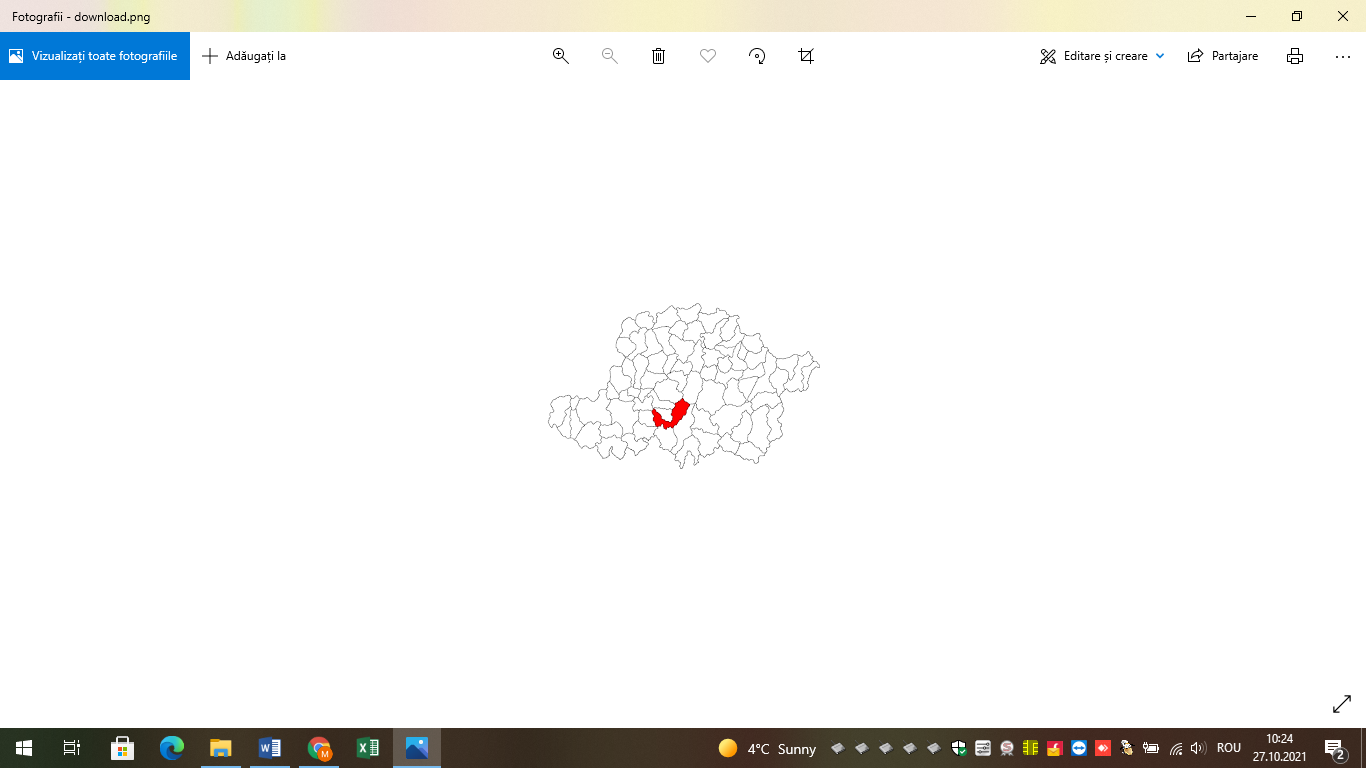 Poziție geograficăDin punct de vedere al așezării, Comuna Păuliș este situată în partea de vest a județului Arad, la poalele Munților Zărandului, pe malul drept al Râului Mureș, într-o zonă de contact a muntelui cu câmpia, zonă cunoscută sub denumirea de Podgoria Aradului.Din punct de vedere topografic, comuna Păuliș este așezată la intersecția paralelei de 46 grade 8 minute 16 secunde longitudine nordică cu meridianul de 21 grade 39 minute 49 secunde latitudine estică.Localitatea Păuliș este situată  la 7 km de orașul Lipova și la 20 km de municipiul Arad, cu care localitatea este legată nu numai prin șoseaua D.N. 7, ci și prin magistrala feroviară 200 Arad – Deva – Sibiu – București, Păulișul având o gară C.F.R. precum și o haltă. La nord Comuna Păuliș se învecinează cu Satul Miniș, la sud cu Comuna Zăbrani de peste Mureș, la sud-vest cu Comuna Fântânele, tot de peste Mureș, la est cu Satul Radna, aparținător Orașului Lipova.Din punct de vedere al cadastrului agricol, hotarul Comunei Păuliș se întinde spre nord-vest până la Comuna Șiria și Comuna Covăsânț, iar la vest până la Comuna Vladimirescu. Învecinarea cu comunele Zăbrani și Fântânele se face doar la nivelul cadastrului agricol.În actuala ei structură administrativă, Comuna Păuliș are în alcătuire 4 sate: Barațca și Cladova, iar din 1967, odată cu adoptarea noii legi administrative a țării, în componența Comunei Păuliș intră și Sâmbăteniul, care până atunci a avut statutul unei localități independente din punct de vedere administrativ.Distanțele până la aceste localități sunt de 5 km până la Sâmbăteni, 2 km până la Barațca și 7 km până la Cladova.Comuna Păuliș are o suprafață totală de 12.642 ha, din care: suprafață intravilan 565 ha; total teren agricol de 5301 ha, din care teren arabil 4064 ha; păduri 6740 ha, ape 212 ha. Suprafață totală administrată de Consiliul Local – 195 ha, din care: agricol 195 ha.Situată la răspântia drumurilor care, din timpuri străvechi, au realizat legătura cu Țara Crișurilor spre nord și cu intrarea în defileul Mureșului spre est, Păulișul de-a lungul istoriei a fost o piatră, atât în calea năvălirilor barbare din timpul lui Hadrian, a năvălirilor tătare și otomane din evul mediu, cât și în calea armatei hortiso-hitleriste din 1944, când Păulișul intră definitiv în istoria națională a României.Repere istorice ale comuneiComuna Păuliș este atestată documentar încă din anul 1333, când, în registrele dijmelor papale, apare sub numele de Paululese, iar în anul 1334 apare sub denumirea de Sacerdos de Paulese, după numele ordinului călugărilor Paulini din Cetatea Cladova. În anul 1393 se numea Poalelese, iar în anul 1478 întâlnim denumirea de Pal -Elesy și de Palelese.Prima menționare a localității pe hartă este din anul 1560 sub denumirea de Palelese. Pentru prima dată întâlnim denumirea de Păuliș în anul 1752.Cu ocazia conscripției din acel an, în anul 1828, localitatea sub numele de Vetus Păuliș și tot acum apare denumirea de Neo Paulis pentru așezarea din nord-vestul localității, a coloniștilor germani. În registrele conscripției din 1851 apare numele maghiarizat al localității de Uj Paulis și respectiv U Palis. După darea în folosință a tramvaiului electric, întâlnim denumirea de Păios, in anul 1913.După actul reîntregirii neamului de la 1 Decembrie 1918, când județul Arad trece sub administrația românească, numele localității revine la denumirea de Păuliș, nume păstrat până în prezent.Dat fiind calitățile deosebite ale locului, stabilirea aici a unei populații timpurii este probată de descoperiri arheologice din diferite puncte, în special de-a lungul cursului Mureșului și în zona de contact de câmpie și munte. Etapa preistorică este deosebit de bine reprezentată în zona respectivă prin așezări, fortificații, diverse urme materiale, care conturează o evoluție de câteva milenii.Ultimele secole ale mileniului I î. Hr. sunt caracterizate de organizațiile dacice. Semnele unei locuiri dacice, continuată apoi cu una romană, sunt atestate în zonă de unele cercetări arheologice sau descoperiri întâmplătoare.Cercetările arheologice din zona localității au scos la iveală mărturii care atestă pe aceste locuri o civilizație încă din paleoliticul superior, dar mai precis din epoca fierului, perioada hallstattiană, cu elemente aparținând culturii Basarabi dar și culturii Baden-Coțofeni din perioada sec. II î. Hr. În sprijinul afirmației stau mărturiile descoperirilor făcute cu ocazia unor săpături în zonă, atât cu prilejul deschiderii unor șantiere arheologice cât și în contextul unor lucrări de îmbunătățiri funciare sau lucrări de construcții.Astfel, în hotarul Comunei Păuliș s-au descoperit monede geto-dacice din faza timpurie și de dezvoltare a monetăriei, din timpul lui Filip al II-lea, fără a se preciza numărul și locul descoperirii lor. Aceste monede au fost descoperite în anul 1854. Cu ocazia săpăturilor pentru edificarea ”Monumentului Eroilor’’  de la Păuliș, se leagă pentru o perioadă  de multe secole de numele Satului Cladova, sat aparținător Păulișului.Cetatea care se găsește aici, amplasată pe ”Dealul Carierei’’ sau ”Dealul Cetății’’, pe un promontoriu înalt de 60 de metri, cu o deschidere panoramică atât spre Câmpia de Vest, cât și spre Valea Mureșului, a jucat de-a lungul secolelor un rol important în evoluția așezării Păuliș.Amplasată chiar la intrarea în defileul Mureșului, această cetate a fost construită ca o fortificație menită să apere două căi de acces spre nord – vestul țării, atât pe Valea Mureșului cât și pe Valea Cladovei. Descoperirile făcute în nivelul al III-lea al zidului de fortificație atestă o locuire a acestei cetăți și intre secolele XI-XV, fiind un sit complex.Cercetările arheologice, întreprinse aici începând cu anul 1979 de către arheologul Vasile Boroneaț, au scos la iveală mărturii care dovedesc existența unei cetăți dacice având rolul unei fortărețe de tip promontoriu barat cu val și șanț, construită aproximativ în sec. II î. Hr., locuită de daci până în sec. II-III d. Hr.Cercetările arheologice au arătat existența unor locuințe situate pe două nivele. Primul nivel, mai vechi, este cu locuințe de tip semi-bordei, săpate în stâncă, cu vetre de foc, în care abundă o ceramică lucrată cu mâna. Dintre obiectele de piatră descoperite aici putem aminti diferite răzuitoare, vârfuri unifaciale precum și obiecte din bolovani de râu, majoritatea din cuarț și  silex. Al doilea nivel de locuințe este de suprafață. Ceramica descoperită aici este lucrată su roata, o ceramică mai fină, de culoare portocalie, specifică locuirii dacice din sec. II d. Hr.. Piesele ceramice descoperite aparțin culturii Basarabi și culturii Baden-Coțofeni.Faptul că aici a existat o ”Davă’’ dacică reiese și din structura sistemului de fortificații din această perioadă. Zidul de apărare este din pământ bătut, consolidat cu pari și nuiele, care vine din partea sudică a promontoriului unindu-se cu stânca din partea de nord-est. Din cauza lucrărilor de la cariera de piatră, partea sudică a zidului este complet distrusă. Peste acest prim val de pământ, în sec. II d. Hr. s-au făcut lucrări de consolidare, în special pe latura nord-vest a cetății.Etapa romană a lăsat urme și pe teritoriul comunei Păuliș, urme arheologice care atestă prelungirea  unor elemente de apărare ale imperiului în această zonă, cel puțin până la retragerea Aureliană. Există în zona satului Sâmbăteni, la nord de calea ferată îngustă, 3 valuri de pământ (”Valurile lui Traian’’), bănuite de a fi romane care se adăugau sistemului defensiv. De mare importanță pentru a demonstra existența unor legiuni romane în aceste locuri sunt cărămizile romane ștampilate, descoperite în zonă.Aceste cărămizi fragmentare au fost găsite în stratul al treilea de fortificații care s-a ridicat în perioada medievală. Câteva sin aceste cărămizi descoperite aici poartă pe ele numele legiunilor romane cantinate în zonă, cu scopul precis de a  apăra granița de vest a Imperiului Roman, care între  106 – 118 d. Hr. era pe Valea Mureșului Inferior. Pe unele dintre aceste cărămizi sunt inscripționate numele legiunii romane după cum urmează: Legiunea XIII Gemina, inscripționată LE(gie) XIII GEMINA sau Cohors II Flavia Commagenorum, inscipționată Co/H (ors) II FL (avia) CO (mmagenorum).Toate aceste descoperiri vin în sprijinul ideii că cetatea Cladova a fost o perioadă dacică și, mai apoi, în perioada daco-romană, un sit complex, o fortăreață așezată la marginea de vest a imperiului, făcând parte dintr-o salbă de fortărețe în jurul Ziridavei.În îndelungata, întunecata și puțin cunoscuta perioadă de după secolul III, peste teritoriul Podgoriei și de-a lungul Mureșului trec numeroase popoare migratoare: sarmați, gepizi, goți, avari, pecenegi și cumani. Cu toate acestea, până în zorii Evului Mediu, zona este locuită în continuare.Cercetările arheologice, care au continuat la Cladova, atestă o locuire a acestei cetăți și între secolele XI-XV. Mărturie stau descoperirile făcute în nivelul al III-lea al zidului de fortificație. Locuințele descoperite pe aceste locuri și pentru această perioadă, au pereții din piatră zidită, tencuiți cu o pastă de calitate. În aceste locuințe s-au găsit diferite ceramice, vetre de foc din lespezi masive de piatră și un număr însemnat de morminte.În aceste morminte s-au descoperit podoabe cum ar fi mărgele de sticlă de culoare verzuie, inele și coliere. De mare importanță sunt însă monedele descoperite în aceste morminte.Astfel, s-a descoperit într-un mormânt o monedă de argint din vremea domniei Regelui Coloman (1035-1116) și într-un alt mormânt, a unei monede de argint din vremea Regelui Maghiar Bela al II-lea. Invazia tătară din 1241 produce mari distrugeri cetății, zona Mureșului Inferior fiind teatrul unor confruntări sângeroase. Distrugerile au fost mari, cimitirul a fost abandonat, peste el s-a așezat zona de locuire din sec. XIII-XV. Dovada o constituie o monedă care a aparținut lui Ladislau-Cumanul, cneaz din Transilvania.După invazia Tătară din 1241 are loc o scădere masivă a populației, un dezastru economic pentru această regiune, foarte multe așezări fiind distruse. De abia după anul 1300 are loc un reviriment, numărul satelor și populația au crescut, astfel că în dijmele papale din 1332-1337 se înregistrează 18 așezări cu populație de 24.000 de locuitori.În perioada medievală, Zona Podgoriei este printre primele care apar în documentele Cancelariei Regale Maghiare, viile în special au activat în mod deosebit dezvoltarea Satului Păuliș, continuat spre est cu Barațca, fapt care s-a prelungit până la ocupația otomană.Zona este disputată de forțele fidele lui Ioan Zapolya (incluziv otomane) și cele pro-austriece. Această stare conflictuală se prelungește până în 1550 – 1558, când turcii ocupă Comitatul Aradului și partea de sud a Zărandului. Intervalul de timp cât turcii sunt prezenți în zonă este caracterizat prin lupte, invazii, distrugeri, molime. Așezările din zonă sunt vizate în mod deosebit de atacurile concentrate către cele două cetăți importante care flancau zona – Șoimoș și Șiria, astfel încât, ca urmare a lor, se petrece depopularea atât a Podgoriei Aradului, cât și a culoarului Mureșului.Lupta împotriva dominației otomane continuă și avem mențiune că Însuși Mihai Viteazul a vizitat aceste locuri, poposind la Șoimoș în drumul spre Viena, după lupta de la Mirăslău din anul 1600. Luptele împotriva stăpânirii otomane sunt continuate și după moartea lui Mihai Viteazul, de către Gheorghe Rakoczy al II-lea. În 1650 Păulișul și Cladova se aflau sub conducerea cetății Ineului.După ce în 1688 zona Șoimoș – Lipova este eliberată de sub turci, în 1693, sub comanda generalului Sigbertus Heisterus, armata austriacă eliberează zona Podgoria (implicit Câmpia Aradului) până la Ineu. Atât Păulișul cât și Sâmbăteniul făceau parte din categoria localităților grănicerești, aflate sub protecția împăratului, bucurându-se de o seamă de privilegii ilirice.În 1772 a fost schimbată vatra satului, datorită unor mari inundații și pericolului pe care-l reprezentau revărsările Mureșului. Păulișul este reconstruit după principiile urbanistice moderne, în sec. XVIII-XIX se reconstruiesc principalele edificii ale satului, în 1780 fiind înființată școala românească.În anul 1812 Păulișul a fost declarat târg. În 1752 Vechiul Păuliș avea 113 familii, iar în 1839 are loc colonizarea germană a nord-vestului satului – Păulișul Nou. Ulterior, în timp ce populația Păulișului Nou crește continuu până la Primul Război Mondial, cea din Păulișul Vechi rămâne undeva la 400-490 de persoane. Întreaga zonă este prinsă în evenimentele revoluției de la 1848-1849, confruntări armate și tratative petrecându-se în apropiere.Anul revoluționar 1848 nu rămâne fără ecou în rândul populației din Păuliș și Sâmbăteni. La 23 iunie 1848, comandamentul gărzilor maghiare raportează prefectului comitatului Arad că țăranii din Păuliș sunt revoltați pentru că în administrație nu sunt români. Comandantul cere sprijin militar. Unii țărani sunt trimiși în judecată la Arad, printre ei aflându-se 13 țărani din Sâmbăteni.Crearea statului dualist austro-ungar în anul 1867  marchează în istoria localității instaurarea unui nou regim de asuprire. Întreaga regiune Crișana și, implicit Comitatul Aradului, sunt încorporate Ungariei. A urmat un amplu proces de maghiarizare a populației comunei Păuliș. Se votează de către guvernul dualist legi foarte dure pentru poporul român: Legea naționalităților, Legea învățământului, Legea electorală, Legea de desființare a școlilor românești și introducerea studiului limbii maghiare în toate școlile începând din anul 1892.În 1868-1869 se construiește calea ferată Arad – Ghioroc, cu implicații favorabile și asupra Păulișului, iar în 1904 este construită calea ferată îngustă care lega toate localitățile Podgoriei, cale ferată care a fost electrificată în 1911.Atacul filoxerei din 1880 distruge viile tradiționale, medaliate cu aur la Expoziția de la Londra din 1862. Ca urmare a acestui eveniment grav, se înființează la Miniș în 1881 ”Școala de viticultură’’.Conștiința națională împotriva regimului austro-ungar rămâne trează, iar visul de unire a Transilvaniei cu Regatul Român prinde contur. Viața politică internațională și tendința de desființare  a marilor imperii dau speranțe românilor din Transilvania că războiul dintre Antanta și Puterile Centrale va transforma în realitate visul de Unire cu cei de peste Carpați. România participă la campania 1916-1918 alături de Anglia, Franța, Italia și  Rusia, care cunoșteau ca justă pretenția de unire a românilor. Jertfele din timpul războiului au fost mari. Au fost mobilizați țărani și învățători  din toate satele și comunele Comitatului Arad.În memoria celor care au luptat și murit în Războiul pentru Reîntregirea Neamului Românesc, în centrul Comunei Păuliș, în anul 1925 s-a ridicat un monument.Urmările războiului au fost devastatoare pentru țăranii din Câmpia Aradului. Sărăcia, mizeria, lipsa medicamentelor, făceau ravagii în rândurile populației, mai ales printre copii. Terenurile Agricole și viile erau nelucrate datorită mobilizării bărbaților pe front. Văduvele de război ți orfanii trăiau în cea mai cruntă mizerie. Pământul promis ostașilor întârzia să apară.Soldații întorși de pe front se organizează în Garda Națională Română condusă de Comitatul Național Român cu sediul în Orașul Arad. Spre mijlocul lui noiembrie 1918, atacurile împotriva vechilor autorități slăbesc, iar în Arad se instaurează liniștea și ordinea. La 17 noiembrie 1918 era constituită la Păuliș Garda Națională Română formată din 120 de membri iar la Cladova din 40 de membri. La Păuliș, în 2 decembrie, iar la Sâmbăteni în 3 decembrie 1918, se aleg noile amnistii locale. Gândul tuturor românilor se îndreaptă acum spre Alba Iulia, unde, la 1 Decembrie 1918, se va citi Proclamația de Unire de către Vasile Goldiș. Cu trenul, cu căruța sau chiar pe jos, mii de țărani de pe Valea Mureșului pornesc spre Alba Iulia îmbrăcați sărbătorește, purtând steaguri tricolore și cântând cântece patriotice românești. Din partea comunei Păuliș au participat, în mod oficial, patru țărani înstăriți: Cătană Dumitru, Vărășeț Dumitru, Crișan Vănuț și Nija Ioan.Actul de la 1 Decembrie 1918 a fost urmat de o perioadă de tranziție, pentru a se instaura administrația românească. Vechea administrație maghiară ceda greu și s-a dedat la multe asasinate și crime. În multe localități, nemeșii au omorât români: la Păuliș 4, la Sâmbăteni 2. Pe Valea Mureșului trece un tren blindat care mitraliază gările. Însă armata română eliberează Transilvania de trupele maghiare iar administrația română își intră în drepturi. Începând cu 1919 zona este alipită Regatului României. Primul organ românesc este cunoscut a fi funcționat din mai 1919 în apropiere, la Radna. În sfera economicului, politica statului român continuă traiectoriile anterioare axate pe viticultură și agricultură în general. În zona respectivă reforma agrară din 1921 este aplicată mai consecvent decât în alte zone, astfel încât gospodăriile rurale se consolidează.Păulișul, după noua Lege administrativă din 14 iunie 1925, făcea parte din plasa Radna alături de alte 35 de localități. Această arondare se păstrează până în anul 1933. În perioada interbelică, Păulișul cunoaște treptat un reviriment economic și social. Asistența medicală se îmbunătățește, astfel că în 1920 se menționează la Păuliș o circumscripție medicală cu un medic. Camera de Agricultură a județului Arad este condusă de Aurel Birtalan cel care avea la Păuliș cea mai mare proprietate viticolă, în suprafață de 200 ha. Între 1932 și 1939, prin societăți private de electricitate se introduce în localitate curentul electric.Războiul al II-lea Mondial are acțiuni care se desfășoară și pe teritoriul comunei.Păulișul intră definitiv în istoria neamului românesc prin luptele eroice din timpul dramaticelor evenimente ce puneau în cumpănă integritatea și demnitatea României la hotarul ei  de apus, în septembrie 1944.În 20 septembrie 1944, colonelul Alexandru Petrescu, cel care a lansat sintagma ”Pe aici nu se trece”, raporta comandantului Corpului 57 Armată Sovietic că ”Misiunea Detașamentului Păuliș a fost îndeplinită”. În memoria celor care au căzut pentru apărarea patriei, la Păuliș, s-a ridicat un monument grandios. Acesta este opera sculptorilor arădeni Emil Vitroel și Ion Munteanu și a arhitectului Cristea Milos. Monumentul are o înălțime de 20 m și o arhitectură deosebită. Ansamblul are ca element central statuia din bronz a unui ostaș român cu arma strânsă la piept, orientat spre granița de vest a țării. Fundalul este format din două aripi stilizate, simbolul victoriei. Anual, începând cu anul 1964, eroii-veterani ai acestor lupte comemorează amintirea celor căzuți în luptă prin organizarea de diverse acțiuni fie la Școala de Subofițeri în Rezervă Radna, fie la Monumentul Eroilor de la Păuliș, fie la troițele ridicate în localitățile Cladova, Miniș, Ghioroc și Cuvin. După 1945, când tancurile sovietice au adus și impus în România regimul comunist totalitar, în istoria comunei Păuliș nu se mai regăsesc evenimente notabile. În perioada comunistă zona a fost colectivizată, se construiesc noi clădiri, se fac amenajări specifice activității viticole. Pe de alta parte, depopularea a început să se producă începând cu mijlocul secolului XX, ca urmare a dirijării masive a forței de muncă către industrie și oraș. Un nou val de depopulare se petrece după 1989, ca urmare a migrării populației germane către spațiul său de origine.Comuna Păuliş a avut tradiţie în domeniul meşteşugurilor şi comerţului.Producerea şi comercializarea ţuicii din comună, atât cea fabricată din prune, cât şi cea din comină şi drojdie (struguri), era o ocupaţie a cetăţenilor, cărora le aducea şi un venit familiilor.În Păuliş funcţionau următoarele cazane de ţuică sub deal „la Schibel Johann”, înainte şi după război (era Holzer Flavius), pe drumul spre balastieră „la Boşneac Gheorghe” (casa Oniga), pe strada Piceida „la Nedelcu”, pe păşunea comunală în Păulişul Nou, „la Brandais Peter”, în Păulişul vechi „la Bader Sebastian” în Sâmbăteni, la Momir Costa (pe drumul Ghiorocului), Stai Nicolae (la Comloșan), Ciorău Iancu (la cruce); acestea erau cazane particulare.Procesul de producere a ţuicii din borhotul de prune şi struguri începea toamna şi se încheia în perioada de primăvară. Ţuica se producea în două sortimente (calităţi), în funcţie de cerinţele clientului, de 30-35 grade, cea pentru casă, iar pentru vânzare. de 52 grade, plata pentru fierbere se făcea în natură în funcţie de mărimea cazanului.În localitatea Păuliş, în perioada după Război, era cunoscut cazanul lui „Coceanu” (Miloş Gheorghe), la Sâmbăteni, „Făt Savu” (Făt a Culi Savu), iar la Cladova era cazanul lui Crâznic.În comună s-au remarcat în mod deosebit în viaţa cotidiană serviciile, care aveau un rol important pentru comunităţile locale.În localitatea Păuliş funcţionau două măcelării: „la Arnold” (casa Coman), „La Schmidt, „la Loaţi”, care asigurau carne proaspătă şi mezeluri pe tot parcursul anului.La aceste măcelării se sacrificau porci şi vite, carnea fiind tranşată pe categorii, în funcţie de calitate şi cerinţele clienţilor.În Păuliş, magazine pentru procurarea alimentelor erau: „La Schiff”, „La Duţi”, „La Weis”, „La Brandais”, înainte şi după 1944, în Sâmbăteni „La Mustafă Axente”, La Hainii (Sari Petru), „La Berti” (evreu), „La Ioţi Adrian” (lângă Albuliţa).În Păuliş funcţiona o moară cu motor pe motorină, cu două valţuri duble şi o piatră, având o capacitate de 5.000 kg în 24 ore, proprietar fiind Iosif Fröhlich, vama se lua din măciniş, 10%. Moara măcina porumb şi grâu, fiind amplasată în zona Halta CFR.În Sâmbăteni este menţionată moara lui Ioviţi Adrian (Părăschie), care măcina cereale, la Mustafă Axente (măcina porumb), Csilag Feri (în casa Buftea) măcina porumb, moară pe Mureş, proprietar Todor Lazăr (Grăviloane) măcina porumb, era amplasată pe locul Balastierei (lângă Duţa).Întreţinerea carelor şi a căruţelor şi potcovirea cailor se făcea la fierărie. La Păuliş erau recunoscuţi ca fierari Schiebel Stefan, Düran George, Pim Adrian, Păcurar Nicolae, Reiter Iosef, fiind meseriaşi desăvârşiţi care executau la comandă confecţionarea plugurilor, grapelor, sapelor etc.În localitatea Sâmbăteni fierari erau: Mustafă Petru, Sari Petru, Popi Petru, Fănică Florea, Ion Mircu, Petreuş Petru.Între meşteşuguri s-au evidenţiat: olăritul, dogăritul (confecţionarea butoaielor), a căzilor pentru depozitarea prunelor şi strugurilor, confecţionarea roţilor la căruţe, etc.La Păuliş erau dogari: Schiebel Peter, Milich Iohann, Wegmann Peter, Raober Iacob, Brandais Krastel, Maxa Andres, etc., iar la Sâmbăteni: Stai Vasa, (Vasa lui Beba), Mircu Muţiu, (casă Şoica), tâmplari, Mircu Petru (Păntălie), Ştenghel Carol, Babă Petru, rotari.Croitori renumiţi în Păuliş au fost: Düran Katharina, Toman Petru, Hach Petru, Brădean Viorel, Holzer Terezia, iar la Sâmbăteni: Iacob Ioan, Sari Petru (Tică), Peri Floare, Vasi Floare, Baba Smaranda, Stenghel Maria, Băţălărean Teodor.Pantofari în Păuliş erau: Putz Iosef, Turzan Iosif, Brodner Iosef, Bondan Peter, Schmidt Ludwig, iar în Sâmbăteni: Ciorău Stoia, Popescu Ioan (lângă Lia Anti).Frizeri renumiţi din Păuliş: Schmidt Anton, Bondan Iosef, Holzer Florian, Reiter Iohann; din Sâmbăteni menţionăm pe: Ioţi Mănăilă, Ianos Ioan, Baichici Onoriu, Anghelini Aurel.Zidari din Păuliţ: Becheş Constantin, Sălăjan Ioan, Schiebel George, Kassnel Franz, iar din Sâmbăteni: Ursu Petru, Mihăescu Nicolae, Miloş Petru.Ceasornicari renumiţi în Păuliş au fost: Bader Andreas, Fröhlich Iosef, iar în Sâmbăteni erau: Momir Ioan, Ursu Roman (Drăghici).Tâmplari din Păuliş: Bondan Iosef, Revolag Johann şi Borşoş Ignat, iar din Sâmbăteni: Baba Petru, Ştenghel Carol.Tinichigii din Păuliş: Hissler Francisc, Pim Iosif, Hack Petru, Reingruber Anton, Pim George, iar din Sâmbăteni: Mustafă Petru ºşi Sari Petru.Tinichigii auto din Păuliş: Putz Iosif, Gruber Petru, Holzer Peter, Maxa Andres, iar din Sâmbăteni menţionăm pe Mustafă Petru.La nivelul comunei Păuliş existau, după anul 1900, maşini agricole, maşini care prestau servicii către populaţie în schimbul unei plăţi în natură sau în bani.În Păuliş a deţinut tractor familia Ihm Peter (Hanomag), iar batoză aveau Vărăşeţ Traian, Stoian Onoriu, Rudău Ioan.În Sâmbăteni, familia Lazăr (Snaidărul) deţinea tractor Lanz Buldog, iar Czilag Feri şi Mustafă Axente deţineau batoze pentru treieratul grâului.sursa: Monografia comunei Păuliş, Petru Nicoară, Tatiana Tudur, Cornelia Foster, Editura Mirador 20101.3 ReliefulComuna Păuliș este așezată în zona de contact a Câmpiei Aradului cu Munții Zărandului, individualizându-se trei forme de relief caracteristice: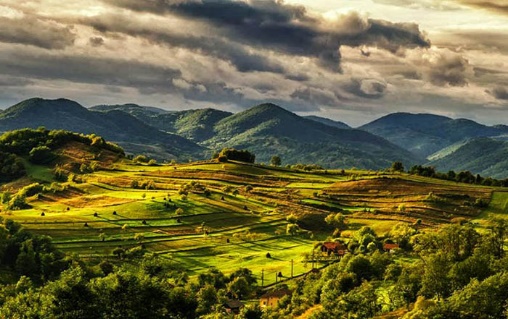 Munții Zărandului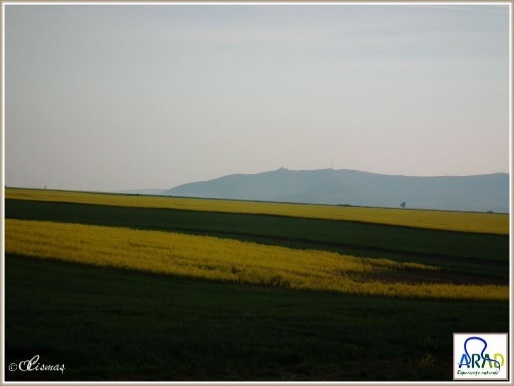 Câmpia piemontană a Păulișului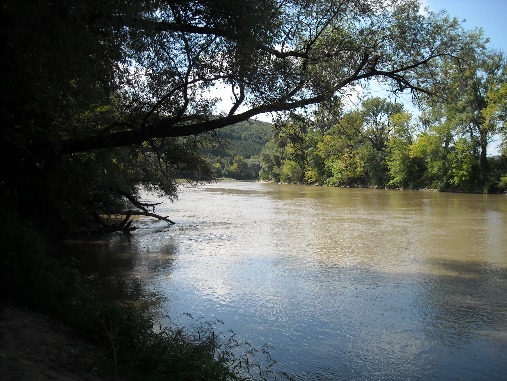 c.	Lunca joasă a MureșuluiZona de contact a Munților Zărandului cu Câmpia Aradului se face de-a lungul unei linii care urmează șoseaua Lipova-Păuliș-Pâncota (D.J. 708B).Zona de contact se face fie direct a câmpiei cu muntele, fie printr-o prelungire a Munților Zărandului, reprezentată prin dealuri cu înălțimi de 400-450 metri, în dreptul comunei Păuliș. Câmpia piemontană se prelungește până la râul Mureș ,care trece pe lângă comuna Păuliș, unde se individualizează o nouă formă de relief: lunca joasă a Mureșului.Dealurile aflate în hotarul comunei Păuliș prezintă pante relativ reduse, ceea ce favorizează cultivarea viței de-vie, în Dealul Neamțului, cu altitudinea de 315 metri.Însă, în sectorul Cladova-Barațca-Păuliș, unghiul pantelor crește, ajungând la 350 in Dealul Bătrân și Dealul Gol. Dispunerea versanților în poziție sud-sud-est face ca dealurile să fie însorite sau semi-însorite, ceea ce favorizează cultura viței-de-vie.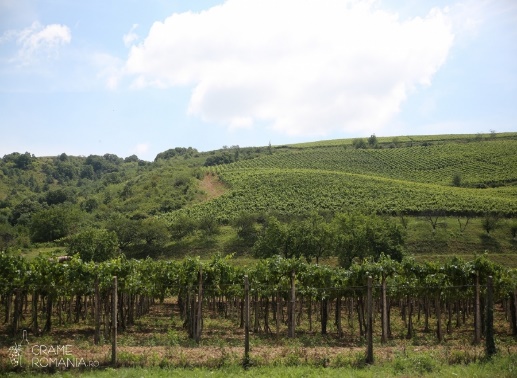 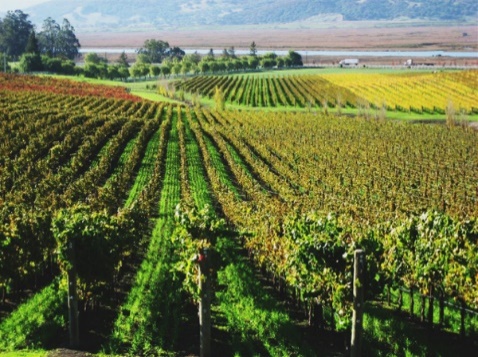 Cultura viței de vieCâmpia piemontană este plană, ușor vălurită, cu altitudini cuprinse între 115-120 metri. Solul în această regiune este fertil, cu o mare productivitate, unde culturile de porumb, grâu și floarea-soarelui își găsesc un teren propice de dezvoltare. Străbătută de râul Mureș, Câmpia Aradului prezintă aici o luncă joasă cu terase provenite din eroziuni.Lunca Mureșului este cunoscută din cele mai vechi timpuri, fiind prielnică așezărilor omenești, oferind bune condiții de locuit și de cultivare a terenurilor.Cercetările arheologice atestă aici vechi așezări neolitice.Formele de relief bine individualizate și cu caracteristici morfologice proprii, au o influență mare asupra factorilor de mediu, a vieții și activității umane. Comuna Păuliș este deosebit de favorizată datorită formelor de relief, fiind o regiune deosebit de atractivă pentru Lunca Mureșului turiști, iubită de localnici. Aici, distanța de deal la râul Mureș este așa de mică, încât, într-o singură zi, poți să faci și o excursie pe dealurile însorite ale Păulișului dar și o baie și plajă pe malul Mureșului.Pe teritoriile administrative ale satelor Păuliș-Barațca, versantul vestic și sudic al Munților Zărand începe brusc să se ridice de la cca. 150 metri până la înălțimi de peste 500 metri. Satul Cladova este prins între trei degete (”cioace") ale Munților Zărand (Cioaca lui Filip, Cioaca Vancului și Cioaca de Amiaza), tăiate de cele două văi - Cladova și Cladovița. În nord-estul lui se găsește vârful Crucea Țiganului, de 546 m.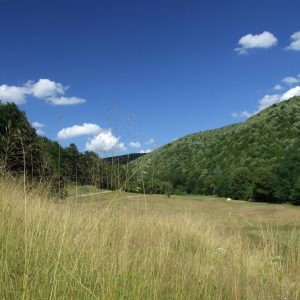 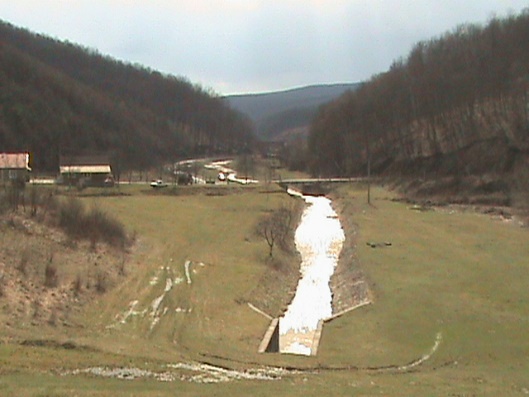 Valea Cladovei						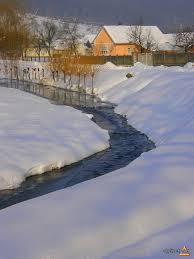 Valea Cladoviței1.4 Rețeaua hidrologicăDin punct de vedere hidrologic, comuna este traversată de unul dintre cele mai lungi și importante râuri ale tarii - Mureș. Apariția primelor elemente de civilizație aici este direct legată de acest curs de apă, iar evoluția ei este datorată, de asemenea, Mureșului.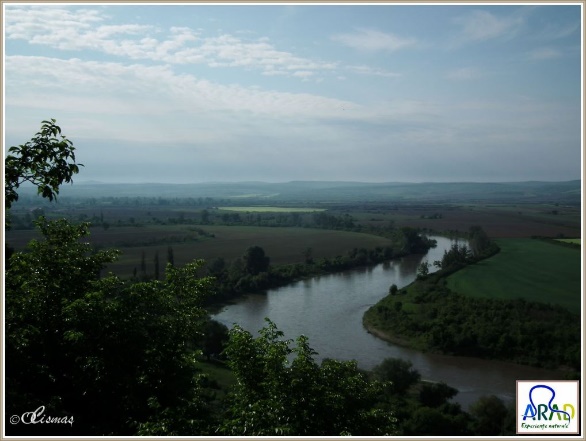 Mureșul însoțește comuna pe întreaga ei desfășurare pe direcția est-vest cca. 15 km.Datorită lungului său traseu, debitul Mureșului este inegal.În decursul istoriei au fost consemnate dese revărsări. Între 1738 și 1741, Mureșul a inundat în fiecare an, iar între 1738 și 1850 el a produs 32 de inundații. Relativ recent, s-au produs inundații catastrofale, în 1970 și 1975, iar în ultimii cinci ani aceste revărsări au devenit, în lunile de primăvara și începutul verii, evenimente obișnuite.Cauzele sunt coincidențele dintre trei factori: saturație de apa în sol, dezgheț brusc, ploi torențiale. Efectul lor cumulat a dus la debite uriașe în 1970 și 1975: la 18 mai 1970 și 8 aprilie 1975 - 2320 mc/s la stația Arad. Efectului acestor cauze naturale li se adaugă efectele acțiunilor omului care au produs dereglări, în special în bazinele superior și mijlociu al Mureșului și afluenților săi.In privința fluctuațiilor de debit, sunt concludente comparațiile care se pot face între debitele medii ale Mureșului din lunile de primăvara-vara (210-275mc/s în martie-iunie) și cele maxime (781-2320mc/s), deseori de 10 ori mai mari.Această situație a impus amenajarea pe cele două maluri ale Mureșului a unui lanț de diguri, care au protejat relativ bine în special localitățile și sistemele de comunicații. Pe teritoriul comunei exista importante arii neprotejate prin diguri, care sunt inundabile, în dreptul satelor Barațca-Păuliș și Sâmbăteni.Între afluenții Mureșului de pe teritoriul comunei, important este pârâul Cladova, cu cele două ramuri. În mod obișnuit, în lunile de vara, seaca aproape complet. Prin contrast, exista consemnată o inundație gravă a Cladovei petrecută la 29 iulie 1980, ca urmare a doua reprize de ploi torențiale totalizând o cantitate de 89,2 mm/ 24 ore.La 29 iulie 1980, pe Valea Cladovei a avut loc o ploaie torențială excepțională, catastrofală, care a produs un debit de 200 mc/s, iar Valea Cladoviței de 33mc/s.Pentru a preîntâmpina asemenea fenomene, în amonte de sat a fost amenajat un baraj de reglare a debitelor.Un alt afluent cu apa permanenta este Valea Lunga (Valea Frunzișului) în Barațca. În zona de câmpie, în afara cursului Mureșului, rețeaua hidrografica a comunei este extrem de redusa, fiind compusa exclusiv din torenți care coboară de pe versantul vestic și sudic al munților.1.5 ClimaPrincipalele elemente climatice ale comunei Păuliș sunt decisiv influențate de relieful dispus în două trepte, deal și câmpie, și de influențele râului Mureș care trece aproape de comună. Ca urmare a așezării sale geografice, clima localității Păuliș este temperat-continental-moderată, cu elemente climaterice specific locale. Astfel, verile nu sunt excesiv de calde, temperatura medie multianuală fiind de 22 grade Celsius, iar iernile sunt scurte și blânde, cu zăpadă redusă, temperatura medie multianuală fiind de -3 grade Celsius. Primăverile sunt timpurii și reci, ceea ce favorizează o vegetație timpurie, adesea expusă înghețurilor târzii de primăvară. Toamnele sunt calde, lungi și secetoase, ceea ce favorizează muncile agricole de toamnă.De-a lungul Mureșului, care este orientat pe direcția est-vest, masele de aer sunt mai reci, iar contactul cu masele calde de aer de pe versanții dealurilor produc fenomenul de ceață. Conform observațiilor și statisticilor stației meteo din Miniș, temperatura medie multianuală în zona Păuliș este de 11,1 grade Celsius. Față de aceste temperaturi medii caracteristice, în comuna Păuliș în secolul XX s-au înregistrat câteva valori extreme absolute. În data de 23 ianuarie 1943 s-a înregistrat temperatura minimă absolută de -27,4 grade Celsius. Regimul temperaturilor este important de cunoscut pentru această zonă viticolă, deoarece înghețurile târzii de primăvară pot compromite culturile. Astfel, la 16 mai 1946, înghețul a distrus complet recolta de struguri din acel an.Umiditatea aerului are valoarea medie multianuală de 76% și este influențată de masele de aer cu umiditate ridicată care vin dinspre Mureș, arunci când vântul bate din direcția sud-vest către nord-est.Regimul pluviometric este influențat de formele specifice de relief dar și de râul Mureș. Vara este anotimpul cu cele mai multe precipitații. Statisticile multianuale dau valoarea de 500-600 l/m a regimului pluviometric din zonă.Cele mai mici valori se înregistrează în perioada de iarnă, în principal în luna ianuarie, din cauza lipsei convecției termice, valoarea precipitațiilor fiind de 200-300 l/m la nivelul comunei Păuliș. În conformitate cu acestea, vântul predominant este din sector sud-estic (18,1 %), cel din sectorul nord-vestic este de 47,5%. Datorită formei de relief și a așezării Păulișului într-un arc de curbură convex, vânturile nu au valori mari nici ca viteză (sub 4,7 m/s), nici ca perioadă de activitate (sub 53,7% zile/an). În perioada de primăvară se înregistrează vânturile cele mai puternice, care bat cu o intensitate medie de 11 m/s.In concluzie, putem spune că datorită adăpostului oferit de Munții Zărandului, localitatea Păuliș nu este expusă unor vânturi puternice permanente care să influențeze decisiv clima și activitățile socio-umane din zonă.1.6 Resursele solului și subsoluluiDin punct de vedere al resurselor solului, structura solurilor comunei este în conformitate cu relieful și paleografia zonei. Pentru zona de câmpie joasă, din vestul comunei, dominante sunt solurile favorabile agriculturii. Terenurile agricole (suprafețele arabile, pășunile, fânețele, viile și livezile) ocupa 5481 ha, din suprafața totală a comunei, de 12.806 ha. Între acestea, arabile sunt 4044 ha, mai ales în zona Sâmbătenilor. O altă componentă (practic dominantă) a economiei este exploatarea resurselor forestiere. Pădurile și alte vegetații forestiere se întind pe 6684 ha.O caracteristică favorabilă economiei zonei este orientarea favorabilă a pantelor către sud și sud-vest, acest fapt constituind cadrul optim al creșterii vitei de vie, una dintre cele mai vechi ocupații din zonă și generatoarea cunoscutei ”Podgorii Arădene", care se întinde între Pâncota și Radna-Lipova. Suprafața viilor (corespunzătoare Păulișului și Barațca) este de 569 ha. Suprafața terenurilor neproductive este mică.Fundamentul cristalin al părții vestice și sud-vestice a Munților Zărand, caracterizat de manifestări magmatice, a dus la formarea de paragnaise, calcare și dolomite cristaline cu intruziuni sinorogene de roci granitoide. În concluzie, în zona comunei exista roci de tipul șisturilor cristaline cu intruziuni de granit, tufuri vulcanice și andezite acoperite de depozite cuatenare deluviale de tipul argilelor în zona denivelată din vest și argilelor, nisipurilor și pietrișurilor în zona de șes. Pe teritoriul comunei Păuliș sunt cunoscute exploatările de granite cu biotă de la Barațca și Cladova și de diorite de la Păuliș.1.7 Vegetația și faunaFlora actuală a comunei Păuliș este rezultatul unui lung proces evolutiv. Existența unui anume tip de floră este dependentă de mai mulți factori de mediu. Cercetările demonstrează că flora existentă pe raza acestei localități se încadrează în provincia daco-ilirică din regiunea euro-siberiană. După cele trei forme de relief dominante avem o vegetație de câmpie, o vegetație a zonei de contact (silvo-stepă), o vegetație a versanților și o vegetație a zonei de luncă.Vegetația de câmpie în zona Păulișului își pierde aspectul tipic zonei de stepă, datorită faptului că aici predomină terenurile de cultură. Dintre speciile vegetației ierboase spontane amintim: pirul (agropyrum repens), coada vulpii (alopecucurus pratensis), troscotul comun (poligorum ariculare). Arbuștii sunt reprezentați de speciile: porumbarul (prunus spinosa) și măcieșul (roșa canina). În zonele cu exces de umiditate întâlnim: papura (tripha latifolia) și rogozul (crex vulpina). Vegetația zonei de contact face trecerea de la vegetația de stepă la vegetația de pădure. Speciile cele mai întâlnite sunt: firuța de livadă (poa protensis), trifoiul (trifolium montan), sânzâienele galbene (galium verum). Pe pajiștile naturale întâlnim specii din flora spontană cum ar fi: iarba câmpului (agrotis tenuis), părul porcului (festuca ovina).Odată cu creșterea altitudinii intrăm în zona vegetației lemnoase de pădure. Aici întâlnim specii cum ar fi: gorunul (quercus petraea), cerul (quercus cerrâ), fagul (fagus sylvatica), carpenul (carpinus betulus).Vegetația ierboasă din această zonă este una caracteristică zonei de pășune.Întâlnim pe dealuri o mare varietate de plante medicinale: mușețelul (matricaria chamonilla), traista ciobanului (copssela bursa-pastoris),	păpădia (taraxacum ojficinale), socul (sambuca nigra), izma (mentha piperita), coada șoricelului (achillea millefolium).În zonele umbroase și umede întâlnim ciuperci comestibile și fructe de pădure. Fructele de pădure sunt reprezentate prin: mure (rubus caesius), coacăze negre (ribes  igra), măceșe (rosa canină), fragi de pădure (fragasia vesca), zmeura (rubus idaeus).Vegetația de luncă este caracteristică zonei joase a Mureșului. Întâlnim aici o vegetație ierboasă similară cu cea specifică zonei de câmpie, iar vegetația lemnoasă este caracterizată prin: salcie (salix sp.), salcâm (robinia pseudoacacia), plopul (populus tremula), răchita (salix SP).Elementele componente faunei sunt aproximativ egal localizate, în concordanță cu elementele componente florei. Avem de a face cu o faună caracteristică zonei de silvo-stepă, divizată în faună de câmpie, fauna zonei de contact și fauna pădurilor.Fauna de câmpie este reprezentată mai ales de mamiferele rozătoare: popândăul (cittelus-cittelus), orbetele (spalax graecus), iepurele de câmp (lepus europaens). Mamiferele carnivore sunt reprezentate prin: vulpe (vulpes-vulpes), dihor (muștele putoriu).Dintre speciile de păsări, cele mai întâlnite sunt: fazanul (phasianus cholchicus), ciocârlia (alauda campestris), pitpalacul (coturnix-coturnix), graurul (sîurnus vulgaris), vrabia (passer domesticus), coțofana (pica pica), cioara (corvus frugilegus), turturica (srotopelia turtur), guguștiucul (streptopelid decaocto). De asemenea întâlnim animale târâtoare cum ar fi: șopârla (lacerta agilis) și șarpele (natrix natrix) și o mare varietate de insecte și fluturi.In zona de contact întâlnim atât o faună specifică zonei de câmpie cât și o faună specifică zonei de pădure, în funcție de interferențele reliefului.Fauna este reprezentată aici de căprioară (cprealus caprealus), mistreț (sus scrofa). Înpădurile de gorun și carpen întâlnim lupul (lupus lupus) și vulpea (vulpes vulpes). În poieni întâlnim pupăza (upupa epops) și cucul (cuculus canorus).În concluzie, putem aprecia că flora și fauna comunei Păuliș prezintă o gamă variată de specii și subspecii de plante și animale. Flora este influențată major de cultivarea terenurilor agricole atât în zona de șes cât și în zona colinară.Fauna este variată, multiplă și prezintă un excelent fond cinegetic, motiv pentru care în zonă activează mai multe grupe de vânători, cu precădere pe „Valea Cladovei".1.8 Spații de cazare și agrementPentru Păuliș, agrementul și turismul sunt activități cu potențialul deosebit. În comună sunt înregistrate 6 unități turistice.Zonele naturale deosebite, în special pe pantele din est și sud ale munților și muntele însuși, părți importante ale așezărilor, centrele satelor, unde sunt concentrate principalele arhitecturi (biserici, clădiri administrative, comerț etc.) dovedesc un notabil potențial turistic al comunei și așezărilor sale, dar prea puțin exploatat.Intre așezările comunei, cea mai spectaculoasă sub aspectul relației cu mediul și a organizărilor morfo-structurale este Cladova.Ea se află pe traseul de acces la Căsoaia și conține vestigii istorice deosebite, în curs de cercetare și valorificare.Cele amintite se pretează unui turism montan asemănător cu zona Moneasa și unui agroturism axat pe calitățile morfologice ale așezărilor și pe practicile tradiționale agricole (în special viticultura).Culoarul Mureșului are un potențial deosebit privind turismul de tranzit, cu atât mai mult cu cât comuna este vecină cu Lipova, unul dintre concentrările de obiective turistice majore (în special monumente istorice și bai) ale zonei.Una dintre consecințele atracției pe care o exercită zona este marele număr de reconversii de gospodării, cu scop turistic-loisir de la Cladova și vilele de vacanță construite de asemenea la Cladova.Din păcate, ca și în alte așezări din zonă, numeroase edificări noi ignoră calitățile locului sau agresează amplasamentele sau vecinătățile.CAPITOLUL 2. Analiza aspectelor legate de mediul înconjurător2.1. Surse de poluareÎn condiţiile poluării, apa constituie un important factor de îmbolnăvire. Bolile prin cantitatea mare şi prin compoziţia lor bogată în germeni şi substanţe chimice și radioactive, reziduurile solide reprezintă unul din factorii de mediu cei mai nocivi. Ele pot polua solul, apa, aerul şi alimentele cu care vin în contact. Pot veni în contact direct cu omul, producând îmbolnavirea acestuia. Pericolul este datorat conţinutului bogat de germeni patogeni.Sursele de poluare identificate sunt emisii punctiforme (aglomerări urbane, unități agricole, unități industriale, ferme acvacultură) și surse difuze.Calitatea apelor de suprafaţă este influenţată în mod direct de evacuările de ape uzate, neepurate sau insuficient epurate, provenite din surse punctiforme, urbane, industriale şi agricole. Impactul acestor surse de poluare asupra receptorilor naturali depinde de debitul apei şi de încărcarea acesteia cu substanţe poluante.În cazul surselor de poluare difuze, estimarea încărcărilor cu poluanţi a apelor este mai dificilă decât în cazul surselor punctiforme având în vedere modul diferit de producere a poluării. Pe lângă emisiile punctiforme, se iau în considerare următoarele moduri (căi) de producere a poluării difuze:depuneri din atmosferă;scurgerea de suprafaţă;scurgerea din reţelele de drenaje;eroziunea solului;scurgerea subterană;scurgerea din zone impermeabile orăşeneşti.În ceea ce priveşte sursele difuze de poluare semnificativă, identificate cu referire la modul de utilizare al terenului, se pot menţiona:aglomerările umane/localităţile care nu au sisteme de colectare a apelor uzate sau sisteme corespunzătoare de colectare şi eliminare a nămolului din staţiile de epurare, precum şi localităţile care au depozite de deşeuri menajere neconforme;fermele agro-zootehnice care nu au sisteme corespunzătoare de stocare/utilizare a dejecţiilor, localităţile identificate ca fiind zone vulnerabile la poluarea cu nitraţi din surse agricole, unităţi care utilizează pesticide şi nu se conformează legislaţiei în vigoare, alte unităţi/activităţi agricole care pot conduce la emisii difuze semnificative;depozitele de materii prime, produse finite, produse auxiliare, stocare de deşeuri neconforme, unităţi ce produc poluări accidentale difuze, situri industriale abandonate.Sursa: Raportul privind starea mediului pentru anul 2019 – APM AradÎn comuna Păuliș nu există surse de poluare majoră datorită lipsei unei activități industriale care să le genereze, efectul de degradare a factorilor de mediu se manifestă printr-o poluare difuză generală de surse dispersate la nivel de comună. Surse de poluare sunt reprezentate de:Gospodării ale populației, ca sursă generatoare de deșeuri menajere (ambalaje), emisii de noxe de la sistemele de încălzire ale locuințelor (emisii de oxizi de azot, oxizi de sulf, oxizi de carbon ) în strânsă legătură cu natura combustibililor, înălțimea coșurilor și nivelul de concentrare pe unitatea de suprafață;Folosirea latrinelor și a puțurilor absorbante (pristere) neizolate față de sol și pânzele freatice în gospodarii, cu efecte în acumularea de substanțe organice în apa freatică de mica adâncime și în sol;Traficul rutier care generează emisii de gaze de eșapament de la autovehiculele aflate în trafic. Noxele emise (oxizi de sulf și azot, acroleină, plumb și metale grele, compuși organici volatili) sunt determinate cantitativ de nivelul valoric de trafic înregistrate, tipul motoarelor și distanța față de arterele rutiere .Calitatea apeiApa este un element primordial al vieţii şi al desfăşurării tuturor activităţilor, este o ramură naturală sensibilă la acţiunile noastre şi la capriciile vremii.În organism apa îndeplineşte multiple funcţii, de la dizolvarea şi absorbţia elementelor nutritive, la transportul şi eliminarea produşilor nocivi şi/sau rezultaţi din metabolism.Apa potabilă trebuie să fie sanogenă şi curată să fie lipsită de microorganisme, paraziţi sau substanţe care prin număr şi concentraţie pot constitui un pericol pentru sănătate. Sănătatea umană poate fi afectată prin lipsa accesului la apă potabilă, expunere la apă contaminată pentru scaldat, precum şi la o salubritate neadecvată.Calitatea apei evacuate în 2020, tone/zi
Sursa: Raportul privind starea mediului pentru anul 2020 – APM Arad Monitorizarea apei distribuite se face prin laboratorul D.S.P. Arad conform Legii 458/2002, Republicată pentru monitorizarea de audit; monitorizarea de control fiind în competenţa producătorului şi distribuitorului de apă.În condiţiile poluării, apa constituie un important factor de îmbolnăvire. Prin cantitatea mare şi prin compoziţia lor bogată în germeni şi substanţe chimice și radioactive, reziduurile solide reprezintă unul din factorii de mediu cei mai nocivi. Ele pot polua solul, apa, aerul şi alimentele cu care vin în contact. Pot veni în contact direct cu omul, producând îmbolnăvirea acestuia. Pericolul este datorat conţinutului bogat de germeni patogeni.Streptococul, stafilococii, bacilul tific, difteric, dizenteric, Koch pot persista în reziduuri douăzeci-treizeci de zile. Virusurile pot rezista în reziduuri de la 10 – 120 de zile. Virusul febrei aftoase trăieşte în reziduuri două-trei zile.Reziduurile joacă un rol important în adăpostirea rozătoarelor (şoareci) şi şobolani. Ei se pot contamina de la reziduuri sau pot contamina reziduurile şi transmit boli ca: tularemia, leptospirozele, etc.Sub aspect estetic, răspândirea reziduurilor solide la întâmplare pe sol ridică probleme legate de aspectul inestetic şi mirosul neplăcut care denotă lipsa civilizaţiei și educaţie sanitară deficitară.Toate aceste motive duc la importanţa colectării, îndepărtării şi neutralizării cu respectarea normelor de igienă şi de salubritate a reziduurilor solide.Radioactivitatea soluluiMotivul monitorizării din punct de vedere radioactiv a văii Mureşului o constituie existenţa haldelor de steril din zonă rămase în urma explorărilor uranifere precum si sondele petroliere si zona CET Arad. Probele de sol au fost recoltate din imediata vecinătate a haldelor de steril uranifer şi din perimetrele adiacente obiectivelor industriale. În anul 2012 a fost incheiat cu succes procesul de ecologizare al haldei de steril uranifer din comuna Bârzava. Reabilitarea haldei de steril a constat în copertarea ei cu un start de cca. 1.5 m de pietriş, nisip şi sol argilos în scopul împiedicării disipării contaminanţilor radioactivi naturali în mediu. În cursul anului 2013 s-a realizat plantarea de iarbă şi abuşti pe haldă şi împrejmuirea acesteia cu un gard înalt de sârma. În scopul determinării impactului asupra mediului, s-au făcut măsurători ale debitului dozei gamma absorbite în aer în vecinătatea a haldei de steril şi s-au prelevat probe de sol şi vegetaţie din imediata vecinătate a acesteia. S-a constat o revenire a nivelului debitului dozei gamma la fondul natural de radiaţii din zonă, media măsurătorilor efectuate pe haldă, indicând o valoare de 110 nSvh-1. Măsurătorile gamma spectrometrice ale probelor de sol au evidenţiat valori ale concentraţiilor radionuclizilor naturali mai ridicate decât mediile multianuale pe Terra indicate de raportul UNSCEAR 2000 în cazul izotopilor din seria 226Ra, situate între 54,3 BqKg-1 în solul recoltat din grădina casei aflate în vecinătatea haldei şi 63,7 BqKg-1 chiar la baza haldei, concentraţie rezultată în urma disipării materialului din haldă. În cazul izotopilor naturali din seria 232Th si 40K valorile măsurate în probele de sol s-au înscris în valoriile medii multianuale, respectiv 45,3 în cazul 232Th şi 474,2 în cazul 40K. A fost identificat şi radionuclidul artificial de origine cernobâliană 137Cs a cărui concentaţie s-a situat între 5,25 şi 21,25 BqKg-1.În anul 2019 s-au făcut recoltări şi pe valea Crişului Alb la Rănuşa (Valea Creţului, Valea Fânuri şi Valea Zimbrului) şi pe Valea Mureşului la Milova, zone cu potenţial turistic însemnat.În solul recoltat de la baza haldelor de la Rănuşa si Milova concentraţia 238U şi 226Ra se situează e mediile multianuale pe Terra (.seria U-238 35 Bq/kg, seria Th-232 35 Bq/kg, seria K-40 500 Bq/kg) În probele recoltate din perimetrul bazinelor de la staţia de epurare şi din zona adiacentă haldei de cenuşă de la CET Arad concentraţiile radionuclizilor naturali a fost în limite normale.Sursa: Raportul privind starea mediului pentru anul 2019 – APM AradArii naturale protejate de interes comunitarSiturile de importanţă comunitară ca parte integrantă a reţelei ecologice europene „Natura 2000” (SCI) au fost declarate prin Ordin 1964/2007 - ordin privind instituirea regimului de arie naturală protejată a siturilor de importanţă comunitară, ca parte integrantă a reţelei ecologice europene Natura 2000 în România, modificat şi completat prin Ordinul nr. 2387/2011 pentru modificarea Ordinului Ministrului Mediului şi Dezvoltării Durabile nr. 1964/2007 privind instituirea regimului de arie naturală protejată a siturilor de importanţă comunitră ca parte integrantă a reţelei ecologice europene Natura 2000 în România, Ordinul nr. 46/2016 privind instituirea regimului de arie naturală protejată şi declararea siturilor de importanţă comunitară ca parte integrantă a reţelei ecologice europene Natura 2000.La nivelul Judeţului Arad siturile de importanţă comunitară sunt următoarele:Codrul Moma, Crişul Alb, Crişul Negru, Defileul Mureşului Inferior, Drocea, Lunca Mureşului Inferior, Mlaştina Satchinez, Platoul Vaşcău, Podişul Lipovei Poiana Ruscă, Coridorul Drocea – Codru Moma, Coridorul Munţii Bihorului – Codru Moma, Crişul Alb între Gurahonţ şi Ineu, Raport judeţean privind starea mediului pentru anul 2020 - Judeţul Arad Crişul Alb între Gurahonţ şi Ineu, Defileul Crişului Alb, Pădurea Neudorfului, Lunca Teuzului, Râul Mureş între Lipova şi Păuliş, Turnu – Variaşu, Zărandul de Est, Zărandul de Vest, Munţii Bihor, Dealul Mocrei - Rovina Ineu (extindere), Nădab – Socodor – Vărşand (extindere).Sursa: Raportul privind starea mediului pentru anul 2020 – APM Arad2.2 Calitatea factorilor de mediuDin punct de vedere al calității factorilor de mediu, Agenția de Protecție a Mediului Arad nu are în monitorizare puncte sau zone din teritoriul Comunei Păuliș, considerându-se că, prin funcționarea unităților autorizate din punct de vedere al protecției mediului, nu se depășesc limitele admise pentru diferiți indicatori. Comuna nu face excepție față de marea majoritate a localităților din județ. Totuși, existența vegetației înalte, a zonelor plantate cu arbori în suprafața mai mare are efecte în filtrarea și împrospătarea aerului, recirculării substanțelor poluante prin acumulare din sol și circuitului apei.Programul special de monitorizareÎn anul 2020, în cadrul Staţiei RA Arad, s-a derulat un program specific de monitorizare a radioactivităţii mediului, program care a cuprins:recoltări de probe de apă de suprafaţă din Bazinul Mureşului şi a Crişului Alb.recoltări anuale de probe din zone cu radioactivitate naturală modificată din judeţul Arad:recoltări anuale de probe de apă de suprafaţă;recoltări anuale de probe de sol;recoltări anuale de probe de vegetaţie.Probele au fost recoltate, pregătite şi măsurate beta global la Staţia RA Arad, analizele gamma spectrometrice fiind efectuate la Staţia Arad.Începînd cu anul 2011 laboratorul de radioactivitate desfăşoară un program de monitorizare a zonelor cu potenţial radioactiv ridicat din municipiul Arad şi împrejurimi, şi anume parcurile petroliere şi zona industrială CET ARAD.Probele de apă de suprafaţă, vegetaţie şi sol, anuale, au fost recoltate, conform Programului specific de recoltare, pregătire şi măsurare a probelor de mediu din zone cu radioactivitate naturală modificată din judeţul Arad, din următoarele puncte:- Valea MureşuluiBârzavaMilova - Galeria 1 - Galeria 2- Valea Crişului AlbRănuşa - Galeria Valea Creţului - Galeria valea zelea NeagrăZimbru - Galeria Valea Zimbruţ - Zona industrialăCET ARADStaţia de epurare ARAD- Parc petrolierTurnu Parc 5Bodrog Parc 2În anul 2019 au fost măsurate gamma spectrometric 36 de probe de mediu din programul special, urmărindu-se concentraţia a 1152 de izotopi radioactivi naturali şi artificiali.
 Sursa: Raportul privind starea mediului pentru anul 2020 – APM AradCAPITOLUL 3 Cadrul Socio-cultural3. 1.  Aspecte demograficeComuna Păuliș, situată fiind pe malul drept al Mureșului - zonă de frontieră a marilor imperii - a avut de-a lungul timpului o istorie zbuciumată. Localitatea s-a aflat, fie sub dominație turcească, fie sub dominație austro - ungară. Acest lucru s-a făcut simțit și în ceea ce privește originea și evoluția demografică a populației.Indiferent însă de epoca istorică prin care a trecut, populația Păulișului a fost o populație majoritar românească. Astfel, prima conscripție din anul 1752, arată pentru Păuliș următoarea situație:Păulișul făcea parte deci din categoria localităților cu populație majoritar românească, cu o minoritate sârbă. Dacă considerăm o medie de 5 locuitori/familie, atunci totalul populației ar fi fost:Păuliș .............................455 locuitoriSâmbăteni.......................295 locuitoriTotal...............................750 locuitoriDupă Pacea de la Karlowitz, din anul 1699 și până în 1752, localitățile Păuliș și Sâmbăteni au avut statutul de localități grănicerești, cu o populație militarizată, care trăia sub ocrotirea împăratului și a privilegiilor ilirice, ale Bisericii ortodoxe sârbo-românești. Numărul mare de familii cu nume sârbești se explică prin faptul că au fost aduși aici mulți militari sârbi. Aceștia se vor româniza treptat, iar organizația militară va deveni din ce în ce mai mult, mai românească, mai ortodoxă, iar în anul 1752, maghiarii hotărăsc să desființeze această organizație militară.Deși conscriptorul a maghiarizat - în mod voit sau din interese imperiale - numele românești, este evident faptul că aceste nume sunt de origine română, ele păstrându-se până astăzi. Astfel, în Păuliș, găsim maghiarizate numele următoarelor familii: familia Bradin este menționată sub numele de Bradân, familia Ardelean este menționată sub numele Ardelân, iar familia Boșneag este menționată sub numele de Bosnyâk.Conscripțiile de la începutul sec. XIX-Iea relevă în continuare acest aspect al continuității populației românești pe aceste meleaguri. Se constată, de asemenea, o puternică creștere demografică în perioade relativ scurte de timp.Astfel, în Reglementarea urbarială din 1771, situația populației în preajma Revoluției lui Horea, Cloșca și Crișan este următoarea:Se observă o creștere a populației de aproximativ două ori la nivelul celor trei localități. Conscripția din 1828 relevă creșteri demografice și mai importante:În pragul anului revoluționar 1848, populația crește de 2,3 ori față de anul 1771. Sporul demografic este legat de apariția Păulișului Nou, colonizat cu populație de etnie germană în anul 1773. Până la sfârșitul sec. XIX-lea, mai prezentăm date statistice ca urmare a recensământului din 1890. Aceste date sunt mult mai complexe, permițând o analiză a populației mult mai detaliată.Astfel, populația este prezentată în următoarea situație:Din punct de vedere etnic, structura populației se prezintă astfel:Evoluția populației în sec. XX se face sub auspicii noi, influențată fiind de marile evenimente istorice ale acestui secol. Influențe majore asupra populației vor avea cele două conflagrații mondiale, instaurarea regimului comunist, emigrațiile din perioada comunistă ale etnicilor germani. Toate acestea își pun amprenta pe evoluția demografică a comunei, pe migrările ei, pe structura ei.Recensământul din 1920 relevă o scădere masivă a populației, atât prin pierderile suferite în timpul războiului cât și prin migrația în Statele Unite ale Americii, în jurul anului 1910. De asemenea, datorită condițiilor grele de trai cât și a exploatării, foarte mulți români au migrat spre Vechiul Regat. Mortalitatea infantilă, condițiile mizere de trai, pierderile de vieți omenești sunt masive nu numai pe front ci și pentru populația rămasă acasă.Statisticile prezintă pentru comuna Păuliș următoarele date:Situația materială tot mai grea, din cauza vârfului crizei economice înregistrat în 1932,face ca mortalitatea, cu precădere cea infantilă, să facă ravagii în rândul populației de la sate. Chiar dacă prolificitatea este ridicată la nivelul județului (17,15%), mortalitatea infantilă este de 2,7%. La Păuliș, în perioada 1931-1938, din 310 copii născuți, mor prematur 334. Sporul de natalitate este -24 , adică -8%.După război, populația începe să cunoască un ușor progres. Ea crește cu 253 persoane, ceea ce reprezintă un spor de 6% .Recensământul din 1979 ne prezintă următoarea situație: Populația continuă să crească, înregistrând un spor demografic de 218 persoane, ce reprezintă un procent de 4% din totalul populației. Aceste creșteri de populație se realizează prin faptul că după 1967 sunt colonizați în comuna Păuliș locuitorii unor zone sărace de munte, pentru a lucra la C.A.P. Păuliș și I.A.S. Barațca, instituții comuniste nou înființate. Noii coloniști ocupă casele etnicilor germani care au emigrat în Germania atât imediat după război cât și în anii următori instaurării regimului comunist. Sunt ascunse datele statistice privind etniile în perioada regimului comunist, neputând știi cu exactitate numărul etnicilor germani care au emigrat. Conform datelor Institutului Național de Statistică, la 1 ianuarie 2021, Comuna Păuliș are 4322 locuitori cu domiciliul în comună.Piramida vârstelor este în relație directă cu stagnarea economiei, tipică pentru mediul rural românesc din ultimele decenii. Datele statistice prezintă structura pe vârste a comunei Păuliș după cum urmează:    EVOLUȚIA POPULAȚIEI JUDEȚULUI ARAD ȘI COMUNEI PĂULIȘ, PROIECTATE PE GRUPE MARI DE VÂRSTĂ, ÎN PERIOADA 2016-2020Sursa: bază de date TEMPO online, I.N.S. 2021Faptul că populația tânără la nivelul Comunei Păuliș a fost în ușoară creștere în ultimii 5 ani, constituie un avantaj, reprezentând un potențial de întinerire și de revigorare a forței de muncă viitoare, dar, în același timp, și un dezavantaj pentru că, în combinație cu ponderea mare de vârstnici, crește raportul de dependență demografică, adică gradul de suportabilitate al populației adulte față de tineri și bătrâni.STRUCTURA POPULAȚIEI DUPĂ MEDIUL DE REZIDENȚĂEvoluția populației pe medii (urban și rural) în județul Arad, conform recensămintelorSursa: Recensămintele din anii 1992, 2002 și 2011În perioada 1992 – 2011 s-a înregistrat o scădere continuă a populației, tendință care riscă să se mențină. În județul Arad se observă o dinamică pozitivă a ponderii populației din mediul urban.Principalele probleme sociale se referă la efectele depopulării și sărăciei. Migrarea populației tinere este una dintre consecințele grave, pe termen lung. Societățile apărute în ultimii 10 ani n-au putut sa absoarbă toate persoanele disponibilizate din fostele unități agricole, agroindustriale și industriale.Din punct de vedere etnic, majoritate populației este formata din români. Într-o mare măsură, factorul etnic este în relație cu structura confesională, care la Păuliș se prezintă astfel: ortodocși (inclusiv greco-catolici) reprezentând ponderea cea mai mare, catolici, neoprotestanți. Neoprotestanții sunt, în general, baptiști, penticostali și adventiști. Toate aceste culte își au propriile edificii de cult, neexistând probleme de compatibilitate sau respingere.Populația după domiciliu la 1 ianuarie 2020 pe grupe mari de vârstă și sexe în Comuna PăulișMișcarea naturalăPopulația umană reprezintă un sistem dinamic supus în permanență schimbărilor ca urmare a influenței mișcării naturale (nașterile și decesele) și a mișcării migratorii (imigrările și decesele).Situația născuților vii în perioada 2016-2020 în Comuna PăulișSursa: bază de date TEMPO online, I.N.S. 2021Situația deceselor în perioada 2016-2020 în Comuna PăulișSursa: bază de date TEMPO online, I.N.S. 2021Încetinirea creșterii populației este strâns legată de sporul natural al populației (numărul total de nașteri minus numărul total de decese), multe localități din România confruntându-se cu o rată a natalității mică, asociată cu o creștere constantă a speranței de viață. La nivelul județului Arad, în ultimii ani, s-a înregistrat o creștere a sporului natural negativ, atât în mediul urban, cât și în cel rural.Sporul natural al populației județului AradSursa: bază de date TEMPO online, I.N.S. 2021Durata medie a vieții în județul AradSursa: bază de date TEMPO online, I.N.S. 2021Plecări și stabiliri cu reședința la nivelul Comunei PăulișPlecări:Stabiliri:Sursa: bază de date TEMPO online, I.N.S. 2021Plecări și stabiliri cu domiciliul la nivelul Comunei PăulișPlecări:Stabiliri:Sursa: bază de date TEMPO online, I.N.S. 2021	Conform datelor deținute de Primăria Comunei Păuliș, populația stabilă este de 4327 persoane, din care, pe etnii: 3851 români, 102 maghiari, 20 germani, 3 sârbi, 183 rromi, 6 slovaci, 162 persoane alte naționalități.3.2 Asistența medicalăÎn comuna Păuliș funcționează 3 Cabinete medicale – medicină de familie, din care 2 în Localitatea Păuliș, 1 în Sâmbăteni și 1 cabinet stomatologic în Localitatea Păuliș. În comună există 3 farmacii și un centru de permanență. Există un cabinet veterinar în Păuliș și unul în Sâmbăteni deservite de același medic veterinar și un asistent veterinar.3.3 Educație, cultură și religie3.3.1 Sistemul educaționalȘcoala din Păuliș a fost înființată, după datele pe care le avem, la 6 mai 1789, prin aprobarea dată de împăratul Iosif al II-lea, care a dus o politică de luminare a tuturor națiunilor din imperiu.Curtea de la Viena era preocupată de elaborarea unui plan centralizat de dezvoltare a învățământului în Transilvania. Acest plan era urmărit îndeaproape de inspectori imperiali. Păulișul și Sâmbăteniul, care făceau parte din comitatul Aradului, erau sub controlul Inspectoratului Școlar al districtului Oradea.La Conscripția din 1791, la Păuliș era consemnat învățătorul Grigorie Popovici, care avea 17 elevi. Se menționa, de asemenea, că localul școlii era corespunzător iar salariul învățătorului era de 100 florini și alte bunuri materiale. Aceeași conscripție menționează la Sâmbăteni pe învățătorul Mihai Bugarinovici. El era atestat în metodică și studiul limbii maghiare de Inspectoratul Școlar Oradea. Mai sunt menționați învățătorii Gheorghe Draja în anul 1802, Matei Chitu în 1818 și Dem Nicolici din anul 1819. La Sâmbăteni este menționat învățătorul Petre Popovici în anul 1801, Ioan Marcovici în anul 1819 și învățătorul Gheorghe Adamovici. La Păuliș, în anul 1819, frecventau școala 17 elevi, iar la Sâmbăteni 20 de elevi. Din anul 1820 este menționată și școala de la Cladova, învățător fiind Ioan Petrovici, care avea 7 elevi. Formarea statului dualist austro-ungar din 1867 are repercusiuni grave asupra învățământului din comitatul Arad. Politica de maghiarizare pe care imperiul austro-ungar o duce în Transilvania se face prin legi care vizează învățământul.  Una dintre aceste legi este Legea XVIII din 1868. În anul 1883, studiul limbii maghiare devine obligatoriu în școli iar învățătorii trebuiau să cunoască limba maghiară.În această perioadă școlile funcționează ca școli populare românești controlate de protopopiatele locale. Tendința era de a transforma aceste școli în școli de stat. Astfel că în 1896 la Păuliș era deja școală de stat înființată de inspectorul regesc. Până în anul 1918, cea mai dură lege dată împotriva învățământului românesc a fost legea Apponyi din 1907. Urmările ei au fost scăderea numărului de elevi, închiderea mai multor școli.Până la aplicarea Legii Apponyi, mai prezentăm date despre școala din Păuliș din anul școlar 1904-1905.De școala arădeană din această perioadă se leagă numele făuritorului Marii Uniri, Vasile Goldiș. Școala elementară de băieți din Păuliș era frecventată de 76 elevi sub îndrumarea învățătorului Traian Givulescu, de a cărui nume învățământul din Păuliș va fi legat foarte mulți ani.Şcoala din Păuliş datează de la sfârşitul sec. al XVIII-lea, mai precis din 26 martie 1789 regăsindu-se printre primele şcoli naţionale româneşti, înfiinţate de către împăratul Iosif al II-lea. Aceasta era susţinută material şi spiritual de biserică, dar şi de către comunitatea locală.Pentru perioada interbelică avem date din recensământul școlar din 1926, când sunt recenzați 97 băieți și 84 fete, iar la recensământul școlar din anul 1939 erau recenzați 113 băieți și 100 fete. Școala era numită Școala primară de stat din Păuliș și era condusă de directorul prof Nicolae Oprea.După al doilea război mondial, se reorganizează învățământul astfel că, în anul 1954 la Școala generală cu clasele I-VII Păuliș cursurile erau frecventate de III elevi, director școlar fiind tot Nicolae Oprea.În anul 1989, școala era condusă de profesorul Filip Aurel, funcționau 16 cadre didactice și un număr de 214 elevi. Începând cu anul 1990, reforma din învățământ se face simțită și la școala din Păuliș care era școală coordonatoare pentru satele Sâmbăteni, Barațca și Cladova.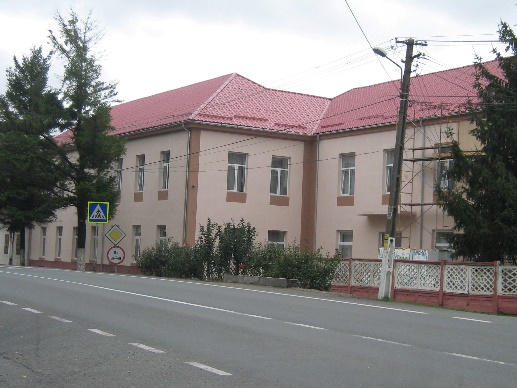 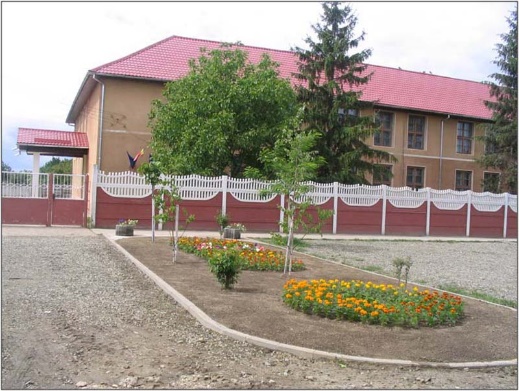 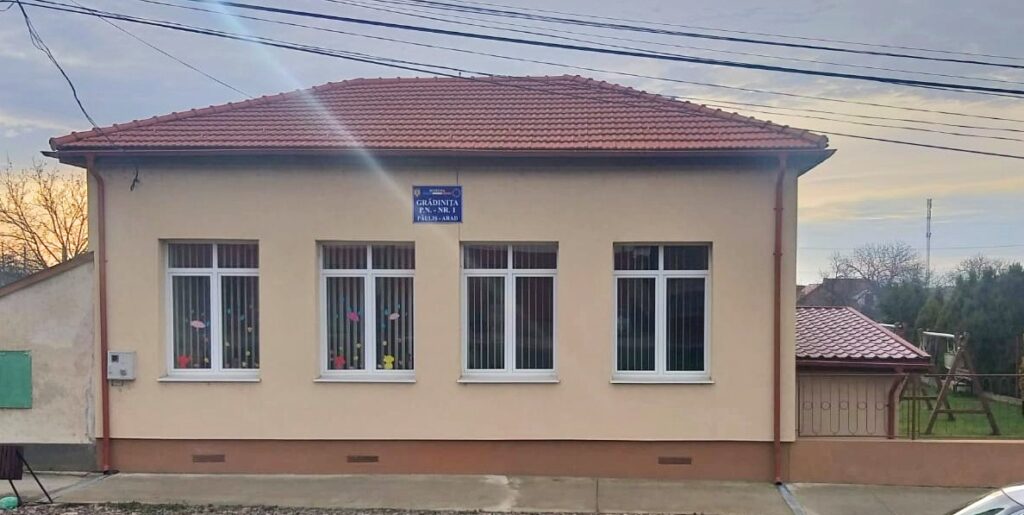 La finele anului 2020, sub conducerea directorului Nicoară Florin, în școală activează un număr de 18 cadre didactice. Școala se prezintă corespunzător, dotată cu săli de clasă luminoase, laboratoare, sală de sport. Comunitatea locală a fost întotdeauna aproape de școală, sprijinind-o în toate demersurile ei pentru asigurarea unui cadru educațional adecvat fiilor satului, convinși fiind că numai școala este instituția care luminează mintea tinerei generații.Unități de învățământ pe niveluri de educație, în Comuna PăulișSursa: bază de date TEMPO online, I.N.S. 2021Populația școlară, pe niveluri de educație, în Comuna PăulișSursa: bază de date TEMPO online, I.N.S. 2021Personal didactic, pe niveluri de educație, în Comuna PăulișSursa: bază de date TEMPO online, I.N.S. 2021Absolvenți pe niveluri de educație, în Comuna PăulișSursa: bază de date TEMPO online, I.N.S. 20213.3.2 CulturaAșezată pe malul drept al râului Mureș la interferența dintre două zone etno-folclorice distincte, Banat și Crișana, etnografia și folclorul comunei Păuliș au o dublă influență. Asemeni majorității localităților din această zonă, cadrul cultural se referă la portul popular, la folclorul și la datinile și obiceiurile locuitorilor comunei.Portul popular, pe care oamenii harnici și pricepuți, păulișenii, au știut dintotdeauna să-l respecte, are un aspect deosebit. Costumele lor populare sunt armonioase, de o mare varietate și echilibru cromatic, executate cu finețe și măiestrie artistică. Elementele ansamblului erau executate în casă, manual, în timpul iernilor, atunci când muncile câmpului o permiteau. În serile lungi de iarnă, fetele și feciorii se adunau la ”șezătoare” și munceau la aceste nestemate etnografice. Adunați în jurul unei ulcele cu vin, fetele și feciorii, spunând glume și ghicitori, au păstrat nealterat portul popular din comună.Din păcate, astăzi, tot mai puțini sunt localnicii care mai fac și poartă aceste costume populare. De obicei, în zilele noastre aceste costume sunt scoase din lada de zestre în care sunt păstrate, doar cu ocazia unor sărbători tradiționale ale satului sau cu ocazia unor serbări.Portul popular se deosebește atât în ceea ce privește sexul cât și vârsta persoanelor care-l purtau. O primă categorie ar fi costumul tinerei fete, intrată deja la joc și al tinerei femei. Acest costum se compune din următoarele piese:rochie de mătase de culoare deschisă, ornată cu flori mai închise la culoare, confecționată din ”crep de China", numită și crepdeșie, care trebuia să fie bine înfoiată, purtând pe dedesubt poale din pânză fină și albă cu ghiură și colțișori;o cămașă din pânză de in cu dantele la guler și mâneci;un pieptar din mătase brodat cu fire aurite, împodobit cu un metal auriu, cu nasturi îmbrăcați în catifea neagră; pe cap, purtau o maramă din mătase asortată cu restul pieselor costumului, ornată cu flori frumoase;la gât, se purta salba de galbeni, care la fetele cele mai bogate din sat era mai mare, cele mai sărace purtând o salbă mai micăA doua categorie de costum este costumul bărbătesc, care se compune dintr-un pantalon negru și lucios numit de cârtiță. Cămașa este albă, fără guler, cu 6-8 nasturi, confecționată din pânză de in brodată. Deasupra se purta un laibăr negru, încrustat cu fir de aur.În picioare cizme negre, iar pe cap o pălărie neagră completează costumul popular bărbătesc. Iarna, bărbații purtau cioareci și șubă, confecționați dintr-un material alb, gros, cu ornamente negre, iar pe cap căciulă de astrahan neagră. Odată cu înaintarea în vârstă, cromatica se schimbă, predominând negrul, atât la costumul femeiesc cât și la cel bărbătesc. Astfel, bărbații poartă vara izmene foarte largi și cămăși albe neornamentate. De asemenea și laibărul este neornamentat. Specific Păulișului este această cromatică unicoloră neagră. Bogăția costumelor populare variază și în funcție de starea socială a purtătorului cât și de momentele în care erau purtate. Costumele de sărbătoare ale celor înstăriți sunt, într-adevăr, deosebite atât prin ornamentație cromatică, cât și prin ponderea firului de aur. În zilele de lucru, țăranii purtau acel costum popular simplu, uni color.Folclorul nu are o reprezentare specifică la nivel național, nefiind caracteristic unei anumite delimitări folclorice mari. De-a lungul anilor, duminica și în sărbătoriseră a fost locul unde tinerii și vârstnicii s-au adunat pentru a petrece clipe pline de bucurie și veselie. Hora, care se ținea de obicei în fața Căminului Cultural, a fost păstrătoarea și continuatoarea tradițiilor folclorice specifice acestei zone. La aceste hore cântau lăutarii satului organizați într-un taraf care era denumit după numele șefului tarafului. Astfel, la Păuliș cânta taraful lui Chichireaua, iar la Sâmbăteni cânta taraful lui Vătca.Taraful din Sâmbăteni a fost atât de vestit în zonă încât a făcut și înregistrări radio.Datinile și obiceiurile sunt legate la români de marile sărbători religioase. Un astfel de obicei specific satului Sâmbăteni este legat de sărbătoarea Crăciunului. El se numește mătura și este un ritual de purificare, de curățire a casei și sufletului. A doua zi de Crăciun, seara, junii satului mergeau a mătura pe la fetele de măritiș, urându-le într-un sens magic s-aibă parte de un soț bun. Acest obicei a fost filmat și se păstrează în Arhiva Institutului de Cercetări Folclorice de la Timișoara.Un loc aparte în viața spirituală a satului românesc îl ocupă datinile legate de ciclul sărbătorilor Crăciunului și Anului Nou. S-au păstrat peste ani colindele din seara Crăciunului: O, ce veste minunată, Trei păstori se întâlniră, Sus la poarta Raiului și altele. În dimineața Ajunului Crăciunului, cei mici se duc a pizăra. Binevestesc sosirea marelui praznic și sunt răsplătiți cu colaci, nuci și mere.În ajunul Anului Nou, tinerii din sat merg cu plugușorul iar dimineața devreme, în prima zi din an, băieții numai, merg cu sorcova, conform unei vechi tradiții care spune că dacă în prima zi din an în casă îți intră un prim musafir bărbat, îți va merge bine tot anul. Azi, pe raza comunei se găsesc 3 cămine culturale: unul în Păuliș, unul în Sâmbăteni și unul în Cladova.În localitatea Cladova se păstrează vatra vechiului Cămin Cultural Gh. Lazăr.Comuna are mai multe ansambluri Folclorice, care sunt susținute și promovate în rândul copiilor.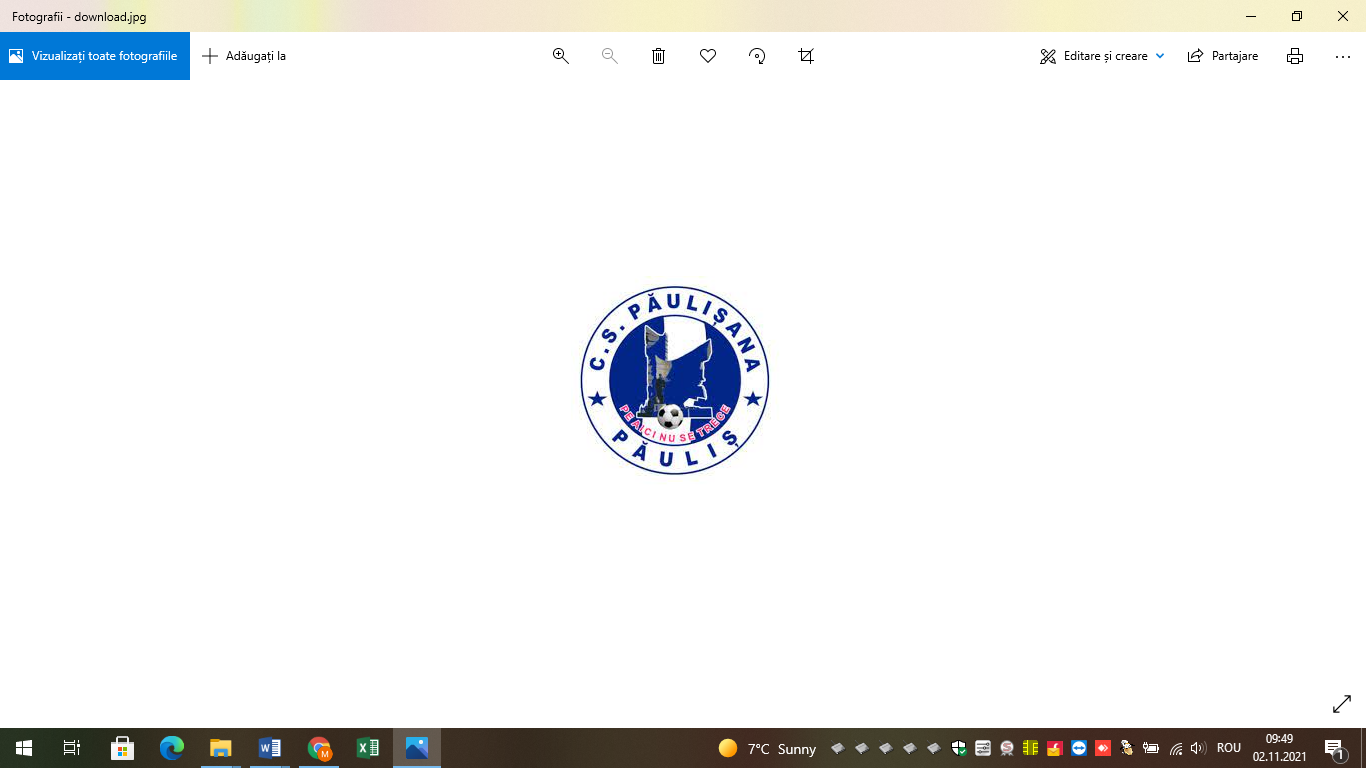 La nivel sportiv comuna este reprezentată de o echipă de fotbal care activează în divizia D. „Păulișana Păuliș” și care beneficiază de o modernă bază sportivă dotată cu vestiare și un gazon de o bună calitate.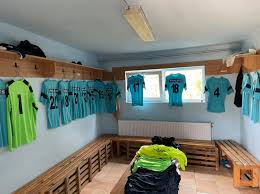 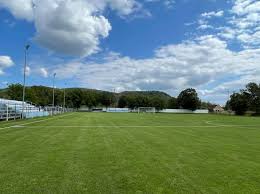 Secții sportive în județul AradSursa: bază de date TEMPO online, I.N.S. 2021Semnificativ pentru comună este Monumentul Eroilor de la Păuliș ridicat în cinstea eroilor căzuți în 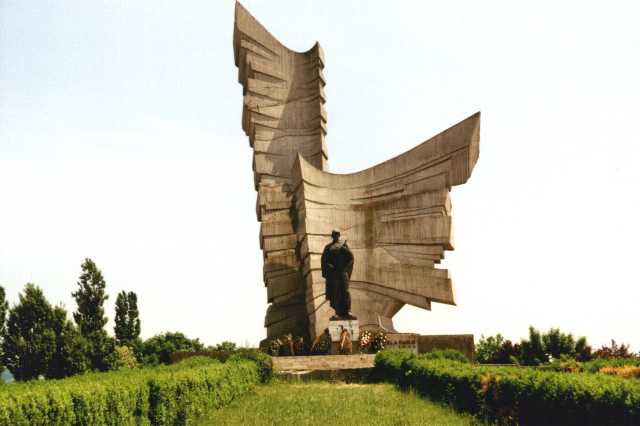 septembrie 1944 care au opus rezistență trupelor hortisto-hitleriste.Monumentul a fost ridicat în anul 1974, pe locul luptelor din Câmpia Păulișului, fiind conceput de arhitectul Miloș Cristea și sculptorii Emil Vitroel și Ionel Munteanu.Biblioteci în Comuna PăulișSursa: bază de date TEMPO online, I.N.S. 2021La momentul elaborării prezentei strategii, clădirea unde va funcționa biblioteca comunală se află în curs de reabilitare.3.3.3 ReligiaBiserica a constituit cel mai important factor în spiritualitatea locală.Date concrete despre biserica ortodoxă din Păuliș avem din anul 1779, când conducerea comitatului Arad primește aprobarea Mariei Tereza pentru construirea unei biserici în comuna Păuliș. Biserica este construită în stilul veacului al XVIII-lea, o construcție mare, monumentală, cu pereții zidiți din piatră. În anul 1783 construcția bisericii este terminată, populația ajutând masiv la ridicarea acestui lăcaș. Piatra este oferită de Primăria comunei iar fonduri financiare mari se primesc de la comercianții greci din Păuliș, care erau de credință ortodoxă. Biserica poartă hramul Sf. Nicolae, la fel ca biserica din lemn atestată încă din anul 1530 de conscriptorul Sinevie Jivanovici, care-l menționează aici pe preotul Mircea din Păuliș, pe marginea unei cărți bisericești vechi. În sec. XIX politica unionistă a făcut ravagii în rândul ortodoxiei. Cum preoții și episcopii ortodocși erau ”legați la mâini” și ”nu aveau nici o putere în fața prozelitismului catolic", biserica unită cu Roma câștigă tot mai mulți adepți.În aprilie 1834, preotul unit Eutimie Popovici din Julița vine la Păuliș în scop misionar. Preoteasa preotului din Păuliș Zinavie Popovici, fiul lui Eutimie Popovici, informează episcopia.În anul 1838, la Păuliș este hirotonisit diaconul Nicolae Popovici, care era și învățător în sat. Pentru meritele lui a fost promovat paroh la Bârzava. În anul 1873, biserica se prelungește cu un corp aflat sub turla bisericii.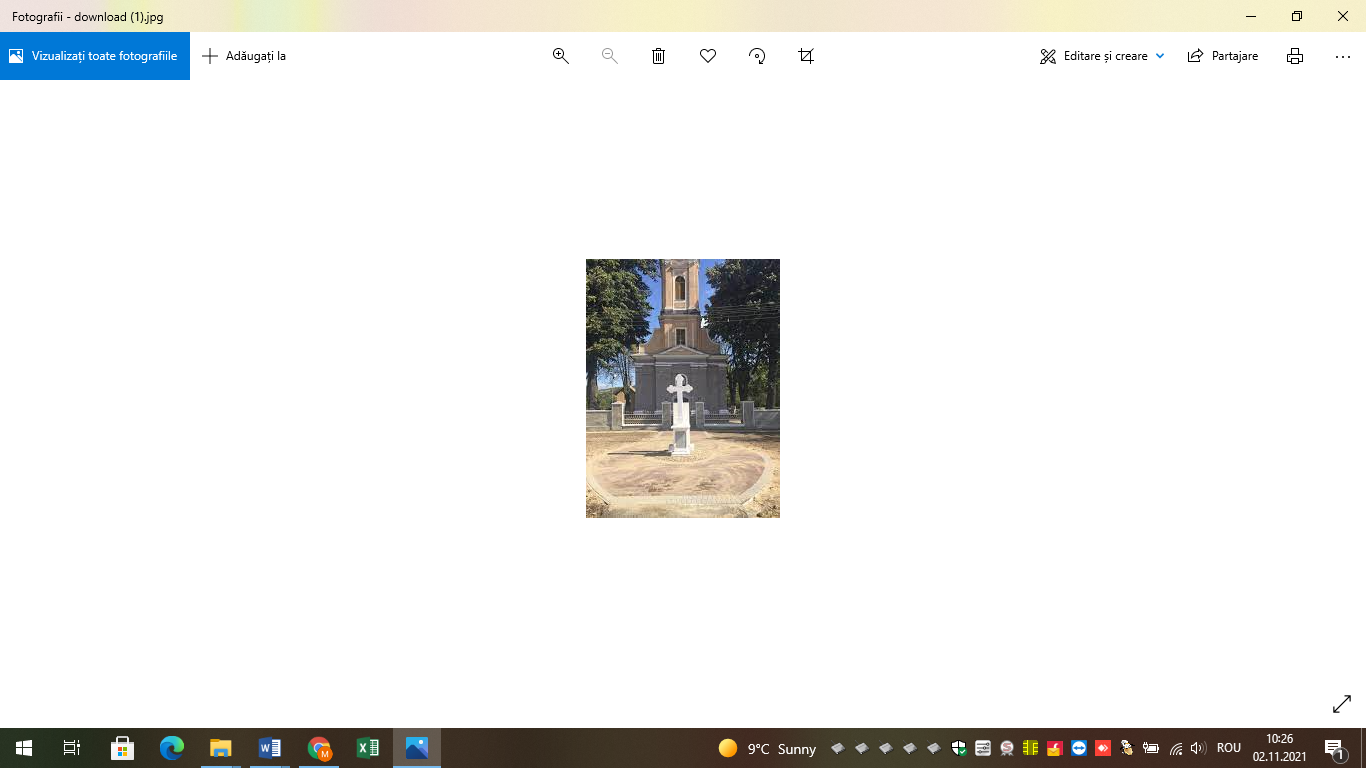 Până în anul 1954, parohia avea doi preoți: preot Barbă Gheorghe și preot doctor Lupșa Gheorghe care s-a transferat la Timișoara. Preotul Barbă Gheorghe sub a cărui cârmuire biserica a fost pictată, a funcționat până în 1976, timp de 42 ani.De la 1 decembrie 1977, biserica ortodoxă din Păuliș este păstorită de preotul Rusu Gheorghe. Cu ocazia împlinirii a 50 de ani de la luptele de la Păuliș, au avut loc comemorări și ceremonii religioase, în biserică aflându-se ministrul forțelor armate din anul 1994, Gheorghe Tinca și consilieri prezidențiali.După 1990 casa parohială și pământul, expropriate de comuniști în decembrie 1952, se întorc din nou în proprietatea bisericii. Ortodocșii au fost întotdeauna cei mai numeroși în localitatea Păuliș. Astfel, în anul 1 880, la Păuliș sunt consemnați 1584 de creștini ortodocși iar în anul 1900, 1790 de creștini ortodocși. În anul 1977, erau 1510 ortodocși iar la I ianuarie 1997 erau 1500 ortodocși, deoarece credincioșii ortodocși din Barațca au fost afiliați parohiei Radna ca urmare a dării în folosință a unei capele.Localitatea Sâmbăteni este una din cele mai vechi așezări de pe Valea Mureșului, amintită încă din anul 1138. În anul 1729 a fost construită o biserică din lemn cu hramul Sfântului Ierarh Nicolae, sfințită în 2 aprilie 1755.Actuala biserică a fost construită în 1838 cu hramul celei vechi, iar biserica din lemn a fost demolată.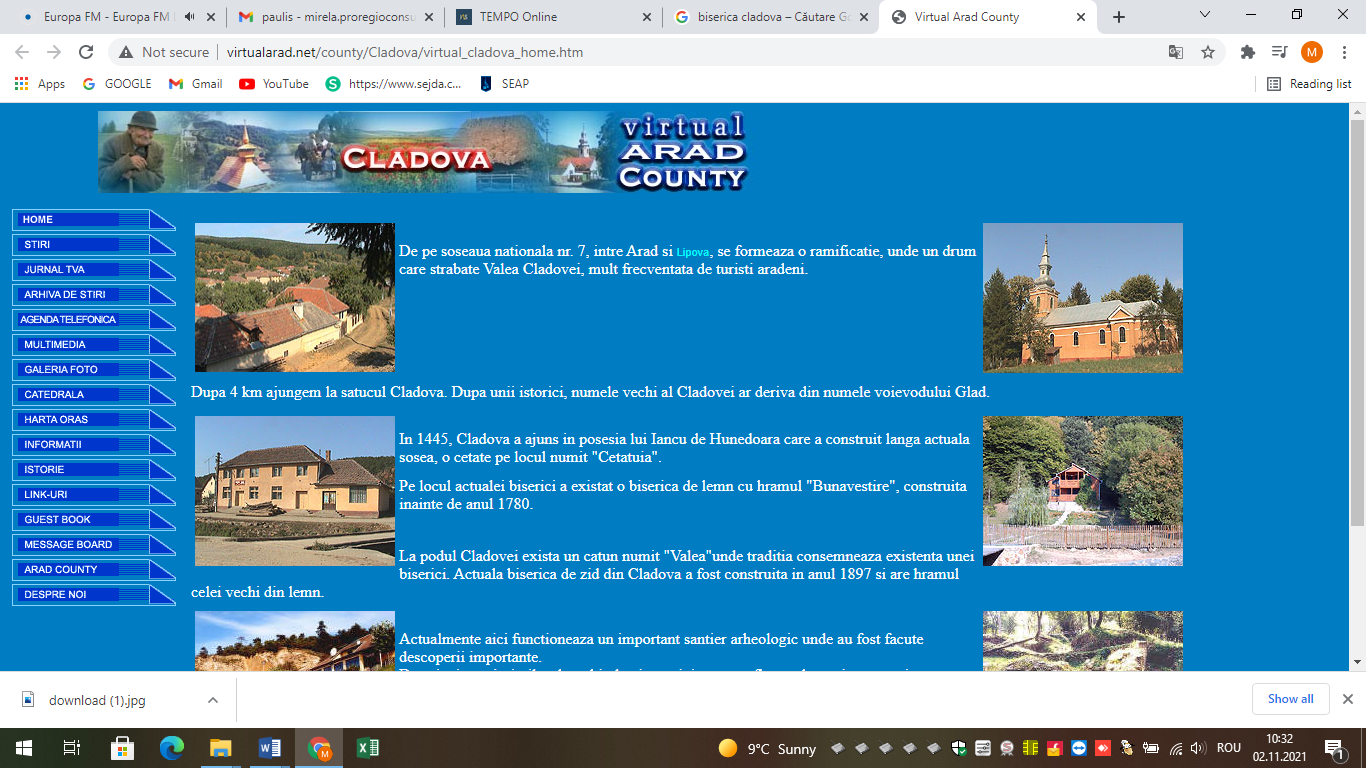 Pe actuala înălțime unde se află Biserica ortodoxă din Cladova, a fost construită o biserică din lemn înainte de 1790. Actuala biserică de zid a fost construită în anul 1897 cu hramul” Bunavestire".La intrarea pe valea Cladovei exista un cătun numit „Valea” unde tradiția consemnează existența unei biserici.Biserica ortodoxă din Barațca a fost construită în anii 1946-1947 cu ajutorul financiar al doctorului avocat Băran. Hramul bisericii este „Sfinții arhangheli Mihail și Gavril".Pe lângă așezămintele de cult ale credincioșilor ortodocși, în Păuliș au mai funcționat două biserici catolice (astăzi fără preot și fără putință de aflare a unor date istorice concrete). Biserica romano-catolică din Păulișul Vechi a fost construită în anul 1878. Înainte a fost o bisericuță. Hramul bisericii este „Sfinții Apostoli Petru și Pavel".În biserică se mai păstrează o icoană valoroasă reprezentând pe Sfinții Apostoli Petru și Pavel. Biserica a avut o orgă care s-a distrus în timpul celui de-al doilea război mondial.O altă biserică romano-catolică a fost construită în partea Păulișului Nou, construcție terminată în anul 1901, prin aportul urmașilor foștilor coloniști germani din Păuliș.În prezent, în Păuliș ființează și câteva culte neoprotestante cu un număr însemnat de credincioși, adventiști de ziua a șaptea, penticostali, baptiști.Prima biserică penticostală a luat ființă în 10 septembrie 1922 în casa soților Gheorghe și Persida Bradin, care au pus temelia cultului penticostal în România. Actuala biserică penticostală a fost construită în anii 1950-1952.Biserica baptistă din Păuliș a fost construită în anul 1895, pe terenul cumpărat de către Miloș Alexandru, având un număr de aproximativ de 10 credincioși.Dintre membri fondatori amintim familia Neța, Chereș, Pernevan, Torțan, Banciu, Stoi, și familia Bradin, care ulterior a înființat prima biserică penticostală din România.CAPITOLUL 4. Economia comuneiDin punct de vedere al economiei, preponderentă este agricultura cerealieră (grâu, secară, porumb) dar și cultura cartofului, legumelor și, pe de altă parte, a unor plante industriale. In afara celor menționate, importantă este și creșterea vitei de vie împreună cu activitățile conexe.Suprafețele destul de mari de pășuni-fânețe (898 ha) sunt motivate de ponderea însemnată pe care o are creșterea vitelor și ovinelor, la care se adaugă creșterea porcinelor. Anumite zone ale comunei sunt propice apiculturii, datorită climei blânde, varietății vegetației și permanenței ei anuale, cu excepția anilor friguroși primăvara și a celor secetoși. Acest tip de economie se reflectă și în repartiția forței de muncă, majoritar agricolă. În total în localitatea Păuliș sunt 247 agenti economici, 0,46% din totalul agenților economici din Județul Arad. Cifra de afaceri este de 36,3 milioane lei (8,2 milioane euro), 0,12% din cifra de afaceri din Județul Arad. Numărul de angajați este de 96 angajați, 0,12% din totalul de angajați din Județul Arad. Profitul este de 11 milioane lei (2,5 milioane euro), 0,51% din profitul net realizat în Județul Arad.Sursa www.topfirme.comÎn localitatea Sâmbăteni, numărul agenților economici este de 181, reprezentând 0,34% din totalul agenților economici din Județul Arad. Cifra de afaceri este de 57,6 milioane lei (13,1 milioane euro), 0,20% din cifra de afaceri din Județul Arad. Numărul de angajați este de 159, 0,20% din totalul de angajați din Județul Arad. Profitul este de 11,4 milioane lei (2,6 milioane euro), 0,53% din profitul net realizat în Județul Arad.Sursa www.topfirme.comIndustria comunei are câteva sectoare: exploatarea materiilor prime, mica industrie prelucrătoare (inclusiv agroindustrială), construcțiile. La acestea se adaugă serviciile și transporturile.Comuna Păuliș este renumită și pentru vinurile sale, făcând parte din Podgoria Aradului.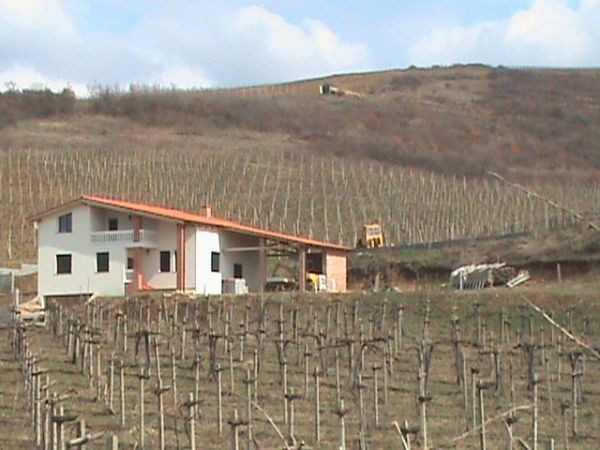 Din centrul comunei, un drum lateral, ne conduce la stânga spre Miniș și apoi spre Șiria (DJ 708 B).Terasele antropice cu vii se găsesc în nordul comunei, pe pantele Zărandului care coboară până în marginea localității Barațca. 	În regiunea din partea de vest a țării, la o distanță de 30-40 km de orașul Arad, se află Podgoria Aradului, ce se întinde pe o distanță de aproximativ 40 km începând de la așezarea Radna de pe valea inferioară a Mureșului până în direcția de nord-vest, la Pâncota. Istoria viței de vie și vinului în Podgoria Aradului se pierde în negura vremurilor. Înainte de ocuparea Daciei de către romani, după cum reiese dintr-o serie de documente, și vestigii descoperite în jurul unor așezări din această parte a țării ca, Șiria, Cuvin, Covăsânț, Păuliș, Barațca etc., datate în sec. IV și II î.e.n locuitorii de aici se ocupau printre alte și cu viticultura. După cucerirea acestor teritorii din zona inferioară a Mureșului ce au aparținut de voivodatul lui Athum de către regatul feudal maghiar, acestea au intrat împreună cu terenurile viticole în posesia regală, fiind donate o parte învingătorilor, precum și bisericilor catolice.Pe teritoriile de pe valea inferioară a Mureșului precum și în Dacia lui Burebista și Decebal, se cultiva viță de vie încă din sec. VI -IV î.e.n., din perioada de tranzit de la a doua epocă a fierului cunoscută și sub numele de perioada Latene.Un document dintre cele mai importante din această parte datată în prima jumătate a secolului al XI-lea în care se menționează despre zona viticolă din țară unde curge „Râul Mariosos”, este o donație regală „octavianeas cum tot dim vinitorubus”, ce era situată pe Dealul Mocra. În perioada anilor 1131 - 1202 pe aceste meleaguri sunt menționate suprafețe de terenuri cultivate cu viță de vie de un număr de peste 170 cultivatori viticoli, majoritatea dintre aceștia proveneau din Podgoria Aradului, ca Galșa, Măderat și Mocrea.La sfârsitul secolului al XIII-lea au fost menționate numeroase localități viticole situate în podgoriile arădene ca: Mocrea (1199), Galșa și Măderat (1202), Agriș (1214), Lipovița, Șoimoș și Miniș (1215).O serie de alte așezări viticole au fost menționate în perioadele următoare, Pâncota (1302), Mâsca (1331), Covasânț (1332-1337), Cladova, Ghioroc, Păuliș (1333). Localitatea Miniș, în Evul Mediu apare pentru prima dată pe o hartă viticolă în anul 1212.Pe parcursul a numai trei decenii din Evul Mediu din perioada secolelor XVII-XVIII, în Comitatul Zărand suprafețele cultivate cu viță de vie s-au mărit de șapte ori. Cea mai spectaculoasă creștere în această privință s-a înregistrat în localitatea Miniș unde aceste suprafețe s-au mărit de mai bine de opt ori. Podgoria Miniș - Măderat, este situată într-o zonă cu un climat moderat, temperat-continental, cu ierni blânde si de scurtă durată, primăveri timpurii, veri calde și toamne lungi, într-un cuvânt spus, aceste fenomene al naturii, au creat aici condiții ideale pentru cultura viței de vie.	Între ani 1848-1862 vinurile din Podgoriile Aradului au pătruns și pe piețele din Brazilia, iar în anul 1885 diferite soiuri de vinuri provenite de la Miniș – Barațca – Măderat puteau fi cumpărate și consumate de către cetățeni din India și Australia. Cantitățile de vinuri exportate de la Miniș, Covăsânț, Șiria, Barațca spre țările situate în emisfera din nordul Europei se realiza în acei ani pe calea fluvială, cu vapoarele pe râurile Mureș, Tisa, Dunăre și în continuare pe mare. În anul 1766, un număr de aproape 1000 de locuitori iobagi din districtul Zărandului cultivau viță de vie. După o perioadă de numai cinci ani, în același district al Zărandului existau un număr de peste 3900 de gospodării țărănești care se ocupau cu cultivarea, pe diferite suprafețe de terenuri, mai mari sau mai mici, a viței de vie. După revoluția din 1848, suprafețele cultivate cu vie au înregistrat o creștere considerabilă de la peste 5210 ha în 1848, la mai bine de 6540 ha în anul 1880.	Un an mai târziu, în 1881 la Miniș a fost înființată prima școală de viticultură din această parte a Transilvaniei, într-o clădire a unui castel medieval construit în anul 1749 de către contele Anton Grassalkovits, care a fost și prima persoană ce a exportat vinul de Miniș.Înființarea acestei unități școlare de învățământ a avut drept scop pregătirea viitoarelor cadre din viticultură, în vederea revigorării și dezvoltării acestei ramuri a agriculturii, prin implementarea de noi metode în vederea refaceri viilor îmbătrânite, prin producerea de noi materiale săditoare, port altoi, de mare productivitate în vederea obținerii unor noi sortimente de vinuri de calitate superioară din noile soiuri de struguri.	Aici, pe acest pământ, viile urcau până pe crestele dealurilor vulcanice și coborau văile, întinzându-și spinarea în bătaia soarelui din zilele senine. Forța acestei podgorii renumite o reprezintă un număr de numai patru sortimente de vinuri: Burgundul Mare, Muscat Ottonel, Merlot și Marienfelder.Unul dintre soiuri, Burgudul Mare, are o culoare roșu aprins, specific acestei zone viticole, fiind destul de apropiat de Pinot Noir. Muscatul Ottonel, produs în podgoria de la Miniș - Măderat se distinge prin aroma de iasomie, fiind un vin care se poate asocia oricărui desert sofisticat. Merlotul, produs la Miniș - Barațca are și el o serie de caracteristici care îl fac inconfundabil, în special aroma de fructe de pădure proaspete. Un vin tipic pentru această podgorie renumită este Merienfelder, cu o culoare galben - verzui și cu un gust catifelat.Teoretic, așezările situate în Podgoria Aradului, au devenit cunoscute încă cu multe decenii în urmă ca zone de turism, cu nenumărate obiective istorice, culturale, religioase și de agrement.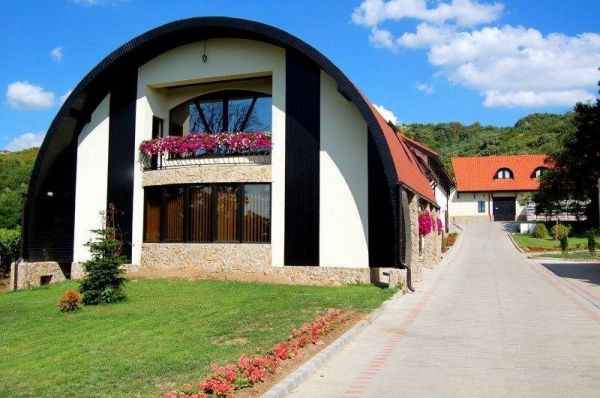   Unul dintre producătorii de vinuri din această zonă, care reprezintă un puternic promotor al agroturismului, respectiv al cultivării viței de vie, este SC Wine Princess SRL. Wine Princess se straduieste din anul 1999 ca podgoria istorică Păuliș - Minis să își recâștige renumele pierdut.Condițiile deosebite ale podgoriei, precum și influența climei mediteraneene dau naștere vinurilor roșii ce aduc faima podgoriei și, implicit, societății.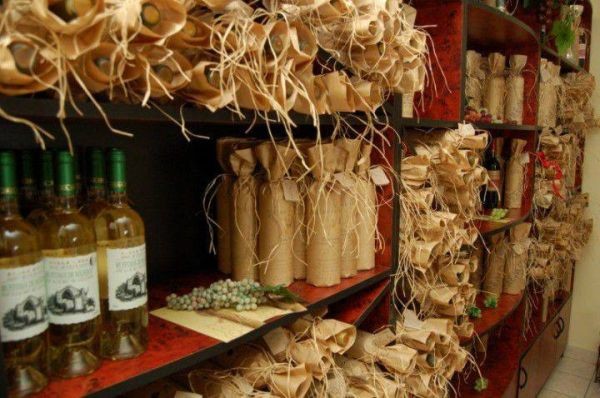 Soiurile Pinot Noir, Merlot, Cabernet Sauvignon și Cadarca (din care s-a preparat vinul preferat al curții imperiale Habsburgice renumitul vin roșu de tip Aszu) sunt produse prin tehnologii clasice de vinificare.Vinurile albe din soiurile Riesling Italian, Traminer, Pinot Gris, Sauvignon Blanc, Fetească Regală, se obțin prin tehnologii moderne producându-se vinuri albe reductive, fructuoase și de mare finețe.Vinurile obținute de pe cele 55 ha de vie sunt păstrate în pivnițe cu o capacitate de depozitare de 5000 hl în budane de stejar și barriquri vinurile roșii, iar vinurile albe în tancuri din oțel inoxidabil.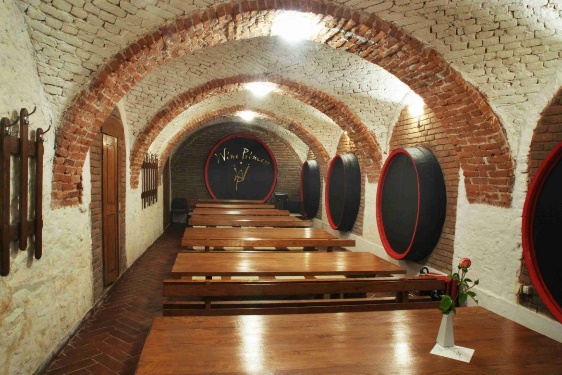 	Oaspeții care vizitează pensiunea, pot participa la o degustare profesională de vinuri în pivnița societății special amenajată pentru acest scop și au posibilitatea cumpărării vinurilor preferate, prezentate într-un ambalaj rustic, pentru a deveni un cadou plăcut celor dragi sau o amintire frumoasă din partea locului.Un alt obiectiv turistic în zona Păulișului îl reprezintă conacul de vânătoare din Păuliș.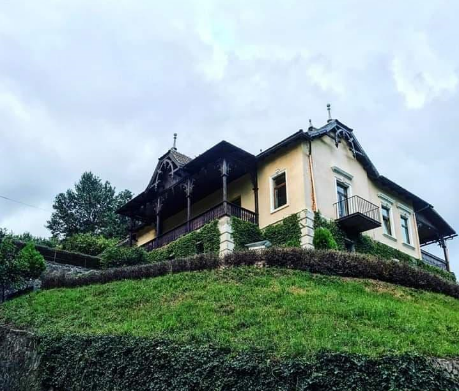 Situat în Podgoria Aradului, într-o zonă cu aer curat, unde poți să te relaxezi cu familia și cu prietenii, ”Roca Brună” este o construcție ce datează din anul 1902. Conacul de vânătoare a aparținut unui aristocrat austro-ungar. În prezent, acesta a fost achiziționat de către un antreprenor arădean, care l-a transformat, până în prezent, în restaurant. Domeniul are 20 de hectare, din care un hectar de vie, iar clădirea, redeschisă în vara lui 2019, găzduiește un restaurant la parter, o cramă la demisol, iar, pe viitor, la mansardă vor fi amenajate camere pentru cazare.Proiectul de restaurare și amenajare a locației a durat un an și jumătate, iar designul a fost inspirat din pozele și cărțile poștale din acele vremuri.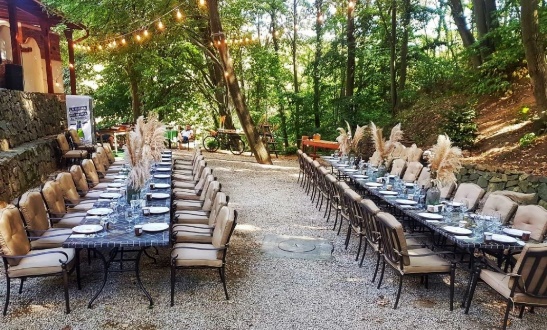 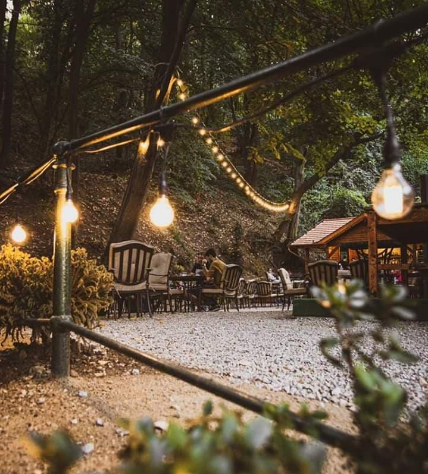 Atât la exterior cât și la interior s-a folosit mult lemn, au fost achiziționate obiecte vechi care să respecte direcția de design, iar unele obiecte de decor deteriorate au fost reproduse ulterior pentru a păstra aerul de epocă. De asemenea, pardoseala este din stejar masiv, în timp ce corpurile de iluminat sunt doar din alamă și cupru, iar mobilierul este creat de designeri renumiți. Pe pereți sunt expuse lucrări ale unor mari pictori români, cum ar fi Nicolae Tonitza, Ludovic Basarab, losif Iser sau Nicolae Vermont.CAPITOLUL 5 Infrastructura5.1 Infrastructură de utilitățiPe teritoriul localității Păuliș, intravilanul conține într-o manieră concludentă cele trei zone principale: centrul, locuirea și zona economică. Barațca este o simpla prelungire a sa, lipsită de un centru propriu-zis. La Sâmbăteni și Cladova, în ciuda diferențelor morfostructurale centrele sunt asemănătoare și sunt concentrate practic în jurul bisericilor și de-a lungul drumurilor. În schimb există zone economice distincte, mai ales sub formă de trupuri izolate.La Păuliș centrul este dezvoltat la intersecția celor două drumuri (DN 7 și DJ 708 B), primul pe direcția est-vest, al doilea pe direcția nord-sud.La centru, conformat sub forma unui spațiu larg, la intersecția drumurilor, participă Biserica Catolică și Primăria, precum și câteva tronsoane de locuințe colective edificate în perioada comunistă.Fronturile vechiului centru conțin o serie de clădiri importante care pot fi incluse pe listele de monumente, împreună cu toată zona. Centrul are de asemenea morfologia obișnuită unui asemenea spațiu, cu o mai mare densitate de construcții, cu fronturi continue și de gabarite sporite. Fac nota discordantă blocurile P+2.Detaliile clădirilor și materialele utilizate sunt peste media întâlnită în localitate.În zona centrală a localității se află biserica cultului penticostal.La Barațca, centrul e dezvoltat de-a lungul drumului DN7. În el sunt concentrate cele câteva locuințe colective ale fostelor ferme și tot din el se realizează trecerea peste calea ferată, către alte trupuri de fermă agricolă.La Sâmbăteni, centrul este reprezentat de arealul din jurul bisericii ortodoxe, prelungit pe axa drumului DN 7 și care este alcătuit din spații comerciale și spații publice.La Cladova, centrul de interes este biserica ortodoxă, amplasată pe o înălțime la confluența dintre cele două văi, spațiul prelungit spre nord pe valea Cladovei cu câteva dotări și scoală.   Tipologia tradițională a locuirii este diferită de la sat la sat.	          La Sâmbăteni suprafața 	este structurată conform unei trame rectangulare, cu lotizări egale și se caracterizează printr-o locuire individuală, cu case așezate perpendicular pe axul străzii (în lungul lotului) și cu anexele înșiruite spre gradină și în fața casei de locuit.	Tradițional, majoritatea clădirilor sunt parter. În ultimul deceniu, de-a lungul DN 7, a început să se edifice de către țigani o locuire străina locului. Construcțiile, în general P+l, nu respectă regimul de aliniere și coeficienții urbanistici. De pildă, pe frontul nordic există 5 case gigantice (flecare depășește cu mult volumul bisericii) izolate, care, ocupă aproape în întregime terenul curții. Nici una nu este finalizată.În general, volumetria și decorațiile acestor construcții sunt aberante, fenomenul semănând cu cel întâlnit în cazuri similare, la Covăsânț, Șiria, parțial în Arad și Timișoara. Pe latura sudică a șoselei au fost edificate alte tipuri de clădiri. Ele sunt de factură închisă la stradă (printr-un corp dominat de turnuri și o poartă monumentală de acces în curte) și o casă în fundul curții, care are probabil rol rezidențial.La Păuliș și Barațca locuirea de câmpie se combină cu cea de deal și munte. Traseele regulate de străzi și tramele geometrice ale lotizării intră în relație cu elemente neregulate de lotizare și de organizare a gospodăriei. In centru există tendința de continuitate a fronturilor, realizată în decursul timpului, prin extinderea părții dinspre stradă a locuinței.Există locuințe cu pivniță sau anexe de depozitare specială a vinului. În sat există câteva vile sau reședințe tradiționale, care ies din gabaritele obișnuite sau tipologiile de organizare ale spațiului. Aceste locuințe au caracteristici deosebite făcând parte dintr-un număr mare de reședințe tip conac ale vechilor proprietari bogați din această zonă.Tipului tradițional de locuire individuală i s-au adăugat locuirea colectivă, realizată în anii '80 și amplasată în zona centrală a Păulișului și în central (geografic) la loc. Barațca. Ea este concentrată în blocuri P+2 -P+l, cu dotare completă și cu încălzire cu lemne.Cladova pune în evidență cele mai speciale structuri și morfologii, tipice pentru locuirea de deal-munte și tipice pentru organizările unui sat de vale.Lotizarea este determinată de fenomenul de ”roire”, care a dus la existența unor grupuri de gospodării formând entități. Ele sunt fie integrate așezării, fie distincte. Lotizările sunt în mare parte neregulate și adaptate reliefului și prezenței apei. Se poate distinge sub- împărțirea lotului în sectorul dinspre stradă (curtea propriu-zisă) și gradină. Gospodăria are o organizare de asemenea particulară, tinzând să se închidă pe toate laturile. Cele mai frecvente sunt gospodăriile cu două case față în față și perpendiculare pe stradă și fânarul-magazie (și cu alte funcțiuni de depozitare și adăpost al vitelor) care face legătura cu gradina.	Dacă, tradițional, se remarcă uniformitatea gospodăriilor, fără să ducă la monotonie, totuși, în special la Cladova sunt construite în ultimii ani o nouă generație de vile, în special în zonele denivelate, cele mai spectaculoase sub aspect natural, de la limita așezării dar și interioare ei.Dacă cele vechi dovedesc preocupări deosebite de înscriere în peisaj sau în contextul construit, ultimele îi ignoră sau, prin scară și amenajări, îi agresează. Cele din intravilane ignoră inclusiv morfologiile tradiționale ale zonei. Casele izolate ocupă curțile în proporție de peste 60-70 %. Materialele utilizate tradițional sunt cărămida, lemnul, pământul în sistem mixt. Acoperirea este cu șarpante cu doua (cele mai frecvente) sau mai multe ape, învelitoarea fiind ceramică. În același interval de timp în satele din comuna (în Cladova mai ales) au fost cumpărate un număr de locuințe de către orășenii din Arad sau Lipova, transformându-le în reședințe sezoniere ''de loisir".	Un număr dintre ele au fost transformate conform gustului noilor veniți, altele păstrează în mare măsură alcătuirea veche și sunt modernizate ca dotare. În comuna (în special la Cladova) există un număr de locuințe părăsite care se degradează progresiv.Tipologia locuirii reprezintă partea cea mai importantă a tipologiei generale de organizare a așezărilor. Lotizarea ordonată, uniformă, este integrată unei rețele stradale de asemenea ordonate, rectangulare, dar se menține uniformă și în zonele rețelelor deformate. În special aceste zone au virtuți peisagere deosebite, care puse în relație cu cele urbanistice, formează ansambluri care merită să fie protejate și puse în valoare.La Cladova, mai ales, peisajul așezării este o fericită simbioza dintre cele două medii antropic și tropic, necesar de a fi protejate împreună. Activarea economică a așezării nu trebuie să ducă la distrugerea acestor calități tradiționale.Din punct de vedere al dotărilor comunei majoritatea clădirilor importante ale celor trei așezări (cu excepție Barațca) sunt amplasate în centre și în spatiile învecinate.La acestea se adaugă unități izolate sau îndepărtate de centre, astfel conturându-se o imagine completă a tuturor componentelor importante ale așezărilor, cu consecințe asupra calității vieții.Clădirea și instituția Primăriei se găsesc în Păuliș, pe locația blocului de locuințe nr. I construit înainte de 1989.Așezările sunt bine dotate. În afara Administrației publice locale se află și sediul Poliției comunale.La aceste funcțiuni laice se adaugă cele religioase - bisericile.  Principalele confesiuni cu edificii de cult sunt:ortodoxă (cate una în Păuliș, Barațca, Cladova și Sâmbăteni)2 biserici romano - catolice la Păuliș6 neoprotestante (penticostal, adventist) la Păuliș 3 și la Sâmbăteni 3.Există o serie de dotări comerciale și de servicii, majoritar cu capital privat sau asociații familiale, grupate în marea lor majoritate în centrele amintite sau în vecinătatea lor.5.2 Infrastructura de transportLocalitățile comunei sunt integrate atât sistemului continental de circulație terestră cât și sistemului de circulație comunal și zonal, la care participă drumurile și calea ferată.Transportul de călători pe calea ferată se realizează pe magistrala 200 - Arad - București (integrată traficului internațional). Gara și halta Păuliș deservesc Păulișul și Barațca, doar în regim de trenuri personale și curse locale. Pe teritoriul comunei calea ferată are 3,2 Km. Până în anii '90, comuna era articulată căii ferate înguste de-a lungul întregii Podgorii și legată de Arad, dezafectată din motive necunoscute. Există curse regulate auto Arad-Lipova și retur, în zilele lucrătoare și pe ruta Lipova-Ghioroc-Pâncota, cu legături la tramvaiele de pe ruta Arad - Ghioroc, în toate zilele săptămânii. Toate acestea au opriri și în satele comunei de pe traseu.Sistemul rutier cuprinde drumul european E68 (DN 7), drumul județean DJ 708A și DJ708B, pe teritoriul Păulișului și drumuri locale totalizând 36 Km.În ultimii ani, drumul european a fost reabilitat și corespunde necesitaților pe termen scurt și chiar mediu. La Păuliș a fost realizat și dat în funcțiune pasajul denivelat dintre DN7 și calea ferată Arad-Deva.Este în fază de execuție autostrada vest-est (Ungaria-Nadlac-Arad-Timisoara-Deva etc), care nu străbate comuna, dar care va influența indirect activitățile diverse de pe teritoriul său. Principalii proprietari de drumuri sunt: Ministerul Agriculturii, ISCPH, Ministerul Transporturilor și Primăria comunei Pâncota. Din cauza condițiilor de relief, relațiile auto majore cu vecinătățile se realizează spre sud, vest, est.Direcția spre nord este asigurată de drumul de pe valea Cladovei (parțial și modest modernizat) și de câteva drumuri de exploatare locale. Dincolo de așezările respective, legăturile sunt realizate doar prin drumuri forestiere și cărări străbătând masivul Zărand.Transportul de mărfuri se realizează în dublu sistem - pe calea ferată și auto, ultimul fiind dominat de sectorul privat. În aceasta direcție se remarca intensul trafic de pe drumul național DN 7, al transportatorilor internaționali auto, vizând trecerea de frontieră Nădlac. Acest traseu străbate în lungul lor trei dintre cele patru așezări ale comunei: Sâmbăteni, Păuliș și Barațca.Comuna are caracterul pregnant al unui spațiu de confluența, la intersecția mai multor direcții importante. Prima direcție, majoră, la scara națională, este reprezentată de culoarul Mureșului, activ din istorie până în prezent.Astăzi, această calitate este materializată prin existența unor importante căi de comunicație terestră (sosea europeana și cale ferata). Păulișul este singura comuna a Podgoriei Aradului prin care trece un drum european. Pe acest culoar, elementele principale de interes sunt Aradul și Lipova-Deva. Direcțiile respective se prelungesc către Europa Centrală (prin punctul de frontieră Curtici pe calea ferată și Turnu-Nadlac auto) și până la Brașov (spre est) după care se ramifică spre nord-est, est, sud și sud-est. Spre vest, pe linia Aradului, această direcție se intersectează cu șoseaua și calea ferată de pe direcția nord-sud, care leagă principalele orașe romanești din zonă (Baia Mare, Satu Mare, Oradea, Arad, Timișoara).În prelungirea lor se accesează teritoriile Ucrainei și Iugoslaviei. Acestor direcții majore de tranzit li se adaugă câteva direcții aparent minore, la scară zonală sau locală.Una dintre aceste direcții este de-a lungul Podgoriei Aradului, care se racordează la cea precedentă în cadrul localității Păuliș. Rolul său comercial și economic este foarte mare.Această caracteristică a determinat în mare măsură și istoricul zonei. O altă direcție nord-sud este cea de pe valea Cladovei, care leagă culoarul Mureșului de Munții Zărandului. Dacă în timpurile medievale și chiar incipient moderne ea avea un caracter preponderent strategic, acum activează economic Cladova și capătă un pronunțat caracter turistic, permițând accesul la cabana Căsoaia și restul punctelor de interes montan.Sudul Mureșului este accesibil carosabil și feroviar doar pe la Radna - Lipova, în estul comunei. Se poate remarca astfel că direcțiile cele mai importante de relații zonale ale comunei Păuliș sunt către vest, nord, est. Sudul este accesat mai ales în scop economic (agricol), aici fiind o parte dintre teritoriile agricole ale comunei.Comuna Păuliș se învecinează la vest cu comunele Vladimirescu, la nord cu Ghioroc, Covăsânț, Șiria și Târnova, la est cu Conop și Lipova și la sud cu Zăbrani.Două dintre așezările comunei (Păuliș și Barațca) sunt racordate la cele două sisteme terestre: căi ferate și drumuri. Intravilanele lor conțin ambele sisteme sau componente ale lor.Calea ferată Arad-Deva este tangentă Ghiorocului, al cărui intravilan include gara CFR. Spațiul ocupat până nu de mult de calea ferată îngustă și părți din infrastructura acesteia sunt vizibile încă de-a lungul tronsonului corespunzător din Păuliș.Sistemul rutier cuprinde drumul național DN 7 (din intravilanele Sâmbăteniului, Păulișului și Barațcăi) și județean DJ708A (intrare Sâmbăteni) și DJ708B (în intravilanul Păulișului). În intravilane ele totalizează cca. 6,8 Km. Există apoi drumurile locale de pe Valea Frunzițului în Barațca și de pe văile Cladova și fragmentul din Sâmbăteni al legăturii cu Ghioroc cu cca. 1 Km intravilan. La acestea se adaugă străzile, care formează sistemele deja descrise (ordonate și neregulate). 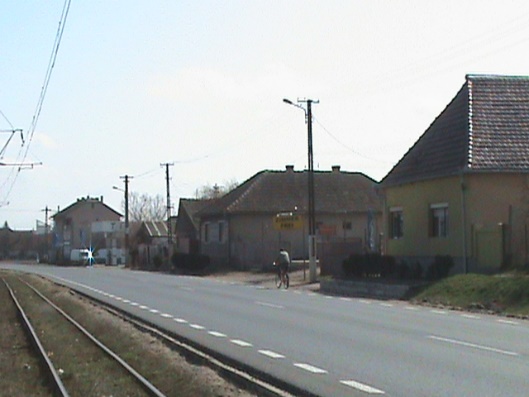 Lungimea totală a drumurilor este de 37 km, din care: comunale, vicinale, străzi: pietruite 4,8 km, din pământ 10,2 km și modernizate 22 km. Lungimea drumurilor iluminate și nou reabilitate este de 37 km.5.3 Construcții și terenuriÎntr-o comună cu un caracter mixt - agricol și forestier, utilizarea terenurilor sugerează foarte bine profilul economic al ei și localităților sale. Din total, 495 ha sunt terenuri intravilane ale satelor, care conțin la rândul lor, în afara suprafețelor destinate construcțiilor și circulațiilor, mai bine de jumătate suprafețe agricole. Coroborând datele, rezultă că suprafețele destinate agriculturii sunt sensibil egale cu cele forestiere. Există de asemenea relativ mari suprafețe utilizate pentru culturi de plante industriale și legume-zarzavaturi.Între caracteristicile zonei face ca o întinsă suprafață să fie cultivata cu vii, integrând comuna Păuliș în arealul zonei ”Podgoria” din județ și, împreună cu Ghioroc, formând cea mai importanta și prestigioasă arie viticolă din zonă.Ca urmare a analizei realizate asupra componentelor potențialului economic al comunei, cu influență directă asupra așezărilor sale, agricultura și creșterea animalelor rezultă ca fiind importante. Totuși, dominantă este exploatarea masei lemnoase. La acestea se adaugă alte exploatări de materii prime și micile unități industriale prelucrătoare.În cazul Păulișului, în special, intravilanul conține într-o manieră concludentă cele trei zone principale: centrul, locuirea și zona economică. Barațca este o simplă prelungire a sa, lipsită de un centru propriu-zis. La Sâmbăteni și Cladova, în ciuda diferențelor morfostructurale centrele sunt asemănătoare și sunt concentrate practic în jurul bisericilor și de-a lungul drumurilor. În schimb există zone economice distincte, mai ales sub forma de trupuri izolate.Intravilanele celor patru sate conțin un mare număr de trupuri izolate, care reprezintă fie unități economice de facturi diferite, fie arhitecturi, rezervații arheologice sau monumente izolate.5.4 Infrastructură edilitară5.4.1 Gospodărirea Apelor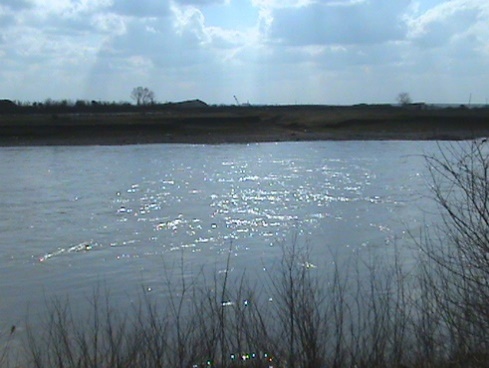 S-a arătat la analiza cadrului natural că rețeaua hidrografică a comunei are o dominantă absolută: Râul Mureș. În rest, pentru zona de câmpie și versanții muntoși din nordul comunei, ea este extrem de slabă, fiind compusă aproape exclusiv din torenți care coboară de pe versantul vestic al munților. Ei sunt colectați de canalul Matca care are o traiectorie aproximativă sud - nord, legând Mureșul de Crișul Alb. Acest canal este singura sursă stabilă de apă a comunei. Fac excepție cele două Valea Frunzișului de la Barațca și Cladova.Din rețeaua apelor de suprafață fac parte canalele de irigare existente în zona de șes a comunei, care nu face parte din teritoriul intravilanelor.Localitățile Păuliș, Barațca și Sâmbăteni sunt alimentate cu apă din sistemul micro-zonal Ghioroc (împreună cu localitățile Siria, Covăsânț, Cuvin, Ghioroc, Miniș și la nevoie și Lipova). În Păuliș și Barațca există rețele de apă alimentate din conducta de aducțiune existentă, Ghioroc- Lipova.În localitatea Sâmbăteni a fost introdusă alimentarea cu apă printr-un proiect cu fonduri guvernamentale fiind realizată o aducțiune de cca. 5 Km lungime, racordată la aducțiunea existentă a microzonalului, pe teritoriul localității Ghioroc.Lungimea rețelei de distribuție a apei potabile în comună este de 36 km, iar lungimea rețelei de canalizare ( la Păuliș) este de 11 km cu Stație de epurare la Păuliș.În luna martie 2021 Compania de Apă Arad a semnat procesul verbal de recepţie finală pentru lucrările de extindere şi modernizare a staţiilor de epurare din Pâncota şi Păuliş.Contractul, care s-a semnat în 25 august 2014, a fost unul de tip proiectare – execuţie şi a cuprins proiectarea de detaliu şi execuţia construcţiilor civile, a instalaţiilor mecanice şi electrice, inclusiv furnizarea şi montarea echipamentelor aferente, pentru staţiile de epurare din Pâncota şi Păuliş, fiind prevăzut şi colectorul de transfer ape uzate către staţia de epurare Păuliş. Prin acest contract au fost construite două staţii de epurare noi: una în oraşul Pâncota, proiectată pentru o populaţie de 7.000 de locuitori la un debit mediu zilnic de 1.146 metri cubi/zi şi una în localitatea Păuliş, proiectată pentru o populaţie de 7.000 de locuitori la un debit mediu zilnic de 1.236,97 metri cubi/zi, care va deservi localităţile Păuliş, Miniş, Ghioroc şi Cuvin. Valoarea totală a lucrărilor efectuate la cele două staţii este de peste 20,6 milioane de lei.Lucrările au fost realizate prin contractul CL8 – Staţii de epurare noi în Pâncota şi Păuliş şi colector de transfer ape uzate aferent, demarat în cadrul Proiectului CCI Nr. 2009RO161PR001/ 19314 - Extinderea şi modernizarea infrastructurii de apă şi apă uzată din judeţul Arad şi a fost încheiat în cadrul Proiectului Cod SMIS 2014+ 106974 Fazarea proiectului Extinderea şi modernizarea infrastructurii de apă şi apă uzată în Judeţul Arad.Trebuie precizat faptul că acest proiect face parte dintr-un master plan judeţean, care are o valoare totală de aproape 150 de milioane de lei, mare parte a fondurilor fiind nerambursabile, de la Uniunea Europeană.5.4.2 Alimentare cu energie electricăToate așezările și elementele izolate importante sunt racordate la rețeaua electrică. Lungimea rețelei este de 36,7 Km (13,9 Km la Păuliș, 13,4 la Sâmbăteni, 2,4 la Barațca și 7,0 la Cladova). La rețea sunt racordate 1868 gospodarii (745 la Păuliș, 682 la Sâmbăteni, 215 la Barațca și 226 la Cladova). Ele reprezintă, în fapt, totalul gospodăriilor din cele patru sate.Lungimea rețelelor electrice este de 37 km.PĂULIȘ: Comuna Păuliș este alimentată cu energie electrică din axul 20KV Lipova Ghioroc. În general, axul 20KV urmărește traseul DN 7 care traversează localitatea.În localitate sunt în funcțiune nouă posturi de transformare din care două sunt în cabină zidită. Alimentarea acestor posturi de transformare se face prin racorduri aeriene 20 KV din axul principal. Alimentarea consumatorilor casnici se face prin rețele de joasă tensiune 0,4KV construite pe stâlpi de beton și conductoare AL 35 – 70 mmp. Pe acești stâlpi sunt montate și corpurile de iluminat public.Sâmbăteni: Localitatea Sâmbăteni este traversată de axul 20KV Arad - Ghioroc. Traseul axului 20 KV urmărește DN 7 după care, la ieșirea din localitate urmărește drumul și linia de tramvai Sâmbăteni - Ghioroc.În localitate sunt în funcțiune șapte posturi de transformare montate pe stâlpi de beton. Alimentarea acestor posturi de transformare se face prin racorduri aeriene 20KV legate la axul principal.Alimentarea consumatorilor casnici se face prin rețele de joasă tensiune 0,4KV construite pe stâlpi de beton și conductoare 35-70mmpAL.Pe acești stâlpi sunt montate și corpurile de iluminat public.Barațca: Localitatea Barațca este alimentată cu energie electrică din axul 20KV Lipova Ghioroc care traversează localitatea, urmărind traseul drumului național DN7.În localitate sunt în funcțiune trei posturi de transformare 20/0,4 KV montate pe stâlpi din  beton. Alimentarea acestor posturi de transformare se face prin racorduri aeriene 20KV legate la axul principal. Racordurile sunt construite pe stâlpi de beton, având conductoare 3550mmp.OL-AL. Alimentarea consumatorilor casnici se face prin rețele de joasa tensiune 0,4KV construite pe stâlpi de beton și conductoare 35 -50mmpAL. Pe acești stâlpi sunt montate și corpurile de iluminat public.Cladova: Localitatea Cladova este alimentată cu energie electrică din axul 20KV Lipova - Ghioroc printr-un racord electric de 20 KV. Racordul pornește de la DN7 și urmărește drumul până în localitatea Cladova. Racordul este construit pe stâlpi de beton, având în prima parte dublu circuit și conductoare de 50mmp OL- AL. În continuare racordul este simplu circuit.În localitate sunt în funcțiune patru posturi de transformare 20/0,4 KV din care unul în cabina de zid, celelalte montate pe stâlpi de beton. Alimentarea consumatorilor casnici se face prin rețele de joasă tensiune 0,4KV construite pe stâlpi de beton și conductoare de 35- 50mmpAL. Pe acești stâlpi sunt montate și corpurile de iluminat public.5.4.3 TelecomunicațiiÎn comuna exista o unitate PTTR. Telefonia fixă este rezolvată printr-o centrală digitală la care sunt abonate 1358 de familii. Există și telefonie mobilă.Programele TV și radio sunt recepționate prin fibră optică. Exista 1701 abonați TV și 1853 abonați radio. Cei mai numeroși sunt la Păuliș.	5.4.4 Confortul termicÎncălzirea se realizează exclusiv în sistem individual, cu sobe cu combustibil solid, centrale termice. În momentul de față, comuna Păuliș a demarat un proiect de introducere a gazului în comună.5.4.5 Gospodaria comunală         Gunoiul rezultat din activitățile din incinta gospodăriilor și perimetrului instituțiilor social culturale și administrative se colectează individual în recipiente din plastic specifice, fiind apoi ridicat de către o firmă specializată care îl transportă la stația de transfer din Localitatea Bârzava.5.4.6 Fondul de locuințeLa nivelul întregului județ se înregistrează o ușoară creștere a numărului de locuințe în ultimii șapte ani, de la 192.777 de locuințe (în anul 2012) la 197.528 de locuințe în anul 2019, iar în orașul Pâncota se păstrează tendința de creștere în aceeași perioadă.Locuințe existente la sfârșitul anului pe forme de proprietateSursa: baza de date Tempo online INS 2021Suprafața locuibilă la sfârșitul anului pe forme de proprietateSursa: baza de date Tempo online INS 2021CAPITOLUL 6. Comuna Păuliș și Grupul de Acțiune Locală Podgoria Miniș-Măderat      	Grupul de Acțiune Locală Podgoria Miniș-Măderat a luat naștere în anul 2010, având ca promotor Consiliul Județean Arad, care a inițiat constituirea unui parteneriat public-privat tip LEADER în teritoriul care reunește următoarele comunități locale: orașul Pâncota și comunele Păuliș, Ghioroc, Covăsânț, Șiria, Târnova, Șilindia și Tauț.Teritoriul cuprinde un număr de 36.444 locuitori cu domiciliul în cele 8 localități componente, care au ca element comun includerea într-o zonă de mare tradiție viticolă: Podgoria Miniș-Măderat.Din punctul de vedere al comunei Păuliș, participarea ca membru fondator în cadrul Grupului de Acțiune Locală Podgoria Miniș-Măderat s-a dovedit a fi extrem de fructuoasă, fiind materializată prin finanțarea unui număr de 4 proiecte depuse de Primăria Comunei Păuliș la această instituție, proiecte care au vizat următoarele investiții: reparații șarpantă și schimbare învelitoare la Căminul Cultural din Păuliș, achiziția de utilaje și echipamente destinate activităților edilitar-gospodărești, mașină de pompieri și amenajarea de trotuare în localitățile Păuliș și Sâmbăteni. Cu o valoare a fondurilor nerambursabile ce depășește suma de 300.000 de euro investițiile amintite au generat o sporire a confortului cetățenilor comunei.De asemenea se impune să precizăm că nu doar administrația locală a fructificat această oportunitate, ci și agenții economici de pe teritoriul comunei care au depus și ei la rândul lor proiecte la GAL, obținând finanțări nerambursabile considerabile.PARTEA II- PLANIFICARE STRATEGICĂCAPITOLUL 1. Analiza de potențial al Comunei Păuliș1.1 Metodologia cercetăriiCercetarea reprezintă o etapa vitală pentru succesul oricărui tip de activitate, în domenii diverse. În absența cercetării, activitățile desfășurate ar fi lipsite de reper, atât în obținerea rezultatelor dorite, cât mai ales în aplicarea strategiilor adecvate, respectiv cunoașterea eficienței programelor aflate în implementare. Cercetarea nu este niciodată un proces încheiat, întrucât obiectul ei este realitatea în mișcare și diversitate. Opțiunile, nevoile, atitudinile și comportamentele, interesele fluctuează în spațiu și timp, iar grupurile sociale nu sunt fixe, ele se structurează, destructurează și restructurează în funcție de datele realului și ale cunoașterii.Acțiunile oricărei activități de cercetare pot fi structurate în patru etape:definirea problemei;planificarea și programarea;acțiunea și comunicarea;evaluarea.Capitolul 2 Analiza SWOT2.1 Prezentare metodologică: ce este analiza SWOT?Indiferent de instituţia care dedică resurse, de orice natură, atât umane cât şi materiale, pentru atingerea unor obiective strategice, va dori să evalueze sistemul asupra căruia îşi dirijează acţiunile.Analiza aceasta va reliefa carenţele dar şi atuurile sistemului evaluat. Când vorbim de "sistem" includem atât micro cât şi macrosistemele, atât persoana cât şi persoana în relaţie cu mediul. Combinate cu o analiză-inventar a "oportunităţilor şi ameninţărilor" din mediul extern, realizăm aşa-numita "Analiza SWOT".Astfel, factorii cei mai importanţi pentru dezvoltarea unui sistem deschis sunt cei catalogaţi drept "strategici", iar atunci când au fost identificaţi şi analizaţi aceşti factori, este momentul pentru a defini misiunea sau acţiunile corespunzătoare.Cuvântul S.W.O.T. este un acronim şi provine din iniţialele cuvintelor englezeşti:Strenghts,Weaknesses,Opportunities,Threats.Analiza SWOT îşi propune o prezentare a punctelor tari, slabe, oportunităţilor şi ameninţărilor care determină spaţiul geografic şi socio-uman al comunei Păuliş. Analiza expune într-o dispunere vizuală şi concentrează în formulări cât mai precise şi concise următoarele aspecte:punctele tari (S = strengths)punctele slabe (W = weaknesses)oportunităţile (O = opportunities)ameninţările (T = threats)Punctele forte şi cele slabe ţin exclusiv de mediul intern al comunităţii, de resursele acesteia. Oportunităţile şi ameninţările vin din mediul extern şi ţin de cadrul legal, de actorii externi ce pot avea o influenţă pozitivă sau dimpotrivă negativă asupra comunităţii.Puncte tari (strenghts)care sunt avantajele noastre?ce facem bine?  Puncte slabe (weaknesses)ce nu facem bine?ce fac alții mai bine?care sunt dezavantajele noastre?Analiza şi matricea SWOT oferă cadrul general care permite definirea unor altemative strategice, pe baza unei analize combinate ale organizaţiei şi a mediului extern. Deseori, simpla analiză a celor 4 elemente specifice permite acumularea unor informaţii definitorii despre management şi a altor date utile.Elementele de bază ale analizei SWOT sunt extrem de simple şi clare. Pe lângă faptul că formularea exactă a atuurilor, punctelor slabe, oportunităţilor şi ameninţărilor este o chestiune foarte delicată şi de durată, transpunerea acestora in alternative strategice este dificilă.La finalizarea acestora, o alta problemă este luarea unei decizii. Chiar dacă matricea a fost elaborată cu grijă, deciziile vor fi luate după o atentă analizare de către persoanele implicate.În stabilirea direcţiilor de acţiune, consideraţiile legate de riscurile implicate de fiecare dintre alternative şi cele legate de resurse joacă un rol la fel de important ca analiza propriu-zisă.În vederea elaborării strategiei de dezvoltare s-a impus analiza profundă a situaţiei existente în domeniile vieţii economice şi sociale ale comunei.Colaborarea cu actorii locali a permis dezvoltarea unei viziuni parteneriale asupra particularităţilor economice şi sociale ale judeţului, prin construirea arborelui problemelor şi efectuarea analizelor SWOT.Analizele locale au fost reunite şi organizate conform priorităţilor judeţene de dezvoltare, fiind utilizate ca bază de plecare în definirea analizei SWOT şi a analizei sociale, economice şi instituţionale la nivel local.Atunci când este folosită în procesul decizional această metodă de lucru, este deosebit de important să se folosească logica de bază prin care se caracterizează analiza SWOT:construieşte pe Punctele Tari,elimină Punctele Slabeexploatează Oportunităţileîndepărtează Ameninţările2.2 Analiza SWOT - Infrastructura2.3 Analiza SWOT – Administrația publică2.4 analiza SWOT – Dezvoltare economică2.5 Analiza SWOT – Educație – Cultură2.6 Analiza SWOT – Social - Sănătate2.7 Analiza SWOT - PopulațiaCAPITOLUL 3 Programul Strategic3.1. Documente de programare care au stat la baza elaborării strategiei Comunei Păuliş„Strategia de Dezvoltare a Comunei Păuliş" este un document programatic care are la bază principalele instrumente strategice funcţionale la nivel comunitar şi naţional: Politica de Coeziune Economică şi Socială a Uniunii Europene pentru perioada 2021-2027, Politica Regională 2021-2027, Politica Agricolă Comună 2021-2027, Acordul de Parteneriat 2021-2027 al României cu Uniunea Europeană, Planul Regional de Dezvoltare 2021-2027 al Regiunii de Vest, Strategia de Dezvoltare a Judeţului Arad, Planul Urbanistic General al comunei Păuliş ca suport decizional la nivel comunitar, naţional, regional, judeţean.Fiind un document de programare, strategia este perfectibilă şi poate suferi modificări în momentul punerii în practică a Planului de Acţiune în funcţie de evoluţia în timp a factorilor interni şi externi ce alcătuiesc mediul socio-economic şi demografic.Acordul de Parteneriat 2021-2027 al României cu Uniunea Europeană — reprezintă documentul de planificare strategică şi programare financiară multianuală, aprobat de Guvern şi elaborat într-un larg parteneriat, care va orienta dezvoltarea socio-economică a României în conformitate cu Politica de Coeziune a Uniunii Europene.În viziunea politicii de coeziune, Acordul de Parteneriat 2021-2027 al României cu Uniunea Europeană reprezintă un instrument de prioritizare a investiţiilor publice pentru dezvoltare, orientat în principal asupra priorităţilor şi obiectivelor compatibile cu domeniile de intervenţie a Fondurilor Structurale şi de Coeziune.Acordul de parteneriat (AP) include cinci fonduri structurale şi de investiţii europene (fonduri ESI): Fondul european de dezvoltare regională (FEDR), Fondul de coeziune (FC), Fondul social european (FSE), Fondul european agricol pentru dezvoltare rurală (FEADR) şi Fondul european pentru pescuit şi afaceri maritime (EMFF).AP vizează următoarele provocări si priorităţile aferente:promovarea competitivităţii şi a dezvoltării locale, în vederea consolidării 
sustenabilităţii operatorilor economici şi a îmbunătăţirii atractivităţii regionale;dezvoltarea capitalului uman prin creşterea ratei de ocupare a forţei de muncă şi a numărului de absolvenţi din învăţământul terţiar, oferind totodată soluţii pentru provocările sociale severe şi combaterea sărăciei, în special la nivelul comunităţilor defavorizate sau marginalizate ori în zonele rurale;dezvoltarea infrastructurii fizice, atât în sectorul TIC, cât şi în sectorul transporturilor, în vederea sporirii accesibilităţii regiunilor din România şi a atractivităţii acestora pentru investitori;încurajarea utilizării durabile şi eficiente a resurselor naturale prin promovarea eficienţei energetice, a unei economii cu emisii reduse de carbon, a protecţiei mediului şi a adaptării 1a schimbările climatice;consolidarea unei administraţii publice modeme şi profesioniste prin intermediul unei reforme sistemice, orientată către soluţionarea erorilor structurale de guvernanţă.Aceste fonduri sunt cruciale pentru capacitatea României de a face faţă provocărilor în materie de dezvoltare pe termen mediu şi lung. Acestea vor mobiliza finanţări publice si private suplimentare destinate creşterii şi creării de locuri de muncă şi vor reduce decalajele regionale si sociale existente în România. Investiţiile vor fi direcţionate către stimularea activităţilor de inovare şi a competitivităţii întreprinderilor pentru sporirea valorii adăugate a acestora, stimularea creşterii şi creării de locuri de muncă şi îmbunătăţirea performanţei sistemului de cercetare şi inovare, inclusiv a calităţii învăţământului superior, a cooperării cu sectorul de afaceri şi a investiţiilor private. Una dintre provocările cheie ale României este aceea de a-şi dezvolta si spori semnificativul potenţial agricol, în prezent extrem de concentrat pe activităţi cu valoare adăugată mică, în paralel cu sprijinirea procesului de restructurare a exploataţiilor agricole şi cu asigurarea forţei de muncă necesare din alte sectoare competitive.Investiţiile în capitalul uman si susţinerea accesului populaţiei pe piaţa muncii, precum si a îmbunătăţirii competenţelor acesteia va reprezenta una din principalele priorităţi ale României, cu accent pe aspectele evidenţiate în recomandările specifice ţării. Un accent puternic este plasat pe combaterea şomajului în rândul tinerilor. Fondurile vor finanţa iniţiative destinate îmbunătăţirii sistemelor de educaţie şi formare, în scopul asigurării unei mai bune corespondenţe între competenţele forţei de muncă şi necesităţile pieţei, în special în ceea ce priveşte învăţământul terţiar şi cel vocaţional, punând totodată accentul pe educaţia şi îngrijirea copiilor de vârstă fragedă, pe învăţământul primar şi secundar, mai ales la nivelul comunităţilor defavorizate, printre care minoritatea rromă. Sectorul sănătăţii va beneficia la rândul său de un sprijin puternic, fiind vizate comunităţile defavorizate şi promovându-se o alternativă la spitale, printre care unităţile de îngrijire medicală primară şi ambulatorie sau serviciile de sănătate. Totodată, vor beneficia de sprijin din fondurile ESI eforturile României de a trece de la structuri instituţionalizate la soluţii plasate sub responsabilitatea comunităţii pentru copii, persoane vârstnice şi persoane cu dizabilităţi. FSE va sprijini, de asemenea, eforturile României de a îmbunătăţii calitatea administraţiei publice naţionale prin reforme structurale, asigurând totodată sprijin adaptat instituţiilor publice cheie, plecând de la planurile de acţiune elaborate cu sprijinul Băncii Mondiale. Investiţiile în aceste domenii vor fi esenţiale pentru sprijinirea României în sensul ca aceasta să răspundă priorităţilor strategiei Europa 2020 şi recomandărilor specifice ţării, precum şi reformelor de politică aferente din sectoarele educaţiei, ocupării forţei de muncă, incluziunii sociale şi administraţiei publice.O cotă semnificativă din fondurile ESI va fi alocată extinderii şi modernizării infrastructurii de transport a României, în acord cu planul general pentru viitor care va creiona reţeaua existentă până în anul 2030. În paralel, vor fi continuate investiţiile în sectorul deşeurilor, al apei şi al apei uzate, în sensul conformării la cerinţele de mediu.În ceea ce priveşte zonele rurale ale României, finanţările din FEADR vor promova creşterea gradului de inovare şi a competitivităţii în sectorul agroalimentar, precum a valorii adăugate a produselor. Agricultorii vor beneficia de asistenţă pentru dezvoltarea sau restructurarea propriilor întreprinderi, iar diversificarea activităţilor economice va reduce dependenţa excesivă de agricultură existentă în prezent şi va îmbunătăţii perspectivele creării de locuri de muncă în zonele rurale. Aceasta va fi corelată cu o gestionare atentă a resurselor naturale, centrată pe conservarea bogatei biodiversităţi naturale a României şi pe promovarea gestionării durabile a terenurilor agricole şi forestiere. Sărăcia din mediul rural va fi combătută prin investiţii destinate modernizării infrastructurii de bază şi ameliorării accesului la servicii, în vederea îmbunătăţirii calităţii vieţii în comunităţile rurale şi creării precondiţiilor pentru dezvoltare locală.În ceea ce priveşte sectorul pescuitului şi acvaculturii din România, EMFF va contribui la sprijinirea obiectivelor în materie de dezvoltare durabilă din cadrul politicii comune în domeniul pescuitului. În vederea atingerii acestor obiective, investiţiile vor fi direcţionate către proiecte care limitează impactul pescuitului asupra mediului marin, alături de noi forme de venit şi care diversifică şi conferă valoare adăugată produselor din sectorul pescuitului şi acvaculturii.Totodată, provocările şi discrepanţele teritoriale vor fi combătute prin instrumentele locale de dezvoltare. Dezvoltarea plasată sub responsabilitatea comunităţii (CLLD) va fi implementată în zonele rurale (LEADER), în zonele defavorizate din centrele urbane şi din regiunile de pescuit şi de coastă, unde există activităţi de pescuit şi exploataţii de acvacultură, în timp ce investiţiile teritoriale integrate (ITI) vor sprijini Delta Dunării. Totodată, polii metropolitani de creştere şi centrele urbane vor beneficia de sprijin prin intermediul unor strategii integrate, iar România va continua să sprijine în mod activ dezvoltarea strategiei pentru regiunea Dunării.România a ales să finanţeze investiţiile din cadrul tuturor celor 11 obiective tematice definite în cuprinsul regulamentelor europene:Consolidarea cercetării, dezvoltării tehnologice şi inovării.Îmbunătăţirea accesului la tehnologiile informaţiei şi comunicaţiilor, precum şi îmbunătăţirea utilizării şi a calităţii acestoraSporirea competitivităţii întreprinderilor mici şi mijlocii, a sectorului agricol  pentru FEADR) şi a sectorului pescuitului şi acvaculturii (pentru EMFF)Sprijinirea trecerii la o economie cu emisii reduse de carbon în toate sectoarelePromovarea adaptării la schirnbările climatice, precum şi a prevenirii şi gestionării riscurilorConservarea şi protejarea mediului şi promovarea eficienţei resurselorPromovarea unui transport durabil şi eliminarea blocajelor din cadrul infrastructurilor reţelelor majorePromovarea sustenabilităţii şi a calităţii locurilor de muncă şi sprijinirea mobilităţii lucrătorilorPromovarea incluziunii sociale, precum şi combaterea sărăciei şi a oricărei forme de discriminareInvestiţii în educaţie, instruire şi învăţământ vocaţional pentru competenţe şi învăţare pe tot parcursul vieţiiConsolidarea capacităţii instituţionale a autorităţilor publice şi a părţilor interesante şi o administraţie publică eficientăRezultate preconizate selectateSprijinul din fondurile ESI va contribui în mod substanţial la promovarea capacităţii României de a realiza obiectivele prioritare cheie de dezvoltare de la nivel naţional şi comunitar, printre care:Obiectivele Europa 2021:Priorități investiționale pentru perioada 2021-2027În perioada 2021-2027, politica de coeziune va susține, în special investițiile publice pentru obiectivele de tranziție ecologică și digitală. Obiectivele de politică includ:Europă mai inteligentă, prin inovare, digitalizare, transformare economică și sprijinirea întreprinderilor mici și mijlociiEuropă mai verde, fără emisii de carbon, punerea în aplicare a Acordului de la Paris și investiții în tranziția energetică, energia din surse regenerabile și combaterea schimbărilor climaticeEuropă conectată, cu rețele strategice de transport și digitaleEuropă mai socială, pentru realizarea pilonului european al drepturilor sociale și sprijinirea calității locurilor de muncă, a învățământului, a competențelor, a incluziunii sociale și a accesului egal la sistemul de sănătateEuropă mai apropiată de cetățenii săi, prin sprijinirea strategiilor de dezvoltare conduse la nivel local și a dezvoltării urbane durabile în UE.Programele și fondurile UE finanțate din bugetul UE și din NextGenerationEURubrica 1: Piața unică, inovare și sectorul digitalCercetare și inovareOrizont EuropaImpactul științific, tehnologic, economic, de mediu și societal; sprijinirea tuturor formelor de cercetare și inovare.Programul Euratom pentru cercetare și formareEuratom își propune să desfășoare activități de cercetare și formare în domeniul nuclear, cu accent pe îmbunătățirea continuă a siguranței nucleare, a securității și a radioprotecției.ITERProiect internațional ambițios vizând construirea celei mai mari mașini de fuziune din lume și realizarea de progrese în domeniul tehnologiei energiei de fuziune pentru a obține un mix energetic mai ecologic și mai durabilInvestiții europene strategiceInvestEUAsigurarea unei finanțări esențiale pe termen lung pentru UE, atragerea de investiții private, sprijinirea redresării și crearea unei Europe mai ecologice, mai digitale și mai reziliente.Mecanismul pentru interconectarea EuropeiSprijinirea furnizării de infrastructuri energetice, de transport și digitale esențiale în întreaga Europă.Programul Europa digitalăProgramul Europa digitală este primul program al UE care urmărește să accelereze redresarea și să stimuleze transformarea digitală a Europei.Piața unicăProgramul privind piața unicăResponsabilizarea și protejarea consumatorilor; garantarea siguranței alimentare, crearea condițiilor necesare pentru ca întreprinderilor mici și mijlocii din UE să prospere.Programul UE de luptă antifraudăProtecția intereselor financiare ale UE; echipamente specializate, cunoștințe și formare.Cooperarea în domeniul fiscal (FISCALIS)Programul Fiscalis le permite administrațiilor fiscale naționale să genereze și să facă schimb de informații și de expertiză.Cooperarea în domeniul vamal (CUSTOMS)Autoritățile vamale sprijină cooperarea dintre autoritățile vamale și protejează interesele financiare și economice ale UE și ale statelor sale membre.SpațiuProgramul spațial europeanpolitica spațială a UE; tehnologie și inovare satelitară servicii de date, navigație și comunicații; combaterea schimbărilor climatice; răspuns în caz de dezastre.Rubrica 2: Coeziune și valoriDezvoltare regională și coeziuneFondul european de dezvoltare regională (FEDR)Creșterea coeziunii economice, sociale și teritoriale a UE prin corectarea dezechilibrelor dintre regiuni folosind programe implementate de autoritățile locale.Fondul de coeziune (FC)Fondul de coeziune caută să reducă disparitățile economice și sociale și să promoveze dezvoltarea durabilă.Investiții în oameni, coeziune socială și valoriErasmus+Sprijinirea dezvoltării educaționale, personale și profesionale a persoanelor din domeniul educației, formării, tineretului și sportului.Corpul european de solidaritateProgram destinat tinerilor care doresc să facă voluntariat pentru a ajuta persoane defavorizate, pentru a oferi ajutor umanitar și pentru a contribui la acțiuni în domeniul sănătății și al mediuluiProgramul „Justiție”Consolidarea democrației, a statului de drept și a drepturilor fundamentaleProgramul „Cetățeni, egalitate, drepturi și valori”Promovarea drepturilor și a valorilor consacrate în tratatele UE și în Carta drepturilor fundamentale.Europa creativă„Europa creativă” este programul prin care Comisia Europeană susține sectoarele culturale și audiovizuale.Rubrica 3: Resurse naturale și mediuAgricultură și politica maritimăEuropean agricultural guarantee fund (EAGF)European Maritime, Fisheries and Aquaculture FundMediu și politici climaticeProgramme for Environment and Climate Action (LIFE)Just Transition FundRubrica 4: Migrație și gestionarea frontierelorMigrațieGestionarea frontierelorFondul de gestionare integrată a frontierelorGestionarea frontierelor, politica comună a UE în domeniul vizelor, poliția de frontieră și garda de coastă la nivel european, echipamente de control vamal la punctele vamale de frontieră și laboratoare vamale.Rubrica 5: Securitate și apărareSecuritateFondul pentru securitate internăSecuritatea Uniunii; combaterea radicalizării, a terorismului, a criminalității informatice și a criminalității organizate; protejarea victimelor criminalității.Dezafectarea instalațiilor nucleare (Lituania)Asigurarea închiderii în condiții de siguranță a reactoarelor nucleare vechi, pentru a proteja mediul și sănătatea umană.Securitate nucleară și dezafectareAsigurarea închiderii în condiții de siguranță a reactoarelor nucleare vechi, pentru a proteja mediul și sănătatea umană.ApărareFondul european de apărareFondul european de apărare este principala inițiativă a Comisiei care are drept obiectiv să sprijine, cu ajutorul bugetului UE, activități colaborative de cercetare și dezvoltare în materie de capacități de apărare.Obligații care decurg din Tratatul de aderare:continuarea dezvoltării serviciilor de apă şi apă uzată, în acest sens fiind alocate peste 3 miliarde € în cadrul OT6, asigurându-se conformitatea cu standardele a aglomeraţiilor cu peste 10 000 de locuitori şi contribuindu-se în mod substanţial la modernizarea aglomeraţiilor mai mari de 2 000 de locuitori;Stimularea competitivităţii naţionale:continuarea dezvoltării reţelei naţionale de servicii în bandă largă şi a accesului de generaţie viitoare (NGA), prin intermediul OT2 şi a LEADER, cu o viteză de minimum 30 Mbps, în special în zonele rurale, abordând in paralel problema ratei scăzute de abonare prin măsuri corespunzătoare (formare, e-servicii, e-guvernare) la nivelul tuturor priorităţilor;creşterea productivităţii şi a valorii adăugate din sectoarele agriculturii, pescuitului şi  acvaculturii, stimulând participarea tinerilor fermieri şi pescari;creşterea competitivităţii operatorilor economici şi a rateior de supravieţuire a IMM-urilor tinere, prin sprijin direct şi scheme de inginerie financiară, în cadrul OT3;continuarea consolidării dotărilor şi a fiabilităţii reţelei de transport, fiind alocate în acest sens 20 % din fondurile ESI în cadrul OT7, în scopul măririi accesibilitătii regiunilor şi a atractivitătii investiţiilor industriale;soluţionarea deficienţelor administrative prin reforme sistemice la nivelul guvernanţei şi administraţiei, în acest sens fiind alocate 800 milioane €.SINTEZA PROGRAMULUI OPERAȚIONAL SĂNĂTATE 2021-2027Prioritatea 1 - Investiții pentru construirea spitalelor regionale și infrastructuri spitalicești noi cu impact teritorial major:FEDR – 1 miliard euroFSE – 62 milioane euroTOTAL P1 – 1,062 miliarde euroPrioritatea 2 - Servicii de asistență medicală primară, comunitară și servicii oferite în regim ambulatoriu:FEDR – 143 milioane euroFSE – 211 milioane euroTOTAL P – 354 milioane euroPrioritatea 3 - Servicii de reabilitare, paliaţie şi îngrijiri pe termen lung adaptate fenomenului demografic de îmbătrânire a populaţiei şi profilului epidemiologic al morbidităţii:FEDR – 143 milioane euroFSE – 143 milioane euroTOTAL P7 – 286 milioane euroPrioritatea 4 - Creșterea eficacității sectorului medical prin investiții în infrastructură și servicii:FEDR – 757 milioane euroFSE - 1,214 miliard euroTOTAL P7 –1,971 miliarde euroPrioritatea 5 – Abordări inovative în cercetarea din domeniul medical:FEDR – 454 milioane euroTOTAL P7 – 454 milioane euroPrioritatea 6 – Digitalizarea sistemului medical:FEDR – 260 milioane euroTOTAL P6 – 260 milioane euroPrioritatea 7 - Măsuri care susțin cercetarea, informatizarea în sănătate și utilizarea de metode moderne de investigare, intervenție, tratament:FEDR – 100 milioane euroFSE - 244 milioane euroTOTAL P7 – 344 milioane euroÎn urma aprobării de către Parlamentul European, Consiliul a adoptat regulamentul de stabilire a cadrului financiar multianual al UE pentru perioada 2021-2027.Regulamentul prevede pentru UE-27 un buget pe termen lung de 1 074,3 miliarde EUR la prețurile din 2018, inclusiv integrarea Fondului european de dezvoltare. Împreună cu instrumentul de redresare Next Generation EU în valoare de 750 de miliarde EUR, acest buget va permite UE să asigure în anii următori o finanțare fără precedent, în valoare de 1,8 mii de miliarde EUR, pentru a sprijini redresarea în urma pandemiei de COVID-19 și prioritățile pe termen lung ale UE în diferite domenii de politică.Viitorul buget pe termen lung va acoperi șapte domenii de cheltuieli. El va oferi cadrul pentru finanțarea a aproape 40 de programe de cheltuieli ale UE în următoarea perioadă de șapte ani.Caracteristici principaleÎn viitorul cadru financiar multianual, finanțarea UE va fi direcționată către priorități noi și către priorități consolidate, în toate domeniile de politică ale UE, inclusiv tranziția verde și cea digitală. Politica de coeziune și politica agricolă comună vor continua să beneficieze de o finanțare importantă și vor fi modernizate pentru a se asigura contribuția lor optimă la redresarea economică a Europei și la obiectivele ecologice și digitale ale UE.În total, aproximativ o treime din cheltuielile UE în cadrul bugetului pe termen lung vor contribui la domenii de politică noi sau consolidate. Finanțarea în cadrul noului instrument de redresare va ajuta statele membre ale UE să combată consecințele crizei provocate de COVID-19, consolidând astfel modernizarea și reziliența.UE va cheltui 132,8 miliarde EUR în domeniul de cheltuieli „piața unică, inovare și sectorul digital” și 377,8 miliarde EUR pentru „coeziune, reziliență și valori”. Datorită finanțării suplimentare din partea Next Generation EU, aceste cuantumuri vor crește la 143,4 miliarde EUR și, respectiv, 1 099,7 miliarde EUR, incluzând împrumuturile acordate statelor membre. O altă finanțare de 356,4 miliarde EUR va fi alocată domeniului resurselor naturale și mediului (373,9 miliarde EUR cu contribuția din partea Next Generation EU).Cheltuielile în domeniul migrației și al gestionării frontierelor se vor ridica la 22,7 miliarde EUR în următorii șapte ani, iar 13,2 miliarde EUR vor fi cheltuite în domeniile securității și apărării. Finanțarea pentru „vecinătate și întreaga lume” se va ridica la 98,4 miliarde EUR.Programe noi și programe consolidatePentru a sprijini tranziția digitală, a fost instituit un nou program de finanțare, Europa digitală, care să promoveze implementarea și adoptarea la scară largă a unor tehnologii digitale esențiale, cum ar fi aplicații de inteligență artificială și instrumente de securitate cibernetică de ultimă generație. Componenta digitală a Mecanismului pentru interconectarea Europei va beneficia, de asemenea, de o majorare importantă a finanțării.Noul program „UE pentru sănătate” va oferi o bază solidă pentru acțiunile UE în domeniul sănătății ca urmare a lecțiilor învățate pe parcursul pandemiei de COVID-19.În domeniul cercetării și inovării, programul Orizont Europa va beneficia de o majorare semnificativă odată ce finanțarea pe baza Instrumentului de redresare al UE va deveni disponibilă.De asemenea, sprijinul pentru „migrație și gestionarea frontierelor” a fost consolidat în mod considerabil, incluzând o finanțare destinată punerii la dispoziția Agenției Europene pentru Poliția de Frontieră și Garda de Coastă, până în 2027, a unui număr de până la 10 000 de polițiști de frontieră. În domeniul securității și apărării, va fi instituit un nou Fond european de apărare pentru a promova competitivitatea, eficiența și capacitatea de inovare ale bazei tehnologice, industriale și de apărare a UE.De asemenea, vor fi consolidate programele pentru tineri, cum ar fi Erasmus+ și Corpul european de solidaritate, preconizându-se că numărul participanților la programul Erasmus+ se va tripla în cursul noului cadru financiar multianual.Pentru a sprijini cele mai vulnerabile regiuni cu o intensitate ridicată a carbonului în tranziția lor către o economie neutră din punct de vedere climatic, se creează noul Fond pentru o tranziție justă. Acesta va primi finanțare atât din viitorul buget pe termen lung, cât și în cadrul Instrumentului de redresare al UE.Etapele următoareSe așteaptă ca majoritatea programelor sectoriale de finanțare ale UE să fie adoptate în prima parte a anului 2021, urmând să se aplice retroactiv de la începutul anului 2021.Pentru punerea în aplicare a instrumentului de redresare Next Generation EU, Decizia privind resursele proprii ale UE va trebui să fie aprobată în toate statele membre în conformitate cu cerințele lor constituționale. În temeiul acestei decizii, Comisia va fi autorizată în mod excepțional să împrumute de pe piețele de capital un cuantum de până la 750 de miliarde EUR la prețurile din 2018 pentru a contracara consecințele crizei provocate de COVID-19.Cea mai mare parte a acestei finanțări va fi direcționată prin intermediul Mecanismului de redresare și reziliență, în valoare de 672,5 miliarde EUR, care va sprijini prin granturi și împrumuturi investițiile publice și reformele din statele membre, ajutându-le să facă față impactului economic și social al pandemiei de COVID-19, precum și dificultăților aferente tranziției verzi și celei digitale.Arhitectura programelor OperaționalePrincipalele coordonate ale Politicii de coeziune pentru perioada 2021-2027 sunt trasate de următoarele elemente: - menținerea actualei arhitecturi generale a politicii de coeziune, respectiv orientarea pe cele două mari obiective - Investiții pentru creștere și locuri de muncă și Cooperare teritorială, cele trei categorii de regiuni – regiuni mai slab dezvoltate, regiuni în tranziție și regiuni mai dezvoltate cu accent pe regiunile și statele mai puțin dezvoltate.- reducerea numărului obiectivelor politice care stau la baza politicii de coeziune post-2020, la 5 (față de 11 în prezent), după cum urmează:- o Europă mai inteligentă, prin inovare, digitalizare, transformare economică și sprijin pentru întreprinderile mici și mijlocii;- o Europă mai ecologică și fără emisii de gaze cu efect de seră, care pune în aplicare Acordul de la Paris și investește în tranziția în domeniul energiei, energiile regenerabile și lupta împotriva schimbărilor climatice;- o Europă mai conectată, cu rețele strategice de transport și rețele digitale;- o Europă mai socială, care să ofere pilonul european al drepturilor sociale și să sprijine calitatea ocupării forței de muncă, educație, competențe, incluziune socială și acces egal la asistență medicală;- o Europă mai aproape de cetățeni, prin sprijinirea strategiilor locale de dezvoltare și a dezvoltării urbane durabile în UE.- o orientare mai puternică a condiționalităților (redenumite enabling conditions - fostele condiționalități ex-ante) pe obiectivele politice, dar și o întărire a aplicării acestora, condiționalități urmând să fie îndeplinite pe tot parcursul perioadei de programare și nu doar la debutul acesteia. coordonarea măsurilor finanțate în cadrul Politicii de coeziune cu Recomandările Specifice de Țară din cadrul Semestrului European.- prevederile privind concentrarea tematică sunt menținute și conduc la orientarea unei ponderi ridicate a resurselor din Fondul European pentru Dezvoltare Regională/FEDR și Fondul de Coeziune/FC pentru atingerea priorităților ce țin de o Europă mai inteligentă și o Europă mai ecologică. În ceea ce privește Fondul Social European/FSE, o pondere mai importantă a alocării trebuie direcționată pentru incluziune socială și sprijinul pentru tinerii care nu au un loc de muncă.- procesul de programare, conținutul Acordului de Parteneriat și al programelor urmând a fi mai simplu și cu un caracter strategic consolidat.În ceea ce privește alocarea pentru politica de coeziune, se remarcă o reducere a acesteia în ansamblul bugetului UE comparativ cu actuala perioadă. PIB/capita rămâne principalul indicator în stabilirea cheii de alocare la nivel național, alături de o serie de criterii adiționale, legate de provocările curente - piața muncii, educație și demografie, emisiile de CO2 și migrație.Noile propuneri de regulamente includ, totodată, dispoziții care fac posibil transferul voluntar de resurse înspre instrumentul InvestEU, pentru a beneficia de un mecanism de garanție bugetară la nivelul UE.Aspectele financiare, inclusiv cele legate de stabilirea anvelopei totale, dar și a anvelopelor naționale (nivelul și criteriile de alocare a fondurilor, clasificarea regiunilor, elemente de flexibilitate și concentrare tematică, condițiile generale de implementare, prefinanțare și dezangajare) au fost agreate prin acordul politic asupra Cadrului Financiar Multianual 2021-2027 obținut la Consiliul European din 17-21 iulie 2020. În prima jumătate a anului 2021 propunerile legislative care reglementează operaționalizarea Politicii de coeziune vor fi adoptate, procesul de implementare urmând să debuteze în cel mai scurt timp după adoptare, în funcție de cadrarea de la nivelul statelor membre.Obiectivele politicii de coeziune vor fi realizate prin intermediul a 9 programe operaţionale (PO):- Programul Operațional Sănătate- Programul Operațional Incluziune și Demnitate Socială- Programul Operațional Educație și Ocupare- Programul Operațional Dezvoltare Durabilă- Programul Operațional Asistență Tehnică- Program Operațional Tranziție Justă- Program Operațional Transport- Program Operațional Regional- Program Operațional Creștere Inteligentă, Digitalizare și Instrumente FinanciarePlanul de Dezvoltare Regională 2021-2027Agenţia pentru Dezvoltare Regională deţine un rol deosebit de important în cadrul procesului de programare regională, în sensul că este instituţia abilitată să elaboreze, în parteneriat cu actorii din Regiunea Vest şi partenerii de la nivel naţional, Planul de Dezvoltare Regională 2021-2027 al Regiunii Vest (PDR Vest 2021-2027).Planul de Dezvoltare Regională 2021-2027 din Regiunea Vest este documentul de planificare strategică al Regiunii Vest, elaborat într-un larg parteneriat, care are ca scop orientarea şi stimularea dezvoltării economice şi sociale la nivel regional pentru perioada de programare 2021-2027. Planul de Dezvoltare Regională are rolul de a orienta dezvoltarea regiunii în perioada 2021-2027 şi de a fundamenta accesul Regiunii Vest la Fondurile Structurale şi de Coeziune ale Uniunii Europene. De asemenea, priorităţile prevăzute în Strategia Regiunii Vest sunt compatibile cu domeniile de intervenţie stabilite în cadrul Programelor Operaţionale din România.Strategia pentru Dezvoltare Regională a Regiunii Vest pentru perioada 2021 - 2027 are la bază informaţiile cuprinse în analiza socio-economică şi analiza SWOT. Totodată, în elaborarea documentului au fost avute în vedere documente strategice elaborate la nivel european (Strategia Europa 2020), naţional (variantele draft ale Acordului de Parteneriat şi Strategiei Naţionale de Dezvoltare Regională), precum şi strategii elaborate la nivel regional, judeţean şi local.De asemenea, strategia propusă pentru Regiunea Vest în perioada 2021 - 2027 se bazează pe rezultate obţinute într-o serie de studii care au susţinut demersul de planificare: Studiu regional de transport şi mobilitate;Sustenabilitatea – motor al dezvoltării în Regiunea Vest;Studiu de potenţial privind dezvoltarea axei Timişoara-Arad centrii de polarizare ai dezvoltării în Regiunea Vest;Creşterea impactului utilizării Fondurilor structurale asupra calităţii vieţii locuitorilor din Regiunea Vest;Servicii pentru creşterea competitivităţii şi specializare inteligentă în Regiunea Vest.Acest capitol din Planul pentru Dezvoltare Regională Regiunea Vest oferă recomandări de politici publice la provocările specifice cu care se confruntă Regiunea Vest. Din recomandările identificate unele pot fi abordate la nivel regional, în timp ce altele pot fi abordate ca parte a unei strategii naţionale mai largi. Totuşi, accentul principal este pus pe priorităţile de investiţii ale actorilor publici şi industriilor locale dominante şi propune acţiuni care pot fi finanţate prin viitorul Program Operaţional Regional, fără însă a se limita la acesta.Obiectivul general al Strategiei pentru Dezvoltare Regională a Regiunii Vest  pentru perioada 2021 — 2027 este acela de a „ajunge la nivelul de calitate al vieţii din regiunile puternice, non-capitale ale Europei Centrale prin orientarea intervenţiilor pe nevoile locuitorilor săi".Pentru a îndeplini acest obiectiv general, Regiunea Vest trebuie să devină o regiune:Productivă — bazată pe eficienţa forţei de muncă şi cu un nivel ridicat de inovare;Dinamică — pentru a reuşi să atragă investiţii şi să capitalizeze competenţe;Conectată la nou urmărind creşterea valorii adăugate pe produs şi proces;Coezivă având ca motor comunităţile locale, instituţii şi reţele care facilitează dezvoltarea;Agreabilă - cu acces facil pentru cetăţeni la servicii de calitate şi oportunităţi diverse.Atingerea acestui obiectiv general implică cel puţin revenirea la evoluţia PIB şi a productivităţii din perioada 2000 — 2007 şi se bazează pe următoarele obiective specifice:Accentuarea rolului cercetării-inovării. Intervenţii la nivelul modului în care domeniul CDI este configurat şi organizat în cadrul regiunii, cu accent pe crearea unei legături mai strânse cu mediul de afaceri, în vederea transferului rezultatelor CDI în mediul privat.Concentrare mai clară asupra IMM-urilor şi investiţiilor directe. Trebuie avută în vedere trecerea la asistenţă, foarte selectivă, practică şi financiară a intreprinderilor din sectoarele-cheie, cu precădere la nivelul acelor întreprinderi care au potenţial de "creştere-înaltă". De asemenea, asistenţa pentru mediul privat va avea în vedere pachete de servicii pentru crearea de reţele de furnizori şi internaţionalizare. Acest lucru înseamnă de exemplu atingerea unor niveluri de investiţii străine directe similare celor din perioada 2000 - 2007, dar mai puternic axate pe activităţile de cunoaştere intensivă, şi incluzând, unde este posibil, atragerea a cel putin câtorva funcţii de cercetare şi dezvoltare tehnologică în special în domeniile identificate ca sectoare „smart".imbunătăţirea nivelului productivităţii. Creşterea economiei regionale este dependentă de doi factori critici: rata de ocupare (numărul de persoane ocupate) şi nivelul productivităţii (valoarea generată de fiecare oră lucrată). Pentru a creşte productivitatea la nivel regional, intervenţiile pot fi grupate la nivelul următorilor factori cheie:aptitudini: orientarea asupra categoriilor de persoane fără calificare şi îmbunătăţirea abilităţilor persoanelor ocupate;inovare: creșterea investițiilor în cercetare și dezvoltare a întreprinderilor, în special IMM-uri şi transformarea cât mai multor idei în produse sau servicii noi sau îmbunătăţite;întreprinderi: creşterea ratei de formare şi de supravieţuire a întreprinderilor   și crearea unei culturi antreprenoriale începând de la şcoală;investiţii: imbunătăţirea nivelului de investiţii în sectorul serviciilor.Creşterea conectivităţii şi mobilităţii în/şi din regiune, indiferent că vorbim despre transport rutier, feroviar, aerian sau naval. Identificarea şi dezvoltarea punctelor multimodale de transport poate contribui la creşterea competitivităţii regionale. La nivel intern, trebuie încurajată folosirea transportului public în comun în detrimentul maşinii proprii, precum şi a mijloacelor alternative de transport.Identificarea nişelor din turism şi formularea unei oferte turistice agregate. Acest lucru presupune o abordare serioasă a unui domeniu în care Regiunea Vest a fost în "standby". Există în Regiune un potenţial de a dezvolta şi susţine produsele de nişă, dintre care unele pot fi organizate şi comercializate în mod integrat. Se impune infiinţarea unei organizaţii formale şi eficiente, regionale de turism, care să-şi asume toate sarcinile de sprijin in domeniul turismului, inclusiv activităţile de promovare în ţară, cât şi în afară.Îmbunătăţirea indicatorilor de participare în special în invăţământul secundar superior şi în învăţământul terţiar.Creşterea calităţii şi accesului la asistenţă medicală eficientă primară şi în afara mediului spitalicesc, cu precădere în etapa de diagnosticare pentru toţi cetăţenii regiunii.Combaterea sărăciei şi a excluziunii sociale în regiune. Acest deziderat trebuie să se bazeze pe creştere economică şi ocuparea forţei de muncă, dar şi pe o protecţie socială modernă și eficientă.Diminuarea disparităţilor de dezvoltare. În primul rind vorbim despre disparităţile existente între oraşele din Regiunea Vest şi relansarea socio-economică a centrelor urbane în declin. Accentul se pune pe creşterea calităţii spaţiului urban prin utilizarea terenurilor degradate, valorificarea potenţialului turistic şi creşterea calităţii serviciilor publice. Totodată, există diferenţe de dezvoltare între judeţele regiunii, caz în care trebuie identificat acel optim de dezvoltare bazat pe de-o parte pe tradiţie, iar pe de altă parte pe specializare prezentă. Nu în ultimul rând, vorbim despre disparităţi de dezvoltare pe relaţia rural-urban. În rural există încă multe zone cu potenţial de dezvoltare redus, caracterizate printre altele de un nivel scăzut de dezvoltare a infrastructurii și a accesului la servicii de calitate și de un nivel mai ridicat de sărăcie.Îmbunătățirea capacității regionale de „dezvoltare” prin crearea și îmbunătățirea constantă a instrumentelor de sprijin a proceselor de dezvoltare în cele mai multe dintre domeniile deja amintite. Un pas poate fi reprezentat de dezvoltarea unor programe de schimburi inter și intraregionale. Un alt pas are în vedere dezvoltarea de capacități, instituții și mecanisme care să sprijine sistemul local, județean și regional în intervenții integrate.		Ca a urmare a analizei parteneriale realizate la nivel de regiune, pentru perioada 2021 – 2027, au fost identificate următoarele priorități de dezvoltare: Creșterea competitivității regionale prin promovarea inovării și specializării inteligente;Dezvoltarea unei economii dinamice bazată pe creșterea productivității și antreprenoriat;Îmbunătățirea accesibilității și mobilității într-o regiune conectată intern și internațional;Dezvoltarea capitalului uman și creșterea calității în sectoarele educație, sănătate și servicii sociale;Promovarea creșterii sustenabile prin sprijinirea tranziției către o economie verde în vederea adaptării la schimbările climatice, prevenirea și gestionarea riscurilor;Valorificarea specificului local al comunităților urbane și rurale;Dezvoltarea durabilă a turismului;Întărirea capacității administrative regionale.		„Strategia de dezvoltare a județului Arad ca suport la nivel județean, regional, național” (2021 – 2027)		Documentul strategic al județului cuprinde 3 obiective specifice, după cum urmează:Stimularea sectoarelor cu potențial de creștere și valoare adăugată ridicată;Valorificarea superioară a resurselor umane și asigurarea unui nivel de ocupare adecvat;Promovarea unei dezvoltări regionale echilibrate și atenuarea disparităților teritoriale.Acestor obiective au fost atașate un număr de 5 PRIORITĂȚI, bazate pe sinteza factorilor socio-economici, dar și pe recunoașterea faptului că, raportat la amploarea nevoilor și a oportunităților, resursele financiare sunt limitate și deci se impune un grad ridicat de concentrare a acestora. Stimularea sectoarelor cu potenţial de creştere şi valoare adăugată ridicată - este       prevăzut să se realizeze preponderent prin implementarea a două priorităţi:Prioritatea 1: Creşterea competitivităţii sectorului productiv şi a atractivităţii  acestuia pentru investitorii străini, se axează pe stimularea dezvoltării unor sectoare cheie.  Sunt incluse aici acţiuni menite să creeze un mediu propice sectoarelor cheie. Sunt incluse aici acţiuni menite să creeze un mediu propice pentru investiţii din partea marilor companii, precum şi acţiuni de sprijinire a dezvoltării IMM-urilor în aceste sectoare.Prioritatea 2: Îmbunătăţirea şt dezvoltarea infrastructurii și dezvoltarea infrastructurii de transport, energetice şi asigurarea protecţiei mediului  Valorificarea superioară a resurselor umane şi asigurarea unui nivel de ocupare adecvat este obiectivul specific care se realizează prin prioritatea 3. Prioritatea 3: Creşterea gradului de ocupare, dezvoltarea resurselor umane si combaterea excluderii sociale Promovarea unei dezvoltări regionale echilibrate şi atenuarea disparităţi/or teritoriale - prevede implementarea a două priorităţi: Prioritatea 4: Dezvoltarea economiei rurale şi creşterea productivităţii în agricultură. Această Prioritate va urmări şi scăderea dependenţei ridicate a zonelor rurale de agricultură, prin sprijinirea diversificării activităţilor economice în aceste zone.Prioritatea 5: Participarea echilibrată a tuturor localităţilor la procesul de dezvoltare socio-economică va sprijini o gamă largă de iniţiative regionale sau locale, pentru a căror implementare autorităţile locale vor deţine principala responsabilitate. La aceasta, se vor adăuga acţiuni specifice în domeniul dezvoltării afacerilor şi promovării turismului, unde este necesară completarea acţiunilor de anvergură naţională cu acţiuni care vizează în mod special soluţionarea nevoilor locale. Prezentare metodologică a strategiei comunei PĂULIŞ „Strategia de Dezvoltare a Comunei Păuliş" are rolul de a orienta dezvoltarea localităţii în perioada 2021-2027 şi de a fundamenta accesul acesteia la Fondurile Structurale şi de Coeziune ale Uniunii Europene. De asemenea priorităţile prevăzute în cadrul Strategiei sunt compatibile şi relevante pentru domeniile de intervenţie stabilite în cadrul Programului Operaţional Regional (POR), precum şi a Programelor Operaţionale Sectoriale. Pe baza Analizei Socio-Economice şi a Analizei SWOT, cadrul strategic a fost conceput pe 4 niveluri principale, puternic legate cu etapele viitoare de implementare (acestea sunt în principal condiţionate de factorul timp şi profunzimea/complexitatea schimbării avute în vedere). Cele 4 niveluri strategice sunt: OBIECTIVUL GENERAL OBIECTIVELE STRATEGICE AXE PRIORITARE (PRIORITĂŢI) MĂSURI ŞI DIRECŢII DE ACŢIUNE Obiectivul general al strategiei este - "creşterea calităţii vieţii pentru toţi locuitorii comunei Păuliş în conformitate cu standardele europene".Obiectivul general al strategiei se bazează pe cinci obiective strategice, care se prezintă  astfel: Obiectivul 1: "Îmbunătăţirea mediului şi creşterea competitivităţii sectoarelor agricol şi forestier" Obiectivul 2: "Diversificarea economiei rurale şi promovarea turismului"Obiectivul 3: "Dezvoltarea infrastructurii" Obiectivul 4: "Dezvoltarea serviciilor de bază pentru populaţia rurală Obiectivul 5: "Infrastructura socială" La nivelul comunei Păuliş au fost stabilite un număr de 21 de priorităţi, acestea reflectând nevoia comunităţii locale de a avea un cadru de referinţă clar prezentat, rezultat al unei analize complexe. Acestea se prezintă astfel: P.1.1. "Prima împădurire a terenurilor agricole" P.1.2. "Imbunătăţirea şi dezvoltarea infrastructurii legate de dezvoltarea şi adaptarea agriculturii şi silviculturii" P.1.3. "Fumizarea de servicii de consultanţă pentru sectoarele agricol şi  forestier" P.2.1 "Fumizarea de servicii de consiliere şi consultanţă pentru demararea de activităţi non-agricole" P.2.2 "Crearea unei zone industriale" P.2.3. "Încurajarea activităţilor turistice" P.3.1. "Modernizarea şi extinderea infrastructurii de transport" P.3.2. "Extinderea/modernizarea reţelei de iluminat public" P.3.3. "Realizarea/Extinderea reţelei de apă/apă uzată" P.3.4. "Îmbunătăţirea managementului deşeurilor" P.3.5. "Realizarea/ extinderea reţelei de gaz" P.4.1. "Spaţii de recreere" P.4.2. "Dezvoltarea reţelei de transport în comun" P.4.3. "Achiziţionarea de utilaje şi echipamente pentru servicii publice" P.4.4. "Reabilitare clădiri" P.4.5. "Afişare informaţii interes public" P.5.1. "Reabilitarea şi dotarea şcolilor cu echipamente didactice şi echipamente IT" P.5.2. "Realizarea unor centre de îngrijire pentru copii, bătrâni, şi persoane cu nevoi speciale" P.5.3. "Promovarea incluziunii sociale" P.5.4. "Încurajarea populaţiei din zonele rurale spre ocuparea altor domenii de activitate decât cel agricol" CAPITOLUL 4 Dezvoltarea Durabilă a Comunei Păuliș	Viziunea comunei Păuliș este concepută într-o manieră sintetică, care pune în centrul preocupării sale dezvoltarea echitabilă, pentru toți cetățenii comunei, dezvoltare care să fie în acord cu caracteristicile tradiționale ale comunității și care să se bazeze pe experiența acumulată în timp de locuitori.	OBIECTIV STRATEGIC 1: ”Îmbunătățirea mediului și creșterea competitivității sectoarelor agricol și forestier”	P.1.1 Prima împădurire a terenurilor agricole	Împădurirea terenurilor agricole, în special în zona de câmpie, este importantă pentru contribuția la protecția mediului înconjurător, prevenirea dezastrelor naturale, atenuarea schimbărilor climatice, precum și pentru creșterea biodiversității, îmbunătățirea capacității de reținere a apei și de asemenea la îmbunătățirea calității aerului.	Creșterea suprafețelor împădurite contribuie la îndeplinirea obiectivelor globale cu privire la reducerea CO2 pentru atenuarea schimbărilor climatice și creșterea utilizării de energie regenerabilă.	Prin funcții de natură ecologică, socială și economică, pădurile furnizează și alte bunuri și servicii pentru societate, cum ar fi produsele lemnoase și nelemnoase, spațiu de recreere, înfrumusețarea peisajului, o sursă importantă de bioenergie etc, care completează raționamentul intervenției prin această măsură.	Creșterea suprafeței de pădure cu rol de protecție a apei, solurilor, a pădurilor cu rol de protecție împotriva factorilor naturali și antropici dăunători, precum și de asigurarea funcțiilor recreative, pe baza rolului multifuncțional al acesteia.	P.1.2. Îmbunătățirea și dezvoltarea infrastructurii legate de dezvoltarea și adaptarea agriculturii și silviculturii	Sectorul agricol și forestier necesită o infrastructură nouă, refăcută și modernizată, adaptată noilor structuri de proprietate, precum și cerințelor actuale privind îmbunătățirea calității lucrărilor agricole cu respectarea condițiilor de mediu, precum și pentru creșterea rentabilității economice a exploatațiilor agricole și forestiere. De asemenea, este necesară comasarea terenurilor agricole în vederea realizării unor exploatații agricole viabile.	P.1.3. Furnizarea de servicii de consultanță pentru sectoarele agricol și forestier	Fragmenterea excesivă a proprietății în agricultură, precum și lipsa formelor de asociere conduc la perpetuarea unei dualități, reprezentată pe de o parte de exploatațiile de subzistență și semisubzistență, iar pe de altă parte de exploatațiile comerciale.	Situația precară a veniturilor din mediul rural argumentează necesitatea sprijinului în scopul asigurării consultanței agricole.	Majoritatea fermierilor nu sunt suficient de pregătiți să îndeplinească condițiile de ecocondiționalitate, de accesare a plăților directe și/sau a sprijinului financiar disponibil producătorilor agricoli prin intermediul organizațiilor comune de piață, prin măsurile de sprijin pentru dezvoltare rurală, precum și pentru respectarea standardelor comunitare privind calitatea alimentelor, diversificarea activităților în ferme, protejarea mediului înconjurător, bunăstarea animalelor, calitatea produselor și a normelor sanitar-veterinare și fitosanitare, de igienă și siguranță profesională.	Având în vedere cele prezentate se justifică susținerea acordării sprijinului pentru serviciile de consiliere și care vor crea o bună premisă pentru utilizarea instrumentelor comunitare, având ca rezultat o restructurare a fermelor precum și o îmbunătățire a managementului exploatațiilor agricole.	Consilierea va contribui la diseminarea și înțelegerea practică a aplicării și respectării bunelor practici agricole și de mediu, asigurând condițiile de protejare a mediului înconjurător și utilizarea unor practici agricole prietenoase cu mediul. De asemenea, consilierea va contribui și la elaborarea planurilor de afaceri necesare pentru accesarea fondurilor în vederea stabilirii tinerilor fermieri în mediul rural și pentru fermele de semisubzistență.	Consultanța va contribui la buna informare a agricultorilor pentru modernizarea fermelor, reorientarea calitativă a producției, diversificarea fermelor, aplicarea practicilor de producție compatibile cu conservarea și promovarea peisajului, pentru protejarea mediului, respectarea standardelor de igienă și bunăstare animală și pentru dobândirea aptitudinilor manageriale necesare administrării unei exploatații viabilă din punct de vedere economic.Consultanța vizează și aplicarea standardelor privind siguranța ocupațională la locul de muncă bazate pe legislația comunitară.      OBIECTIVUL STRATEGIC 2: "Diversificarea economiei rurale și promovarea turismului" P.2.1.Furnizarea de servicii de consiliere consultanta pentru  demararea de activități non-agricole          Micro-întreprinderile existente în mediul rural sunt în număr redus și acoperă doar o gamă restrânsă de activități productive și servicii care să vină în sprijinul populație, nevalorificând, astfel resursele locale. Din cele existente, majoritatea s-au orientat către comerț datorită recuperării mai rapide a investițiilor și a unei experiențe minime necesare pentru organizarea unor astfel de activități.În acest sens, este necesară dezvoltarea microintreprinderilor care au la bază meserii tradiționale și totodată, crearea acelora care promovează noi activități, axate pe introducere de noi competențe și abilități antreprenoriale, furnizare de noi servicii pentru comunitățile rurale, acestea reprezentând un factor important pentru dezvoltarea economiei rurale și limitarea depopulării spațiului rural.Diversificarea activităților din cadrul fermelor către activități non-agricole este necesară pentru completarea  veniturilor acestora,  în  special  a celor din  fermele de semi-subzistență iar microîntreprinderile vor fi încurajate să demareze activități productive și servicii in zonele rurale, contribuind la absorbția ridicată a forței de muncă provenind din fermele de subzistență, în special a tinerilor și a femeilor. Crearea de noi locuri de muncă va contribui, astfel, la stabilitatea echilibrului teritorial atât din punct de vedere economic cât și social. Pentru susținerea mediului economic local se prevede dezvoltarea unor servicii de consultanță și asistență în domenii strategice, precum: politica de management, politica de resurse umane, marketing. Aceste servicii au ca obiectiv dezvoltarea unor deprinderi manageriale precum și încurajarea spiritului antreprenorial. De asemenea,  se prevede facilitarea accesului la programe de formare și consultanță pentru accesarea de fonduri structurale în vederea realizării unor investiții viitoare. O infrastructură de afaceri cuprinde centre de servicii pentru IMM-uri, centre de transfer tehnologic, centre de marketing, incubatoare de afaceri și alte structuri care sprijină dezvoltarea activității antreprenoriale. Pe termen lung ele duc la creșterea numerică și calitativă a întreprinderilor mici și mijlocii.P.2.2. Crearea unei zone industrialeO modalitate prin care se pot atrage investitori în zona localității Păuliș este crearea unei zone industriale.Structurile de sprijinire a afacerilor reprezintă structuri clar delimitate, care asigură o serie de facilități și/sau spații pentru desfășurarea activităților economice de producție și de prestare servicii. Acestea au ca scop atragerea investițiilor și dezvoltarea potențialului resurselor umane și materiale ale zonei.Realizarea acestei priorități constituie o sursă de venit la bugetul local, încurajează desfășurarea unor activități non-agricole prin crearea de noi locuri de muncă.P.2.3. Încurajarea activităților turisticeComponentă  fundamentală  a  dezvoltării  economice,  turismul  este  parte  din prioritatile prezentei Strategii de Dezvoltare Locală.Turismul rural este considerat o activitate alternativă ce va putea fi dezvoltată datorită frumuseții peisajelor, a unei părți substanțiale a teritoriului rural ce se păstrează în stare semi-naturală și a păstrării unor importante traditii obiceiuri, reflectate in modul de viata traditional. Cu toate acestea turismul rural nu este suficient dezvoltat confruntându-se în prezent cu dificultăți din punct de vedere al aspectelor tehnice, financiare și educaționale, care necesită măsuri de susținere și impulsionare a dezvoltării sectorului, atât din punct de vedere cantitativ, cât și calitativ.În zonă există forme de turism cu potențial de dezvoltare, spre exemplu domenii schiabile, posibilități de practicare a altor sporturi montane, peisajele naturale deosebită adăugând plus valoare zonei. De asemenea, există potențialul unui turism balnear, în zonă existând resurse balneare: ape minerale, apă de zăcământ, gaze mofetice, terme etc.; turism sportiv: alpinism și escaladă, vânătoare și pescuit, cicloturism, deltaplanorism, etc.; pescuit sportiv în apele Râului Mureș și vânătoare în pădurile din apropierea comunei. O altă formă de turism este, spre exemplu, potențialul turistic al așezărilor urbane/rurale care păstrează trăsături medievale sau alte elemente interesante din punct de vedere istoric și arhitectural: Drumul Vinului, Valea CladoveiOBIECTIV STRATEGIC 3: "Dezvoltarea infrastructurii"P.3.1. Modernizarea și extinderea infrastructurii de transportAvând în vedere amplasarea geografică a localității Păuliș, rețeaua de transport rutier este  deosebit de importanta pentru asigurarea unui trafic de calitate și în condiții de siguranță. Totodată, sprijinul financiar pentru investiții în infrastructură și îmbunătățirea mediului comunității conduc la creșterea activităților economice și sociale, intensificarea relațiilor și prin aceasta, valorificarea potențialului care încă nu a fast suficient exploatat. Astfel că, investițiile în infrastructura de transport vor facilita mobilitatea populației și a bunurilor, reducerea costurilor de transport de mărfuri călători, îmbunătățirea accesului pe piețele regionale, creșterea eficienței activităților economice, economisirea de energie și timp, creând condiții pentru extinderea schimburilor comerciale și implicit a investițiilor productive.		În domeniul transportului rutier măsurile se vor axa pe continuarea lucrărilor de reabilitare a drumurilor, sporirea capacității de circulație, modernizarea străzilor din localitate.P.3.2. Extinderea rețelei de iluminat publicIluminatul public este o componentă importantă a confortului rural contribuind esențial la creșterea siguranței persoanelor și securitatea traficului rutier pe timpul nopții. Se dorește extinderea și modernizarea rețelei de iluminat public pentru a se ajunge la parametri ceruți de Uniunea Europeana.P.3.3. Realizarea/Extinderea rețelei de apă/apă uzatăAdministrația localității Păuliș își propune aplicarea unor criterii de calitate atât în ceea ce privește managementul alimentării cu apă, al epurării apelor reziduale și al administrării deșeurilor. În domeniul managementului apei, măsurile vor avea drept scop îmbunătățirea calității apei și implicit a sănătății populației, cu accent pe furnizarea de apă potabilă. Un obiectiv suplimentar va fi creșterea eficienței utilizării resurselor de apă. Activitățile  vor  include  reabilitarea și extinderea  resurselor de apă prin  amenajarea complexă a bazinelor hidrografice, construcția sau reabilitarea stațiilor de tratare a apei potabile, realizarea și extinderea rețelelor de distribuție a apei.În ceea ce privește managementul apei reziduale, măsurile vor avea drept scop îmbunătățirea calității apei și implicit a sănătății populației, cu accent pe tratarea apei reziduale. Un obiectiv suplimentar va fi înființarea extinderea rețelelor de canalizare, precum și a stațiilor de epurare a apei reziduale.P.3.4. Îmbunătățirea managementului deșeurilorReziduurile de orice fel rezultate din multiplele activități umane, constituie o problemă de o actualitate datorită creșterii continue a cantităților și felurilor acestora care prin degradare și infestare în mediul natural prezinta un pericol pentru mediul înconjurător și sănătatea populației.Prin transformarea reziduurilor în resurse utilizabile, reciclarea oferă o modalitate de administrare a reziduurilor solide reducând poluarea, conservând energia, creând locuri de muncă și dezvoltând industrii manufacturiere mai competitive.Gestionarea deșeurilor menajere și industriale va cuprinde implementarea unor măsuri care să asigure colectarea selectivă a deșeurilor, dezvoltarea unor sisteme separate de colectare și reciclare.P.3.5. Extinderea rețelei de gazAceastă prioritate are în vedere îmbunătățirea nivelului de trai a populației din localitate, prin asigurarea accesului la rețeaua de gaz. Se dorește înființarea și apoi extinderea rețelei de gaz în localitatea Păuliș.OBIECTIV STRATEGIC 4: "Dezvoltarea serviciilor de bază pentru populația rurală”P.4.1. Spații de recreereO componentă foarte importantă care contribuie la dezvoltarea serviciilor de bază pentru populația rurală este crearea unor spații de recreere. Existența unor spații de joacă pentru copii, terenuri de fotbal, tenis, dar și refacerea spațiilor verzi au un impact pozitiv asupra sănătății populației.P.4.2. Dezvoltarea rețelei de transport în comunAvând în vedere că o parte din populația comunei Păuliș lucrează sau studiază în localitățile Lipova, Arad, Timișoara, și nu numai, se constată necesitatea creării unei rețele de transport care să contribuie la o deplasare mai rapidă și mai facilă a acestora spre locul de muncă sau instituții de învățământ. Pe de altă parte existența unei rețele de transport ar facilita deplasarea locuitorilor spre alte localități.P.4.3. Achiziționarea de utilaje și echipamente pentru servicii publiceAchiziționarea utilajelor pentru activitățile edilitar-gospodărești, a utilajelor pentru întreținerea spațiilor verzi, dar și a utilajelor pentru salubritate este necesară în comună deoarece lipsa acestora ar afecta buna desfășurare a activităților.P.4.4. Reabilitare clădiriO altă necesitate identificată în comuna Păuliș este reabilitarea unor clădiri publice, ca  de  exemplu  căminele  culturale,  școlile,  care  se  află  în  patrimoniul  unității administrativ-teritoriale.        P.4.5. Afișare informații de interes publicÎn vederea informării cetățenilor din Păuliș ar fi utilă realizarea unui sistem de electronic de afișare a informațiilor de interes public. Acest lucru ar contribui la o mai bună gestionare a nevoilor identificate la nivelul comunității astfel încât autoritățile pot să răspundă cu promptitudine solicitărilor locuitorilor. Totodată, comunitatea ar putea avea acces nemijlocit la informațiile cu caracter public.OBIECTIV STRATEGIC 5: "Infrastructura socială"P.5.1. Reabilitarea și dotarea școlilor cu echipamente didactice și echipamente ITStarea și accesibilitatea infrastructurii educaționale și a dotărilor aferente contribuie semnificativ la realizarea obiectivelor specifice privind asigurarea calității și a accesului la educație.În vederea asigurării unei calități crescute a învățământului sunt necesare o serie de investiții în infrastructura fizică (adesea ea este  depășită moral). Măsurile care sunt prevăzute pentru această prioritate se referă deopotrivă la asigurarea spațiului fizic și a dotărilor necesare (inclusiv acces crescut la internet și la folosirea calculatoarelor pentru elevi) dar și  la creșterea calității procesului de învățământ prin achiziționarea unor echipamente didactice.P.5.2. Realizarea unor centre de îngrijire pentru copii, bătrâni, și persoane cu nevoi specialeEste necesară realizarea unor centre de îngrijire pentru copii, bătrâni și persoane cu nevoi speciale având în vedere că în ultima perioada există un număr mai ridicat de persoane care merg la muncă în afara granițelor țării. Prin urmare, realizarea unor astfel de centre va avea un efect pozitiv asupra populației din comună. O altă explicație ar fi aceea că, pentru a putea fi incluse, în special femeile, în circuitul forței de muncă activă, este oportun să se creeze astfel de centre, care vor lua o parte din activitățile casnice ale femeilor și acestea pot să își caute un loc de muncă.P.5.3. Promovarea incluziunii socialeCrearea oportunităților de locuri de muncă pentru persoanele aparținând grupurilor vulnerabile, în paralel cu scăderea ponderii asistenței pasive bazate pe alocații, se vor baza atât prin stimularea angajatorilor de a încadra în muncă persoane care aparțin acestor grupuri, cât mai ales prin crearea unor structuri productive protejate și printr-o mai bună calificare în domenii accesibile.O altă prioritate avută în vedere de Administrația Publică Locală este facilitarea accesului pe piața muncii a grupurilor vulnerabile și promovarea unei societăți incluzive și coezive în scopul asigurării bunăstării tuturor cetățenilor.P.5.4. Încurajarea populației din zonele rurale spre ocuparea altor domenii de activitate decât cel agricolNecesitatea restructurării activităților la nivelul fermelor agricole împreună cu îmbunătățirea capitalului fermelor comerciale și orientarea inevitabilă către o ocupare parțială în agricultură va determina eliberarea unei părți considerabile a forței de muncă din sectorul agricol.Această situație explică necesitatea creării de locuri de muncă alternative, precum și a surselor de venituri adiționale din activități non-agricole, alături de reorientarea forței de muncă spre activități non-agricole productive și  către  dezvoltarea serviciilor pentru populația rurală. Dezvoltarea micro-întreprinderilor este recunoscută ca fiind sursa cea mai semnificativă de creare de locuri de muncă/obținere de venituri în spațiul rural, atât pentru economiile deja dezvoltate cât și pentru cele în curs de dezvoltare.Având în vedere situația actuală ce caracterizează dezvoltarea mediului de afaceri în spațiul rural este necesar un sprijin comunitar și național susținut pentru promovarea activităților non-agricole, care să conducă la creșterea veniturilor populației rurale, crearea de locuri de muncă, diminuarea disparităților între rural și urban.Astfel, este necesară promovarea diversificării activităților prin asimilarea de noi competențe antreprenoriale, dobândirea de noi abilități și furnizarea de noi servicii pentru populația rurală. Acești factori vor contribui la creșterea economică și implicit la schimbarea mentalității și la creșterea standardului de viață în mediul rural, precum și la stabilitatea echilibrului teritorial, social și economic.Se  va  urmări  diversificarea  activităților,  prin  acțiuni  menite  să  promoveze dezvoltarea  activităților  non-agricole  prin  organizarea  unor  întruniri  urmărindu-se încurajarea inițiativelor populației spre desfășurarea de activități non-agricole cum ar fi: prelucrarea fierului; activități de procesare industrială a produselor lemnoase; servicii reparații mașini, unelte și obiecte casnice; servicii de croitorie, frizerie, cizmărie etc.CAPITOLUL 5 Planul de Acțiuni         5.1. Matricea corelării acțiunilor cu obiectivele Strategiei de Dezvoltare Locală5.2. Planificare acțiuni pe orizontul de timp previzionatCAPITOLUL 6 Sistemul de implementareImplementarea strategiei se va face cu ajutorul unui set de instrumente și măsuri care să permită urmărirea permanentă a indicatorilor și implicit monitorizarea atingerii obiectivelor trasate.6.1 Coordonare și implementareCoordonareRolul de coordonare a Strategiei de Dezvoltare Locală va fi asumat de Consiliul Local și Primăria Comunei Păuliș. Structura care va asigura coordonarea strategiei va fi stabilită prin decizie a Consiliului Local.Echipa de lucru va fi formată din funcționari publici cu specializări tehnice, financiare și de administrație, a căror viziune și experiență să permită acoperirea tuturor aspectelor integrate și extinse pe care le presupune implementarea unei strategii multisectoriale și pe termen lung. Structura va fi condusa de Primar.Responsabilitățile structurii de coordonare a Strategiei de Dezvoltare Locală - propuneri:Asigurarea coordonării și urmăririi stadiului implementării Strategiei;Asigurarea unui management eficient și corect în implementarea strategiei, inclusiv a gestionării financiare corecte a fondurilor alocate implementării acțiunilor asumate de Primărie sau de Primărie în varii parteneriate;Monitorizarea modului de implementare, respectiv realizarea indicatorilor de impact și rezultat a obiectivelor, direcțiilor și acțiunilor de dezvoltare;Asigurarea resurselor tehnice și administrative necesare bunei implementări a  Strategiei;Organizarea monitorizării, evaluării și revizuirii periodice a implementării;Elaborarea rapoartelor de implementare și de revizuire periodice, după graficul de raportare agreat de Primărie;ImplementareImplementarea Strategiei de Dezvoltare Locală este un proces complex, care implică și afectează întreaga comunitate.Instrumentele care vor facilita implementarea sunt planificările acțiunilor și termenelor aferente cât și schemele de parteneriate și trasarea responsabilităților părților implicate.Planul de acțiuni este o prezentare structurată a tuturor acțiunilor și proiectelor propuse de Strategie, cu date și informații privind modul de abordare — în corelare cu alte acțiuni sau prin parteneriate strategice, resursele financiare necesare și surse posibile pentru asigurarea lor, legislația care guvernează proiectul, indicatorii de rezultat care permit evaluarea implementării acțiunii.Planificarea în timp a planului de acțiuni, pe termen scurt și pe întreaga perioada de planificare, indică etapele de parcurs pentru implementarea proiectelor, respectând prioritățile identificate prin exercițiile de consultare a comunității.Parteneriatul local continuă și extinde eforturile de implicare si consultare a diverselor grupuri de interese locale din perioada de elaborare a Strategiei, fiind expresia răspunderii asumate de acele entități sau grupuri de entități în ceea ce privește contribuția directă și planificată la transpunerea Strategiei.Pentru a asigura succesul Strategiei, aceasta trebuie să devină un document de lucru nu numai pentru Consiliul Local și Primăria Comunei Păuliș, ci și pentru entitățile cuprinse în parteneriatul local, un document care să le ghideze propriile planuri de viitor.Subliniem importanța asumării responsabilităților de implementare, de către Consiliul local și Primăria Comunei Păuliș, precum și de către Parteneriatul local.6.2 Monitorizare și evaluareMonitorizarea și evaluarea impactului și rezultatelor au ca scop asigurarea eficienței și calității în implementare, urmărirea sensului de implementare a strategiei și a componentelor sale, respectiv realizarea obiectivelor propuse.6.2 Monitorizare și evaluareMonitorizarea implementăriiMonitorizarea implementării Strategiei de Dezvoltare Locală va urmări o serie de aspecte precum: 	-> încadrarea în grafic a acțiunilor propuse;-> gradul de îndeplinire a obiectivelor propuse; -> evoluția indicatorilor de performanță; -> obținerea rezultatelor parțiale revizionate;-> respectarea prevederilor bugetare stabilite pentru fiecare acțiuneMonitorizarea implementării strategiei, ca întreg, și a acțiunilor concrete urmărește realizarea obiectivelor în contextul acțiunilor/activităților propuse, a resurselor umane, materiale șifinanciare alocate, respectarea planificărilor în timp, buna funcționare a parteneriatelor generale sau individuale pe proiecte, performanțele echipelor de implementare, etc.În cazul apariției de devieri de Ia planificat, a situațiilor de criză sau de forță majoră, modificări ale elementelor de precondiție, apariția de reacții negative sau neașteptate din partea participanților la strategie sau proiect, etc. activitatea de monitorizare va genera acțiuni de ajustare — restructurare — alocări suplimentare, prin care să se asigure cele mai eficiente și raționale soluții de remediere și readucere a Strategiei sau proiectelor pe sensul de implementare prevăzut și, astfel, să se asigure realizarea impactului așteptat.Evaluarea rezultatelor și impactuluiSistemul de evaluare permite să se aprecieze în ce măsură Strategia și proiectele componente și-au atins obiectivele propuse, iar rezultatele tangibile și intangibile sunt cele prevăzute, în termeni de eficiență, calitate și cantitate.Evaluarea se realizează la trei momente cheie:-> Evaluarea anterioară începerii acțiunii: se evaluează impactul potențial al acțiunii și corectitudinea presupunerilor, constituind un element important de decizie asupra oportunității proiectului/acțiunii.-> Evaluarea intermediară a acțiunii: se efectuează la jumătatea perioadei de      implementare, analizând cursul corect al acțiunii și rezultatele intermediare.    ->  Evaluarea finală se realizează după finalizarea proiectului, imediat sau/și după anumite perioade, pentru a analiza daca au fost atinse rezultatele prevăzute de proiect. Această evaluare poate servi ca justificare pentru noi proiecte care să consolideze sau să corecteze rezultatele realizate.Pentru realizarea monitorizării și evaluării, atât la nivel de strategie cât și la nivel de acțiune individuală, se vor utiliza două tipuri de indicatori: indicatori de progres, la nivel de strategie și indicatori de impact și de rezultat, la nivel de acțiuni concrete.Pentru nivelul de strategie se propun următorii indicatori de progres care să măsoare starea socială, economică și a mediului, cum și cât de rapid se modifică aceasta și, astfel, dacă orașul se îndreaptă către viziunea și obiectivele de dezvoltare agreate prin Strategie. Acești indicatori de progres vor fi în permanență comparați cu setul de măsurători și calcule efectuate în etapa anterioară de evaluare.6.3 RevizuireRevizuirea Strategiei de Dezvoltare Locală se va face periodic în scopul evaluării stadiului de implementare, în vederea analizei comparative a indicatorilor de monitorizare. Necesitatea revizuirii strategiei este de actualizare și adaptare conform modificărilor cadrului legislativ specific. În concordanță cu metodologia de elaborare, orice revizuire se va face în urma unui proces de consultare a comunității locale cât și a tuturor grupurilor de interes din localitate.Intervalele recomandate pentru revizuirea periodică a Strategiei de Dezvoltare Locală sunt relativ scurte, datorită perspectivelor de schimbări rapide și consistente la nivelul întregii societăți românești.Prima revizuire se planifică a se efectua în primul trimestru al anului 2023. Metodologia etapei de revizuire va cuprinde toate etapele de elaborare, în mod special etapele de consultare a comunității și de evaluare de mediu.Exercițiul de revizuire va ține cont de următoarele elemente:-> Rezultatele monitorizării implementării și evaluării impactului strategiei până la momentul revizuirii;-> Evoluția bugetului local;-> Legislația nouă cu efecte directe asupra localității Păuliș;-> Modificări în strategiile naționale, regionale sau județene, cu efecte directe asupra      localității Păuliș.Pe perioada de implementare se vor elabora rapoarte anuale care vor analiza rezultatele implementării.CAPITOLUL 7  Parteneriatul localImplementarea cu succes a Strategiei de Dezvoltare Locală Păuliș, conform principiilor de dezvoltare durabilă presupune funcționarea corespunzătoare a unui parteneriat local care va cuprinde reprezentanții tuturor grupurilor de interese și inițiative vizate de strategie prin obiectivele, direcțiile și acțiunile de dezvoltare.Această abordare corespunde principiilor de dezvoltare durabilă, principiilor și valorilor europene la care a aderat țara noastră.Principiul parteneriatului presupune, pe lângă implicarea directă a comunității, prin cunoștințe, experiență, proiecte proprii, și participarea la consultările publice pe care autoritatea publică locală le va organiza atât în contextul implementării strategiei, cât și în cel al aplicării legislației privind transparența decizională în administrație și impactul proiectelor asupra mediului.În ceea ce privește implementarea Strategiei printr-un parteneriat colaborativ și eficient, este necesară continuarea eforturilor de implicare coerentă a comunității în proiectele relevante și stimularea contribuțiilor cetățenilor, grupurilor și organizațiilor la atingerea viziunii și obiectivelor de dezvoltare locală. Amploarea, caracteristicile și multidisciplinaritatea acțiunilor și proiectelor concrete de implementare sunt cele care dictează componența parteneriatului:Autoritatea publică locală, respectiv Consiliul Local și Primăria Comunei Păuliș;Instituții de învățământ, cu precădere preuniversitare;Operatorul de utilități;Reprezentanți ai comunelor din zona de dezvoltare Podgoria Miniș-Măderat;Reprezentanții mediului de afaceri;Organizații civice;Fundații private din diverse domenii;Organizații de mediu;Mass-media.CAPITOLUL 8 Portofoliu de proiecteFIȘĂ PROIECT 1FIȘĂ PROIECT 2FIȘĂ PROIECT 3FIȘĂ PROIECT 4FIȘĂ PROIECT 5FIȘĂ PROIECT 6FIȘĂ PROIECT 7FIȘĂ PROIECT 8FIȘĂ PROIECT 9FIȘĂ PROIECT 10FIȘĂ PROIECT 11FIȘĂ PROIECT 12FIȘĂ PROIECT 13FIȘĂ PROIECT 14FIȘĂ PROIECT 15FIȘĂ PROIECT 16FIȘĂ PROIECT 17FIȘĂ PROIECT 18FIȘĂ PROIECT 19FIȘĂ PROIECT 20FIȘĂ PROIECT 21FIȘĂ PROIECT 22FIȘĂ PROIECT 23FIȘĂ PROIECT 24FIȘĂ PROIECT 25FIȘĂ PROIECT 26FIȘĂ PROIECT 27FIȘĂ PROIECT 28FIȘĂ PROIECT 29FIȘĂ PROIECT 30FIȘĂ PROIECT 31FIȘĂ PROIECT 32FIȘĂ PROIECT 33FIȘĂ PROIECT 34FIȘĂ PROIECT 35FIȘĂ PROIECT 36FIȘĂ PROIECT 37FIȘĂ PROIECT 38FIȘĂ PROIECT 39FIȘĂ PROIECT 40FIȘĂ PROIECT 41FIȘĂ PROIECT 42FIȘĂ PROIECT 43FIȘĂ PROIECT 44FIȘĂ PROIECT 45FIȘĂ PROIECT 46FIȘĂ PROIECT 47FIȘĂ PROIECT 48FIȘĂ PROIECT 49FIȘĂ PROIECT 50FIȘĂ PROIECT 51FIȘĂ PROIECT 52FIȘĂ PROIECT 53FIȘĂ PROIECT 54CONCLUZIIProcesul de Programare a Dezvoltării Durabile nu se încheie odată cu elaborarea Strategiei de Dezvoltare Locală, ci începe în acest moment. Acest document va servi ca „modus operandi” (manual de acțiune) pentru administrația publică locală cât și tuturor actorilor interesați să participe la dezvoltarea comunitară. Toate documentele de programare elaborate de către administrație publică locală vor fi în acord cu direcțiile strategice stabilite în cadrul acestui document, el însuși fiind în concordanță cu documentele de rang superior (Strategia de Dezvoltare a Județului Arad, Strategia de Dezvoltare Regională precum și Acordul de Parteneriat al României cu Uniunea Europeană).Implementarea Strategiei se va derula pe etape care vor fi organizate în funcție de resursele existente la momentul respectiv și de prioritățile locale. Validarea Strategiei se realizează prin participarea cetățenilor la deciziile administrative, aceasta având un caracter continuu.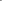 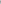 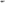 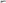 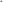 Comunitatea se va dezvolta pe parcursul implementării strategiei prin intermediul schimburilor de experiență cu instituții europene și prin aportul specialiștilor.Echipa de elaborare a acestui document informează în urma procesului de elaborare strategică:Strategia de dezvoltare locală este un document al întregii-comunități, nu este al unei persoane sau instituții și nici al vreunui partid sau organizații;Societatea civilă trebuie să decidă cum va arăta comunitatea în care vor să trăiască și tot ei sunt cei care vor controla punerea în fapt a acestor decizii;Din punct de vedere politic strategia trebuie asumată de către Consiliul Local care va stabili o ordine a priorităților și prin bugetul existent le va finanța și cofinanța;Consiliul Local este cel care poate modifica această strategie imediat sau mai târziu, în funcție de dezvoltări ulterioare ale situației sociale, politice și economice.BIBLIOGRAFIEActe și documente pe baza cărora s-a fundamentat Strategia de Dezvoltare a Comunei Păuliș 2021-2027Acte și documente internaționale:Strategia Europa 2030 a Comisiei EuropenePolitica de coeziune a Uniunii Europene pentru perioada 2021-2027REGULAMENTUL UE NR. 2093/2020 AL CONSILIULUI din 25 decembrie 2020 de stabilire a cadrului financiar multianual pentru perioada 2021-2027REGULAMENTUL (UE) NR. 1299/2013 AL PARLAMENTULUI EUROPEAN ȘI AL CONSILIULUI din 17 decembrie 2013 privind dispoziții specifice pentru sprijinul din partea Fondului european de dezvoltare regională pentru obiectivul de cooperare teritoriala europeanaREGULAMENTUL (UE) NR. 1301/2013 AL PARLAMENTULUI EUROPEAN ȘI AL CONSILIULUI din 17 decembrie 2013 privind Fondul european de dezvoltare regională și dispozițiile specifice aplicabile obiectivului referitor la investițiile pentru creștere economică și locuri de muncă și de abrogare a Regulamentului (CE) nr. 1080/2006REGULAMENTUL (UE) NR. 1303/2013 AL--PARLAMENTULUI EUROPEAN ȘI AL CONSILIULUI din 17 decembrie 2013 de stabilire a unor dispoziții comune privind Fondul european de dezvoltare regională, Fondul social european, Fondul de coeziune, Fondul european agricol pentru dezvoltare rurala și Fondul european pentru pescuit și afaceri maritime, precum si de stabilire a unor dispoziții generale privind Fondul european de dezvoltare regională, Fondul social european, Fondul de coeziune și Fondul european pentru pescuit și afaceri maritime și de abrogare a Regulamentului (CE) nr. 1083/2006 al Consiliului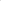 REGULAMENTUL (UE) NR. 1305/2013 AL PARLAMENTULUI EUROPEAN ȘI AL CONSILIULUI din 17 decembrie 2013 privind sprijinul pentru dezvoltare rurală acordat din Fondul european agricol pentru dezvoltare rurala (FEADR) și de abrogare a Regulamentului (CE) nr. 1698/2005 al ConsiliuluiREGULAMENTUL (UE) NR. 1306/2013 AL PARLAMENTULUI EUROPEAN ȘI AL CONSILIULUI din 17 decembrie 2013 privind finanțarea, gestionarea si monitorizarea politicii agricole comune și de abrogare a Regulamentelor (CEE) nr. 352/78, (CE) nr. 165/94, (CE) nr. 2799/98, (CE) nr. 814/2000, (CE) nr. 1290/2005 si (CE) nr. 485/2008 ale ConsiliuluiREGULAMENTUL (UE) NR. 817/2021 AL PARLAMENTULUI EUROPEAN ȘI AL CONSILIULUI din 28 mai  2021 de instituire a acțiunii „Erasmus +”: Programul Uniunii pentru educație, formare, tineret și sport și de abrogare a Regulamentului (U.E.) nr. 1288/2013.REGULAMENTUL (UE) NR. 1057/2021 AL PARLAMENTULUI EUROPEAN ȘI AL CONSILIULUI din 24 iunie 2021 privind instituirea Fondului social european Plus (FSE+) și de abrogare a Regulamentului (UE) nr. 1296/2013 REGULAMENTUL (UE) NR. 690/2021 AL PARLAMENTULUI EUROPEAN ȘI AL CONSILIULUI din 28 aprilie 2021 de instituire a unui program privind piața internă, competitivitatea întreprinderilor, inclusiv a întreprinderilor mici și mijlocii, domeniul plantelor, animalelor, produselor alimentare și hranei pentru animale și statisticile europene (Programul privind piața unică) și de abrogare a Regulamentelor (UE) nr. 99/2013, (UE) nr. 1287/2013, (UE) nr. 254/2014 și (UE) nr. 652/2014Carta Socială Europeană RevizuităCarta Drepturilor Fundamentale în Uniunea Europeană Declarația Universală a Drepturilor CopiluluiDirectiva Comisiei Europene pentru Tratament EgalDirectiva Comisiei Europene pentru Securitate SocialăLegislația internă:Codul administrativTratatul de Aderare al României și Bulgariei la Uniunea Europeana – 2005Acordul de Parteneriat 2021-2027 al României cu Uniunea Europeană Planul Urbanistic General al comunei PăulișPagina WEB a comunei Păuliș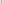 Monografia comunei PăulișPlanul de Amenajare Teritoriala NationalPlanul de Amenajare Teritoriala JudeteanStrategia de dezvoltare și Planul Local de Acțiune al Județului Arad 2014-2020Strategia Integrată de Dezvoltare Urbană a Municipiului Arad pentru perioada 2014-2030Programul de guvernare 2020 - 2024Strategia de Dezvoltare a Regiunii Vest 2021 – 2027Programul Național de Dezvoltare Rurală 2014-2020 - versiunea a 13-a – 24 iunie 2021Legea serviciilor comunitare de utilități publice nr.51/2006 republicată;Legea nr. 227/2015 privind impozitele și taxele locale;Legea nr.273/2006 privind finanțele publice locale cu modificările ulterioare; Legea nr.350/2001 privind amenajarea teritoriului și urbanismul cu modificările ulterioare;Legea nr.363/2006 privind aprobarea Planului de amenajare a teritoriului național Secțiunea I — Rețele de transport;Legea nr.171/1997 privind aprobarea Planului de amenajare a teritoriului național Secțiunea a II-a Apa;Legea nr. 5/2000 privind aprobarea Planului de amenajare a teritoriului național Secțiunea a III-a - zone protejate;Legea nr. 351/ 2001 privind aprobarea Planului de amenajare a teritoriului național Secțiunea a I V-a - Rețeaua de localități;Legea nr. 10/1995 privind calitatea în construcții, republicată; Legea locuinței nr. 114 din 11 octombrie 1996, republicată;Legea nr. 422/2001 privind protejarea monumentelor istorice, republicată;Legea nr.41/1995 pentru aprobarea Ordonanței Guvernului nr.68/1994 privind protejarea patrimoniului cultural național.Localitate CBO5CCOCrMTSAzot totalFosfor totalCloruri Stația de epurare Păuliș 0,0070,0180,090,0120,001-LocalitateNume româneștiNume maghiareNume germaneNume sârbeștiTotalPăuliș682-1989Sâmbăteni482-959Păuliș484 locuitoriCladova528 locuitoriSâmbăteni344 locuitoriTotal1356 locuitoriPăulișul Vechi1284 locuitoriPăulișul Nou250 locuitoriCladova468 locuitoriSâmbăteni1168 locuitoriTotal3170 locuitoriPăulișul Vechi1975 locuitoriPăulișul Nou400 locuitoriCladova746 locuitoriSâmbăteni1852 locuitoriTotal4973 locuitoriLocalitateRomâniMaghiariGermaniAlte naționalitățiLimbă maternă necunoscutăPăulișul Vechi14391932114660Păulișul Nou36123448-Cladova70211112226Sâmbăteni174933664-Total392624957214086Procent79%5%11,5%2,8%1,7%Păuliș2435 locuitoriCladova470 locuitoriSâmbăteni1780 locuitoriTotal4595 locuitoriPăuliș1980 locuitoriBarațca415 locuitoriCladova400 locuitoriSâmbăteni1772 locuitoriTotal4567 locuitoriVârste și grupe de vârstăJudeț Comuna PăulișNumăr persoane Anul 2016Număr persoane Anul 2017Număr persoane Anul 2018Număr persoane Anul 2019Număr persoane Anul 20200-4 aniTotal Arad Total 213002142321609218932196111539 Comuna Păuliș 18417317718920110-14 aniTotal Arad Total 230742321823291234352362211539 Comuna Păuliș 22523222120719620-24 aniTotal Arad Total 264782546825190248982483511539 Comuna Păuliș 30430629529930130-34 aniTotal Arad Total 332673393535509365133688011539 Comuna Păuliș 27929232334234440-44 aniTotal Arad Total 396033998840700404343989811539 Comuna Păuliș 32733233335033550-54 aniTotal Arad Total 257192617631744356223741511539 Comuna Păuliș 27227931032934360-64 aniTotal Arad Total 321293259832802327013179411539 Comuna Păuliș 25125627625826170-74 aniTotal Arad Total 163071696618742201062095211539 Comuna Păuliș 16316816417818880-84 aniTotal Arad Total 102931036810700110371121811539 Comuna Păuliș 1049495909685 ani și pesteTotal Arad Total 7436762878388001807911539 Comuna Păuliș 6270697676Mediul de rezidență07.ian.9218.mar.0220.oct.11Urban52,30%50,70%55,40%Rural47,80%49,30%44,60%Total 487.617461.791430.629Vârste și grupe de vârstăSexeAnul 2020UM: persoane10 -14 aniTotal19620-24 aniTotal30130-34 aniTotal34440-44 aniTotal33550-54 aniTotal34360-64 aniTotal26170-74 aniTotal18880-84 aniTotal96Număr persoane Anul 2016Număr persoane Anul 2017Număr persoane Anul 2018Număr persoane Anul 2019Număr persoane Anul 20204129484930Număr persoane  Anul 2016Număr persoane Anul 2017Număr persoane Anul 2018Număr persoane Anul 2019Număr persoane Anul 20205262505063Medii de rezidențăAnul 2016Anul 2017Anul 2018Anul 2019Anul 2020Urban -720-830-5951640Rural -886-1209-989-8491518Medii de rezidențăAnul 2016Anul 2017Anul 2018Anul 2019Anul 2020Urban 75,575,6175,7476,1176,03Rural 73,9373,9573,7474,3574,67Anul 2016Anul 2017Anul 2018Anul 2019Anul 20209281608472Anul 2016Anul 2017Anul 2018Anul 2019Anul 20205545405671Anul 2016Anul 2017Anul 2018Anul 2019Anul 20209281608472Anul 2016Anul 2017Anul 2018Anul 2019Anul 20205545405671Niveluri de educațieAnul 2016UM: numărAnul 2017UM: numărAnul 2018UM: numărAnul 2019UM: numărAnul 2020UM: numărTotal 33333Preșcolar 11111Primar și gimnazial (inclusiv învățământul special)22222Primar și gimnazial22222Niveluri de educațieAnul 2016UM: numărAnul 2017UM: numărAnul 2018UM: numărAnul 2019UM: numărAnul 2020UM: numărTotal 485477468468459Copii înscriși în grădinițe138148154165150Elevi înscriși în învățământul preuniversitar347329314303309Elevi înscriși în învățământul primar și gimnazial (inclusiv învățământul special)347329314303309Elevi înscriși în învățământul primar (inclusiv învățământul special)184176173171176Elevi înscriși în învățământul gimnazial (inclusiv învățământul special)163153141132133Elevi înscriși în învățământul primar și gimnazial347329314303309Elevi înscriși în învățământul primar184176173171176Elevi înscriși în învățământul gimnazial163153141132133Niveluri de educațieAnul 2016UM: numărAnul 2017UM: numărAnul 2018UM: numărAnul 2019UM: numărAnul 2020UM: numărTotal 3334343636Învățământ preșcolar1011111110Învățământ primar și gimnazial (inclusiv învățământul special)2323232526Învățământ primar (inclusiv învățământul special)1010101011Învățământ gimnazial (inclusiv învățământul special)1313131515Învățământ primar și gimnazial2323232526Învățământ primar1010101011Învățământ gimnazial1313131515Niveluri de educațieAnul 2015UM: numărAnul 2016UM: numărAnul 2017UM: numărAnul 2018UM: numărAnul 2019UM: numărTotal 4133423631Primar și gimnazial (inclusiv învățământul special)4133423631Învățământ gimnazial4133423631Macroregiuni, regiuni de dezvoltare și județeAnul 2015UM: numărAnul 2016UM: numărAnul 2017UM: numărAnul 2018UM: numărAnul 2019UM: numărTotal 200192195198217Niveluri de educațieAnul 2016UM: numărAnul 2017UM: numărAnul 2018UM: numărAnul 2019UM: numărAnul 2020UM: numărTotal 22222Suprafata fondului funciar dupa modul de folosinta, pe judete si localitatiSuprafata fondului funciar dupa modul de folosinta, pe judete si localitatiSuprafata fondului funciar dupa modul de folosinta, pe judete si localitatiSuprafata fondului funciar dupa modul de folosinta, pe judete si localitatiSuprafata fondului funciar dupa modul de folosinta, pe judete si localitatiModul de folosinta pentru suprafata agricolaForme de proprietateJudeteLocalitatiAniModul de folosinta pentru suprafata agricolaForme de proprietateJudeteLocalitatiAnul 2014Modul de folosinta pentru suprafata agricolaForme de proprietateJudeteLocalitatiUM: HaModul de folosinta pentru suprafata agricolaForme de proprietateJudeteLocalitatiHectareAgricolaTotalAradTOTAL494647---11539 PAULIS5301ArabilaTotalAradTOTAL350634---11539 PAULIS4064PasuniTotalAradTOTAL112008---11539 PAULIS776FineteTotalAradTOTAL23069---11539 PAULIS122Vii si pepiniere viticoleTotalAradTOTAL3764---11539 PAULIS285Livezi si pepiniere pomicoleTotalAradTOTAL5172---11539 PAULIS54Terenuri neagricole totalTotalAradTOTAL280762---11539 PAULIS7526Paduri si alta vegetatie forestieraTotalAradTOTAL219149---11539 PAULIS6561Ocupata cu ape, baltiTotalAradTOTAL13978---11539 PAULIS147Ocupata cu constructiiTotalAradTOTAL22490---11539 PAULIS490Cai de comunicatii si cai ferateTotalAradTOTAL14972---11539 PAULIS37Terenuri degradate si neproductiveTotalAradTOTAL10173---11539 PAULIS291© 1998 - 2018 INSTITUTUL NATIONAL DE STATISTICA© 1998 - 2018 INSTITUTUL NATIONAL DE STATISTICA© 1998 - 2018 INSTITUTUL NATIONAL DE STATISTICA© 1998 - 2018 INSTITUTUL NATIONAL DE STATISTICA© 1998 - 2018 INSTITUTUL NATIONAL DE STATISTICATOP FIRME LOCALITATEA PĂULIȘTOP FIRME LOCALITATEA PĂULIȘTOP FIRME LOCALITATEA PĂULIȘTOP FIRME LOCALITATEA PĂULIȘNr. Crt.CIFRA DE AFACERINUMĂRUL DE ANGAJAȚIPROFIT1SPICUL TURCIN SRLSPICUL TURCIN SRLSPICUL TURCIN SRL1723 -, Paulis, Judetul Arad723 -, Paulis, Judetul Arad723 -, Paulis, Judetul Arad115,4 milioane lei (3,5 milioane euro)29 angajati5,1 milioane lei (1,2 milioane euro)2WOLF SYSTEM SRLSIMCOR CAR WASH SRLSIMCOR CAR WASH SRL210 -, Paulis, Judetul AradPAULIS 725, Paulis, Judetul AradPAULIS 725, Paulis, Judetul Arad26,5 milioane lei (1,5 milioane euro)9 angajati2,4 milioane lei (550.178 euro)3SIMCOR CAR WASH SRLFARMACIA JASMINUM SRLBIOTEHNICA SRL3PAULIS 725, Paulis, Judetul AradPAULIS 710, Paulis, Judetul Arad549 -, Paulis, Judetul Arad33,6 milioane lei (814.632 euro)9 angajati1,1 milioane lei (255.881 euro)4FARMACIA JASMINUM SRLLETY BYA MARKET SRLCIMEVAR SRL4PAULIS 710, Paulis, Judetul AradPAULIS 273, Paulis, Judetul Arad- - 638, Paulis, Judetul Arad42,6 milioane lei (601.672 euro)4 angajati716.040 lei (162.736 euro)5BIOTEHNICA SRLYERLIKAYA SRLBELCONST AMENAJĂRI S.R.L.5549 -, Paulis, Judetul AradPAULIS 480, Paulis, Judetul AradPAULIS 328, Paulis, Judetul Arad51,7 milioane lei (387.769 euro)4 angajati317.675 lei (72.199 euro)6CIMEVAR SRLARGENTINA INTERNATIONAL SRLBETACOST S.R.L.6- - 638, Paulis, Judetul AradPAULIS 674/B, Paulis, Judetul Arad- 309/A, Paulis, Judetul Arad6968.145 lei (220.033 euro)3 angajati175.679 lei (39.927 euro)7LETY BYA MARKET SRLQUESTINVAL SERVICE SRLFARMACIA JASMINUM SRL7PAULIS 273, Paulis, Judetul AradPAULIS 321, Paulis, Judetul AradPAULIS 710, Paulis, Judetul Arad7805.572 lei (183.085 euro)3 angajati134.205 lei (30.501 euro)8BELCONST AMENAJĂRI S.R.L.KATEROBERT NICO S.R.L.KATEROBERT NICO S.R.L.8PAULIS 328, Paulis, Judetul AradBARATCA 631/C, Paulis, Judetul AradBARATCA 631/C, Paulis, Judetul Arad8476.774 lei (108.358 euro)3 angajati127.964 lei (29.083 euro)9RE'MARK SRLBELCONST AMENAJĂRI S.R.L.WOLF SYSTEM SRL9PAULIS 621, Paulis, Judetul AradPAULIS 328, Paulis, Judetul Arad10 -, Paulis, Judetul Arad9441.397 lei (100.318 euro)3 angajati127.955 lei (29.081 euro)10EFICIENT SERV SRLBIOTEHNICA SRLROBI RCO AUTO SERVICE SRL1067 -, Paulis, Judetul Arad549 -, Paulis, Judetul AradBARATCA 631/C, Paulis, Judetul Arad10433.132 lei (98.439 euro)2 angajati95.275 lei (21.653 euro)11BETACOST S.R.L.BETACOST S.R.L.CONSULTAX SRL11- 309/A, Paulis, Judetul Arad- 309/A, Paulis, Judetul AradBARATCA 649, Paulis, Judetul Arad11327.979 lei (74.541 euro)2 angajati90.546 lei (20.579 euro)12KATEROBERT NICO S.R.L.EFICIENT SERV SRLITU AURELIAN - TRANS S.R.L.12BARATCA 631/C, Paulis, Judetul Arad67 -, Paulis, Judetul Arad- 2/A, Paulis, Judetul Arad12298.939 lei (67.941 euro)2 angajati78.069 lei (17.743 euro)13ITU AURELIAN - TRANS S.R.L.WOLF SYSTEM SRLQUESTINVAL SERVICE SRL13- 2/A, Paulis, Judetul Arad10 -, Paulis, Judetul AradPAULIS 321, Paulis, Judetul Arad13263.600 lei (59.909 euro)2 angajati69.066 lei (15.697 euro)14QUESTINVAL SERVICE SRLCOMETAL RECOM ELECTRO S.R.L.BB`S ROXCOFFEE S.R.L.14PAULIS 321, Paulis, Judetul AradPAULIS 724, Paulis, Judetul AradPAULIS 143D, Paulis, Judetul Arad14258.781 lei (58.814 euro)2 angajati62.923 lei (14.301 euro)15VALMI PLAI S.R.L.BB`S ROXCOFFEE S.R.L.CASA MIRIAM S.R.L.15- 108, Paulis, Judetul AradPAULIS 143D, Paulis, Judetul AradPAULIS 28, Paulis, Judetul Arad15249.963 lei (56.810 euro)2 angajati54.257 lei (12.331 euro)16BB`S ROXCOFFEE S.R.L.IANU & MIOA S.R.L.PREVISION SRL16PAULIS 143D, Paulis, Judetul AradPAULIS 51, Paulis, Judetul AradBARATCA 649, Paulis, Judetul Arad16202.326 lei (45.983 euro)2 angajati49.536 lei (11.258 euro)17ROBI RCO AUTO SERVICE SRLRE'MARK SRLEUMIRUTH S.R.L.17BARATCA 631/C, Paulis, Judetul AradPAULIS 621, Paulis, Judetul Arad- 124, Paulis, Judetul Arad17155.946 lei (35.442 euro)1 angajat48.509 lei (11.025 euro)18CONSULTAX SRLCIMEVAR SRLCOMETAL RECOM ELECTRO S.R.L.18BARATCA 649, Paulis, Judetul Arad- - 638, Paulis, Judetul AradPAULIS 724, Paulis, Judetul Arad18148.083 lei (33.655 euro)1 angajat36.173 lei (8.221 euro)19COMETAL RECOM ELECTRO S.R.L.CONSULTAX SRLADINA & CLAUDIA 75 S.R.L.19PAULIS 724, Paulis, Judetul AradBARATCA 649, Paulis, Judetul AradCLADOVA 184, Paulis, Judetul Arad19146.831 lei (33.371 euro)1 angajat35.185 lei (7.997 euro)20GRIMON GRUP S.R.L.PREVISION SRLPORTOFINO TRADE SRL20- 412/A, Paulis, Judetul AradBARATCA 649, Paulis, Judetul AradBARATCA 653, Paulis, Judetul Arad20143.146 lei (32.533 euro)1 angajat31.012 lei (7.048 euro)Sursa: www.topfirme.comSursa: www.topfirme.comSursa: www.topfirme.comSursa: www.topfirme.comTOP FIRME LOCALITATEA SÂMBĂTENITOP FIRME LOCALITATEA SÂMBĂTENITOP FIRME LOCALITATEA SÂMBĂTENITOP FIRME LOCALITATEA SÂMBĂTENINr. Crt.CIFRA DE AFACERINUMĂRUL DE ANGAJAȚIPROFIT1ARBOTRANS AGREGATE S.R.L.ARBOTRANS AGREGATE S.R.L.LKW DAFROM SERVICE SRL1SIMBATENI 591, Sambateni, Judetul AradSIMBATENI 591, Sambateni, Judetul AradSIMBATENI 591, Sambateni, Judetul Arad122,8 milioane lei (5,2 milioane euro)42 angajati2,1 milioane lei (466.374 euro)2LKW DAFROM SERVICE SRLTIESSE TRANS S.R.L.ARBOTRANS AGREGATE S.R.L.2SIMBATENI 591, Sambateni, Judetul Arad- 416, Sambateni, Judetul AradSIMBATENI 591, Sambateni, Judetul Arad24,4 milioane lei (1 milioane euro)12 angajati1,7 milioane lei (392.531 euro)3TIESSE TRANS S.R.L.FERO-PACT SRLWEST ALLEGHENY LIMITED SOCIETATE ÎN COMANDITĂ3- 416, Sambateni, Judetul AradSIMBATENI 603/A, Sambateni, Judetul AradSIMBATENI 228, Sambateni, Judetul Arad34,3 milioane lei (972.070 euro)11 angajati1,6 milioane lei (361.678 euro)4GREEN EFFICIENT SRLARBOTRANS CONSTRUCT S.R.L.ARBOTRANS CONSTRUCT S.R.L.4SIMBATENI 125A, Sambateni, Judetul AradSIMBATENI 591, Sambateni, Judetul AradSIMBATENI 591, Sambateni, Judetul Arad44,1 milioane lei (935.032 euro)7 angajati1,4 milioane lei (321.500 euro)5ARBOTRANS CONSTRUCT S.R.L.LKW DAFROM SERVICE SRLGREEN EFFICIENT SRL5SIMBATENI 591, Sambateni, Judetul AradSIMBATENI 591, Sambateni, Judetul AradSIMBATENI 125A, Sambateni, Judetul Arad51,9 milioane lei (438.385 euro)6 angajati1,3 milioane lei (295.288 euro)6AGRIODAN SRLBEVETO S.R.L.FERO-PACT SRL6INTRAVIL CU MOARA NUTRET COMBINAT FN, Sambateni, Judetul Arad- 361, Sambateni, Judetul AradSIMBATENI 603/A, Sambateni, Judetul Arad61,9 milioane lei (437.398 euro)5 angajati580.460 lei (131.923 euro)7FERO-PACT SRLAGRIODAN SRLDR. ILLE VIOLETA CABINET MEDICAL SRL7SIMBATENI 603/A, Sambateni, Judetul AradINTRAVIL CU MOARA NUTRET COMBINAT FN, Sambateni, Judetul AradSIMBATENI 96, Sambateni, Judetul Arad71,8 milioane lei (419.890 euro)5 angajati314.967 lei (71.583 euro)8BEVETO S.R.L.CLAUDIU ANDREAS TRANS SRLMAPADAR GAD CONSTRUCT SRL8- 361, Sambateni, Judetul AradSIMBATENI 437, Sambateni, Judetul AradSIMBATENI 251, Sambateni, Judetul Arad81,5 milioane lei (336.266 euro)5 angajati198.467 lei (45.106 euro)9WEST ALLEGHENY LIMITED SOCIETATE ÎN COMANDITĂFERMA VEGETALĂ SRLTIESSE TRANS S.R.L.9SIMBATENI 228, Sambateni, Judetul AradSIMBATENI 395, Sambateni, Judetul Arad- 416, Sambateni, Judetul Arad91,4 milioane lei (329.174 euro)4 angajati183.226 lei (41.642 euro)10CLAUDIU ANDREAS TRANS SRLDR. ILLE VIOLETA CABINET MEDICAL SRLAGRO LUCAS S.R.L.10SIMBATENI 437, Sambateni, Judetul AradSIMBATENI 96, Sambateni, Judetul Arad- 420, Sambateni, Judetul Arad101,1 milioane lei (255.073 euro)4 angajati147.333 lei (33.485 euro)11AGRO LUCAS S.R.L.HAUS KAFFE S.R.L.PASARE TRANS S.R.L.11- 420, Sambateni, Judetul Arad- 228, Sambateni, Judetul Arad- 169, Sambateni, Judetul Arad111,1 milioane lei (252.882 euro)3 angajati131.979 lei (29.995 euro)12FERMA VEGETALĂ SRLPASARE TRANS S.R.L.FERMA VEGETALĂ SRL12SIMBATENI 395, Sambateni, Judetul Arad- 169, Sambateni, Judetul AradSIMBATENI 395, Sambateni, Judetul Arad121,1 milioane lei (248.733 euro)3 angajati128.296 lei (29.158 euro)13PASARE TRANS S.R.L.PROMETALIC PLUS S.R.L.PRIVATE DESIGN S.R.L.13- 169, Sambateni, Judetul Arad- 28, Sambateni, Judetul Arad- 520, Sambateni, Judetul Arad13958.716 lei (217.890 euro)3 angajati125.523 lei (28.528 euro)14DR. ILLE VIOLETA CABINET MEDICAL SRLAROBED FAMILY SRLGIM'S HOUSE SRL14SIMBATENI 96, Sambateni, Judetul AradSIMBATENI 424A, Sambateni, Judetul AradSIMBATENI 445, Sambateni, Judetul Arad14683.896 lei (155.431 euro)3 angajati116.623 lei (26.505 euro)15AROBED FAMILY SRLGIM'S HOUSE SRLGRIDAL DEM CONSTRUCT S.R.L.15SIMBATENI 424A, Sambateni, Judetul AradSIMBATENI 445, Sambateni, Judetul AradSIMBATENI 486, Sambateni, Judetul Arad15660.889 lei (150.202 euro)3 angajati107.738 lei (24.486 euro)16GIM'S HOUSE SRLGREEN EFFICIENT SRLECOVITAN SERVTRANS SRL16SIMBATENI 445, Sambateni, Judetul AradSIMBATENI 125A, Sambateni, Judetul AradSIMBATENI 15, Sambateni, Judetul Arad16632.785 lei (143.815 euro)3 angajati107.501 lei (24.432 euro)17MAPADAR GAD CONSTRUCT SRLKIV TRANS AUTO S.R.L.TRUST BVM ACCOUNT SRL17SIMBATENI 251, Sambateni, Judetul AradSIMBATENI 457, Sambateni, Judetul AradSIMBATENI 23B, Sambateni, Judetul Arad17627.004 lei (142.501 euro)3 angajati103.696 lei (23.567 euro)18PROMETALIC PLUS S.R.L.MAGAZINUL OFERTA SI BUCURIE S.R.L.TOPCROP EXPERT S.R.L.18- 28, Sambateni, Judetul AradGRAJD 2, Sambateni, Judetul AradSIMBATENI 358A, Sambateni, Judetul Arad18611.721 lei (139.028 euro)2 angajati102.729 lei (23.348 euro)19DIGIMA SRLAGRO LUCAS S.R.L.AGRIODAN SRL19SIMBATENI 6, Sambateni, Judetul Arad- 420, Sambateni, Judetul AradINTRAVIL CU MOARA NUTRET COMBINAT FN, Sambateni, Judetul Arad19551.031 lei (125.234 euro)2 angajati95.064 lei (21.605 euro)20RETI GLASS S.R.L.USTUN FOOD S.R.L.SECMUN D.N.S. S.R.L.20SIMBATENI 357, Sambateni, Judetul Arad- 609, Sambateni, Judetul Arad- 34A, Sambateni, Judetul Arad20528.794 lei (120.180 euro)2 angajati84.722 lei (19.255 euro)Sursa: www.topfirme.comSursa: www.topfirme.comSursa: www.topfirme.comSursa: www.topfirme.comForme de proprietateLocalități Anul 2016UM: numărAnul 2017UM: numărAnul 2018UM: numărAnul 2019UM: numărAnul 2020UM: numărPăuliș18151828183118331833Forme de proprietateLocalități Anul 2016UM: MP arie desfășuratăAnul 2017UM: MP arie desfășuratăAnul 2018UM: MP arie desfășuratăAnul 2019UM: MP arie desfășuratăAnul 2020UM: MP arie desfășuratăPăuliș114717115752116182116375116375FactoriFactori pozitiviFactori negativiFactori interniPUNCTE TARIsituat pe DN 7 Arad – Bucureștise află la intersecția cu DJ 708B și DJ 708C, componente din infrastructura „Drumul Vinului”existența Planului Urbanistic General al localitățiiexistența a 11,3 km de canalizare rețea de drumuri asfaltate și pietruiteterenuri în intravilan disponibile pentru zone comercialerețea de apă Păulișacoperire bună telefonie mobilăreabilitare trotuareexistă iluminat public modernizat, administrat de o societate comercială – aprox.1032 de becuri/comunăexistă telefonie – fibră opticăexistența rețelei de distribuție a energiei electriceexistă rute de transport CFR și rutieră pentru populațieintrările din DN 7 pe străzile interioare amenajateexistă transport în comun cu tramvaie din Arad până în Sâmbăteniexistă gară și haltă CFR în PăulișPUNCTE SLABEmai există drumuri agricole neamenajateintersecții nesemnalizate corespunzătordrumul spre exploatarea balastierelor nu este asfaltat ceea ce produce vara mult praf presiune scăzută în rețeaua de apă potabilăscurgeri fluviale – nevoia unui baraj de protecție pentru școală fiind situată lângă dealSâmbăteni: lipsa unui pod pentru a se putea trece la terenul agricol de dincolo de Mureș: 120 ha Păuliș și 300 ha SâmbăteniBarațca: - șanțurile nu sunt decolmatate – fosele se varsă direct în șanț; când plouă case inundate (pivnițe)Factori externiOPORTUNITĂȚIapartenența în calitate de membru fondator la Asociația Grupul de Acțiune Locală Podgoria Miniș-Măderat finanțată prin Axa LEADER a Programului Național de Dezvoltare Ruralăcrearea de parteneriate între comunele învecinate în vederea realizării sistemului de alimentare cu apă și canalizare și a infra-structurii rutiere moderne, prin atragerea de fonduri europene nerambursabile sau fonduri guvernamentale din bugetul Programului Național de Dezvoltare Localăexistența Master Planului pentru rețeaua de alimentare cu apă și canalizare la nivelul județului Arad, care cuprinde o stație de epurare la Păuliș și două stații de pompareexistă un sistem de gestionare a deșeurilor la nivel județean finanțat din fonduri ale Uniunii Europenedecongestionarea traficului greu pe ruta DN 7, odată cu finalizarea autostrăzii Nădlac – Deva- BucureștiAMENINȚĂRIneutilizarea fondurilor europene pentru modernizarea infrastructuriiFactoriFactori pozitiviFactori negativiFactori interniPUNCTE TARIsediul nou al Primăriei finalizatsuprafață pășuni (an 2014 conform INS): 776 hasuprafață păduri și altă vegetație forestieră (an 2014 conform INS): 6561 hasuprafețe ocupate cu ape, bălți (an 2014 conform INS): 147 hasuprafețe ocupate cu vii și pepiniere viticole (an 2014 conform INS): 285 hasuprafețe ocupate cu livezi și pepiniere pomicole (an 2014 conform INS): 54 hasuprafețe ocupate cu fânețe (an 2014 conform INS): 122 hasuprafețe agricole (an 2014 conform INS): 5301 hasuprafețe arabile (an 2014 conform INS): 4064 haexistență punct de informare turistică în Păuliș finanțat de PNDRexistență parteneriat de înfrățire cu localitatea Ottomos din Ungaria și Mezokovacshazaexperiență în accesarea și derularea fondurilor de finanțare nerambursabile comunitareexistența telefonie, cablu TV, internetprograme soft actualizate pe domenii de activitate (impozite și taxe, urbanism, registrul agricol, contabilitate)amenajare parc agrement în Păuliș și Sâmbătenicolaborare și cooperare bună între administrația publică locală – Primar – Consiliul Local – cetățeanpersonal specializat periodicexistență pagină web a Primărieimembră în Asociația de dezvoltare intercomunitară județeană pentru gestionarea deșeurilor și pentru infrastructura apă-canalmembră în Asociația Grupul de Acțiune Locală Podgoria Miniș – Măderatexistența punctelor de lucru în relația cu cetățeniirelația cu ONG-uri foarte bunăconstruire capelă mortuară în cimitirul PăulișPUNCTE SLABEfondul funciar nefinalizatmonumentul eroilor aflat în administrarea comunei PăulișFactori externiOPORTUNITĂȚIparteneriate cu alte administrații publice locale Consiliul Județean, Consilii Locale vecine etc.)existența surselor de finanțare PNDR, pentru proiecte de cooperare intercomunaleextinderea zonei de locuit și alocarea fondurilor pentru realizarea acesteia – realizarea PUZ-uri necesareamenajarea unui sat de vacanță în CladovaAMENINȚĂRIlegislație necorelată cu nevoile din mediul ruralinsuficiența fondurilorFactoriFactori pozitiviFactori negativiFactori interniPUNCTE TARIexistența infrastructurii rutiere și a căii ferate ca poziționare geografică favorabilăpracticarea unui nivel accesibil în domeniul taxelor și impozitelorexploatarea și prelucrarea lemnului se face în regim semi-industrialeste bine dezvoltată exploatarea balastrului din râul Mureș și a pietrei de carierăexistența micilor întreprinzători în sfera furnizării de servicii pentru populațiezone de deal și pădure cu un potențial turistic deosebit (Valea Cladovei și zona de deal a Podgoriei)existența resurselor naturale: lemn, piatră, balastru, apă mineralăagricultura bine dezvoltată de către arendași se lucrează aprox. 95% din terenul agricolnivel scăzut al utilizării substanțelor chimice în agriculturăcreșterea animalelor dezvoltată la Sâmbăteniexistența în zonă a principalului investitor în cultivarea viței de vie și prelucrarea sortimentelor vitivinicole SC Wine Princess SRL, ca promotor al serviciilor de turismPUNCTE SLABElipsa întreprinzătorilor cu potențial investițional ridicatlipsa unui centru de colectare a produselor agricolelocuri de muncă pe plan local insuficientemigrarea forței de muncă în zone industrializate (Lipova, Arad)lipsa unui centru de colectare a laptelui și animalelorlegumicultura ca activitate tradițională foarte slab dezvoltată; castraveții – cultura tradițională a Păulișului în trecut, în prezent nu se mai cultivăcreșterea animalelor, în ansamblu, slab dezvoltatăsoia nu se mai cultivălipsa culturilor de plante tehnicelipsa utilităților publice, apă, canalizare, gaz, în zonele cu potențial turistic și industrial, Cladova, Sâmbăteni, Barațca.Factori externiOPORTUNITĂȚIpremize pentru dezvoltarea unei agriculturi ecologice, bazate pe realizarea de sere și solareinteres pentru produsele naturale și tradiționale în UEdezvoltarea culturilor de pomi fructiferimultiplicarea efectelor proiectului „Drumul Vinului” ca sursă de atragere a investitorilor în zonădezvoltarea serviciilor de turism rural de agrement, sportivdezvoltarea sectorului apicolpromovarea și dezvoltarea agro-turismuluidezvoltarea sectorului zootehnicdezvoltarea exploatării vânatuluidezvoltarea culturilor și exploatării fructelor de pădure și colectarea ciupercilorasocierea în asociații ale producătorilor agricoliaccesarea fondurilor europene pentru dezvoltarea spațiului rural și a întreprinzătorilor din mediul ruralAMENINȚĂRIdestabilizarea microclimatelor datorită schimbărilor climatice globalelipsa unei legislații pentru încurajarea micilor întreprinzătorisuma redusă alocată subvențiilor pentru sectorul agricol și de creștere a animalelor și acordarea deficitară a acestora lipsa subvențiilor pentru achiziționarea de mașini, utilaje agricole, semințe, îngrășăminte, lucrări agricolelucrări agricole foarte scumpeFactoriFactori pozitiviFactori negativiFactori interniPUNCTE TARIexistă 3 unități de învățământ cu 11 clase primare și 9 clase gimnaziale, cu un număr de circa 450 eleviexistența terenurilor de sport în localitățile componente ale comuneișcolile din Sâmbăteni și Păuliș au fost dotate cu încălzire centrală, iar la Păuliș au fost montate geamuri termopanșcoala din Sâmbăteni a beneficiat de reparații capitale la acoperiș, fiind în același timp extinsă cu două săli de clasă, grup sanitar și bibliotecăexistă 4 grădinițe cu 6 grupe de 131 preșcolarirata scăzută a abandonului școlarexistă 2 Cămine Culturale renovate în 2 localități ale comunei, din cele 3 cămine existente pe raza comuneiexistă dotări ale unităților de învățământ cu calculatoare prin programul național de informatizare și din sponsorizăriexistă programe și proiecte de promovare a tradițiilor și obiceiurilor folclorice, precum și pentru implicarea comunității în procesul școlarexistă o intensă activitate de promovare a folclorului prin ansamblurile  folclorice de tineri și instrumentaleexistă bibliotecă comunală în Păuliș, clădirea fiind momentan în reabilitareexistă microbus pentru transportul elevilor există sală de sport în PăulișMonumentul Eroilor ca punct de atracție culturală, unde se organizează anual comemorări în cinstea eroilor căzuți în 1944Existența unui climat spiritual de bună înțelegere între culte: ortodox, catolic, adventist de ziua a șaptea, penticostal, baptistPUNCTE SLABEtinerii care pleacă din comună pentru continuarea studiilor superioarelipsă parcuri pentru copii, bătrâni.Factori externiOPORTUNITĂȚIamenajarea unei scene pentru manifestările culturalepromovarea unor activități de turism și excursii pentru tineri și adulțipromovarea sportului și în satele aparținătoare, prin organizarea de manifestări sportivepromovarea unei palete diversificate de sporturi de performanță, cicloturism și sporturi extremeAMENINȚĂRIlipsa unor programe de reorientare profesională coerente reduce atractivitatea pentru investitoripierderea moștenirii tradiționale datorită schimbului de generațiiFactoriFactori pozitiviFactori negativiFactori interniPUNCTE TARIexistența a trei dispensare umane, două în Păuliș și unul în Sâmbăteniexistența unui centru de permanențăexistența serviciilor medicale veterinare în Păuliș și Sâmbăteniprogram zilnic de consultații ale medicului de familiese asigură tratament ambulatoriuexistența unui cabinet stomatologic în Păuliș și Sâmbăteniexistența a 3 farmacii umane în Păuliș și Sâmbăteniexistă casă de tip familial „Casa Speranța”, patronată de Asociația Eben Ezer Moldovanexistența Centrului de zi și de noapte pentru adulți, structură aparținând de Direcția Generală de Asistență Socială și Protecția Copilului Arad PUNCTE SLABEproblema medicamentelor compensatenu există dispensar medical în Cladova, serviciile medicale se oferă o dată pe săptămână în Cladova, cetățenii având însă posibilitatea să meargă la medicul din Păuliș, în evidența căruia se află, ori de câte ori situația o impune.Factori externiOPORTUNITĂȚIzone extinse curate și nepoluate ce prezintă o calitate ridicată a aerului și a apeireabilitarea dispensarelor medicaleAMENINȚĂRIincidența mare a bolilor cardiovasculare în județul Aradîmbătrânirea populațieiFactoriFactori pozitiviFactori negativiFactori interniPUNCTE TARIexistența forței de muncă calificatămobilitatea populației (dinspre și înspre localitățile comunei)lipsa conflictelor interetnice în zonăPUNCTE SLABEcreșterea ratei șomajului datorită slabei industrializări a zonei și faptului că populația activă este în număr mai mare decât numărul de locuri de muncă aflate pe plan local fenomen care are în mare măsură cauze economiceprocesul de îmbătrânire a populației în special din cauza scăderii natalitățiiparticiparea modestă a cetățenilor comunei la schimbul de idei și fundamentarea de strategii în domenii de interes comunnivel insuficient de asociere la nivelul comunitățiicreșterea numărului de navetiști în căutare de locuri de muncăFactori externiOPORTUNITĂȚIinteresul firmelor multinaționale pentru forța de muncă zonală ieftină, prin crearea de noi locuri de muncă în localitate sau prin acordarea de facilități investitorilorAMENINȚĂRImigrarea forței de muncă calificate în străinătate și către marile orașe, unde există mai multe oportunități de angajare și dezvoltare a cariereiîmbătrânirea populațieidepopularea zonelor ruraleObiective StrategiceDirecții de DezvoltareAcțiuniElemente GeneraleElementeGeneraleO.1. Îmbunătățirea mediului și creșterea competitivității sectoarelor agricol și forestierP.1.2. Îmbunătățirea și dezvoltarea infrastructurii legate de dezvoltarea și adaptarea agriculturii și silviculturiiA.1.2.1. Îmbunătățirea accesibilității la exploatațiile agricole și forestiere;ElementeGeneraleO.1. Îmbunătățirea mediului și creșterea competitivității sectoarelor agricol și forestierP.1.2. Îmbunătățirea și dezvoltarea infrastructurii legate de dezvoltarea și adaptarea agriculturii și silviculturiiA.1.2.2. Construirea și/sau modernizarea drumurilor de acces, drumurilor agricole;ElementeGeneraleO.1. Îmbunătățirea mediului și creșterea competitivității sectoarelor agricol și forestierP.1.2. Îmbunătățirea și dezvoltarea infrastructurii legate de dezvoltarea și adaptarea agriculturii și silviculturiiA.1.2.3. Facilitarea accesului la surse de energie și extinderea sistemelor de irigații, drenaj, combaterea eroziunii solului și protecția împotriva excesului de apă și umiditate în vederea îmbunătățirii condițiilor de producție;ElementeGeneraleO.1. Îmbunătățirea mediului și creșterea competitivității sectoarelor agricol și forestierP.1.2. Îmbunătățirea și dezvoltarea infrastructurii legate de dezvoltarea și adaptarea agriculturii și silviculturiiA.1.2.4. Lucrări de marcare, semnalizare și avertizare;ElementeGeneraleO.1. Îmbunătățirea mediului și creșterea competitivității sectoarelor agricol și forestierP.1.2. Îmbunătățirea și dezvoltarea infrastructurii legate de dezvoltarea și adaptarea agriculturii și silviculturiiA.1.3.1. Pregătirea unor pliante și materiale informative;ElementeGeneraleO.1. Îmbunătățirea mediului și creșterea competitivității sectoarelor agricol și forestierP.1.2. Îmbunătățirea și dezvoltarea infrastructurii legate de dezvoltarea și adaptarea agriculturii și silviculturiiA.1.3.2. Asistența pentru identificarea și coordonarea consultanței adiționale de specialitate;ElementeGeneraleO.1. Îmbunătățirea mediului și creșterea competitivității sectoarelor agricol și forestierP.1.2. Îmbunătățirea și dezvoltarea infrastructurii legate de dezvoltarea și adaptarea agriculturii și silviculturiiA.1.3.3.  Ajutor pentru obținerea creditului;ElementeGeneraleO.1. Îmbunătățirea mediului și creșterea competitivității sectoarelor agricol și forestierP.1.2. Îmbunătățirea și dezvoltarea infrastructurii legate de dezvoltarea și adaptarea agriculturii și silviculturiiA.1.3.4. Asistență pentru elaborarea documentelor;ElementeGeneraleO.1. Îmbunătățirea mediului și creșterea competitivității sectoarelor agricol și forestierP.1.2. Îmbunătățirea și dezvoltarea infrastructurii legate de dezvoltarea și adaptarea agriculturii și silviculturiiA.1.3.5. Monitorizarea implementării planului de afaceri;Obiective StrategiceDirecții de DezvoltareAcțiuniElemente GeneraleElementeGeneraleO.2. Diversificarea economiei rurale și promovarea turismuluiP.2.1. Furnizarea de servicii de consiliere și consultanță pentru demararea de activități non-agricoleA.2.1.1. Realizarea unor pliante și materiale informative;ElementeGeneraleO.2. Diversificarea economiei rurale și promovarea turismuluiP.2.1. Furnizarea de servicii de consiliere și consultanță pentru demararea de activități non-agricoleA.2.1.2. Oferirea de consultanță persoanelor care doresc să își deschidă un I.M.M.ElementeGeneraleO.2. Diversificarea economiei rurale și promovarea turismuluiP.2.2.  Crearea unei zone industrialeA.2.2.1. Construirea infrastructurii rutiere din interiorul structurii de sprijinire  a afacerilor și a drumurilor de acces;ElementeGeneraleO.2. Diversificarea economiei rurale și promovarea turismuluiP.2.2.  Crearea unei zone industrialeA.2.2.2. Crearea utilităților de bază (apă, canalizare, energie electrică) din interiorul structurii de sprijinire  a afacerilor;ElementeGeneraleO.2. Diversificarea economiei rurale și promovarea turismuluiP.2.3. Încurajarea activităților turisticeA.2.2.3.  Crearea infrastructurii necesare accesului la internet (conectarea la rețele broadband, cablarea clădirii)ElementeGeneraleO.2. Diversificarea economiei rurale și promovarea turismuluiP.2.3. Încurajarea activităților turisticeA.2.3.1. Investiții legate de înființarea și amenajarea de trasee turistice;ElementeGeneraleO.2. Diversificarea economiei rurale și promovarea turismuluiP.2.3. Încurajarea activităților turisticeA.2.3.2. Amenajarea de marcaje turistice, refugii turistice de interes public;ElementeGeneraleO.2. Diversificarea economiei rurale și promovarea turismuluiP.2.3. Încurajarea activităților turisticeA.2.3.3. Realizarea unor materiale de informare și promovarea alternativă a ofertelor turistice în diferite surse de comunicare;ElementeGeneraleO.2. Diversificarea economiei rurale și promovarea turismuluiP.2.3. Încurajarea activităților turisticeA.2.3.4. Intensificarea activităților culturale și dezvoltarea continuă a relațiilor transfrontaliere.Obiective StrategiceDirecții de DezvoltareAcțiuniElemente GeneraleElementeGeneraleO.3.  Dezvoltarea infrastructuriiP.3.1. Modernizare și extinderea infrastructurii de transportA.3.1.1.  Înființarea/ extinderea și îmbunătățirea rețelei de drumuri de interes local care aparțin proprietății publice a unității administrative pe teritoriul căreia se află, așa cum sunt definite și clasificate în legislația națională în vigoare;ElementeGeneraleO.3.  Dezvoltarea infrastructuriiP.3.1. Modernizare și extinderea infrastructurii de transportA.3.1.2. Asigurarea siguranței traficului rutier;ElementeGeneraleO.3.  Dezvoltarea infrastructuriiP.3.1. Modernizare și extinderea infrastructurii de transportA.3.1.3. Monitorizarea traficului;ElementeGeneraleO.3.  Dezvoltarea infrastructuriiP.3.1. Modernizare și extinderea infrastructurii de transportA.3.1.4. Realizarea de alei pietonale și  modernizarea celor existente.ElementeGeneraleO.3.  Dezvoltarea infrastructuriiP.3.2. Extinderea/ modernizarea rețelei de iluminat publicA.3.2.1. Extinderea și îmbunătățirea rețelei de iluminat public, astfel încât aceasta să atingă parametrii europeni.ElementeGeneraleO.3.  Dezvoltarea infrastructuriiP.3.3. Realizarea/ extinderea rețelei de apă/ apă uzatăA.3.3.1. Realizarea și reabilitarea sistemelor de alimentare cu apă  a tuturor gospodăriilor;ElementeGeneraleO.3.  Dezvoltarea infrastructuriiP.3.3. Realizarea/ extinderea rețelei de apă/ apă uzatăA.3.3.2. Realizarea și modernizarea stațiilor de epurare;ElementeGeneraleO.3.  Dezvoltarea infrastructuriiP.3.3. Realizarea/ extinderea rețelei de apă/ apă uzatăA.3.3.3. Gestionarea deșeurilor menajere și industriale;ElementeGeneraleO.3.  Dezvoltarea infrastructuriiP.3.3. Realizarea/ extinderea rețelei de apă/ apă uzatăA.3.3.4. Realizarea /modernizarea de rigole.ElementeGeneraleO.3.  Dezvoltarea infrastructuriiP.3.4. Îmbunătățirea managementului deșeurilorA.3.4.1. Colectarea selectivă a deșeurilorElementeGeneraleO.3.  Dezvoltarea infrastructuriiP.3.4. Îmbunătățirea managementului deșeurilorA.3.4.2. Dezvoltarea unor sisteme separate de colectare și reciclareElementeGeneraleO.3.  Dezvoltarea infrastructuriiP.3.5. Realizarea și extinderea rețelei de gazA.3.5.1. Crearea rețelei de gaz în localitatea Păuliș, cât și în zona industrială.Obiective StrategiceDirecții de DezvoltareAcțiuniElemente GeneraleElementeGeneraleO.4. Dezvoltarea serviciilor de bază pentru populația ruralăP.4.1. Spații de recreereA.4.1.1 Înființarea unor parcuriElementeGeneraleO.4. Dezvoltarea serviciilor de bază pentru populația ruralăP.4.1. Spații de recreereA.4.1.2. Crearea de spații de joacă pentru copiiElementeGeneraleO.4. Dezvoltarea serviciilor de bază pentru populația ruralăP.4.1. Spații de recreereA.4.1.3. Realizarea unei săli de sportElementeGeneraleO.4. Dezvoltarea serviciilor de bază pentru populația ruralăP.4.1. Spații de recreereA.4.1.4. Înființarea piste ciclism.ElementeGeneraleO.4. Dezvoltarea serviciilor de bază pentru populația ruralăP.4.2. Dezvoltarea rețelei de transport în comun A.4.2.1. Achiziționarea de microbuze care să asigure transportul public pentru comunitatea locală;ElementeGeneraleO.4. Dezvoltarea serviciilor de bază pentru populația ruralăP.4.2. Dezvoltarea rețelei de transport în comun A.4.2.2. Amenajarea de stații de autobuz.ElementeGeneraleO.4. Dezvoltarea serviciilor de bază pentru populația ruralăP.4.3. Achiziționarea de utilaje și echipamente pentru servicii publiceA.4.3.1. Achiziționarea unor utilaje pentru deszăpezireElementeGeneraleO.4. Dezvoltarea serviciilor de bază pentru populația ruralăP.4.3. Achiziționarea de utilaje și echipamente pentru servicii publiceA.4.3.2. Achiziționarea unor utilaje și echipamente pentru întreținerea spațiilor verziElementeGeneraleO.4. Dezvoltarea serviciilor de bază pentru populația ruralăP.4.4. Reabilitare clădiriA.4.4.1. Investiții de renovare, modernizare și utilare aferentă a așezămintelor culturale (biblioteci, cămine culturale);ElementeGeneraleO.4. Dezvoltarea serviciilor de bază pentru populația ruralăP.4.4. Reabilitare clădiriA.4.4.2. Renovarea clădirilor publice și amenajări de parcări, piețe, spații pentru organizarea de târguri;ElementeGeneraleO.4. Dezvoltarea serviciilor de bază pentru populația ruralăP.4.4. Reabilitare clădiriA.4.4.3. Achiziționarea de costume populare și instrumente muzicale tradiționale utilizate în vederea promovării patrimoniului cultural;ElementeGeneraleO.4. Dezvoltarea serviciilor de bază pentru populația ruralăP.4.4. Reabilitare clădiriA.4.4.4. Achiziționarea de echipamente hardware, software.ElementeGeneraleO.4. Dezvoltarea serviciilor de bază pentru populația ruralăP.4.5.1. Afișare informații interes public.A.4.5.1. Montarea unor aparate electronice în localitate pentru afișarea informațiilor de interes public.Obiective StrategiceDirecții de DezvoltareAcțiuniElemente GeneraleElementeGeneraleO.5. Infrastructura socialăP.5.1. Reabilitarea și dotarea școlilor cu echipamente didactice și echipamente ITA.5.1.1. Consolidarea, reabilitarea, modernizarea, extinderea clădirilor;ElementeGeneraleO.5. Infrastructura socialăP.5.1. Reabilitarea și dotarea școlilor cu echipamente didactice și echipamente ITA.5.1.2. Dotări cu echipamente didactice, echipamente pentru pregătirea profesională, echipamente IT;ElementeGeneraleO.5. Infrastructura socialăP.5.1. Reabilitarea și dotarea școlilor cu echipamente didactice și echipamente ITA.5.1.3. Modernizarea utilităților, inclusiv crearea de facilități speciale pentru persoanele cu dizabilități;ElementeGeneraleO.5. Infrastructura socialăP.5.1. Reabilitarea și dotarea școlilor cu echipamente didactice și echipamente ITA.5.1.4. Informare și publicitate asupra operațiunii finanțate din fondurile publice demonstrând sprijinul UE în realizarea operațiunii.ElementeGeneraleO.5. Infrastructura socialăP.5.2. Realizarea unor centre de îngrijire pentru copii, bătrâni și persoane cu nevoiA.5.2.1. Investiții noi în infrastructură;ElementeGeneraleO.5. Infrastructura socialăP.5.2. Realizarea unor centre de îngrijire pentru copii, bătrâni și persoane cu nevoiA.5.2.2. Dotarea aferentă pentru centre de îngrijire copii, bătrâni și persoane cu nevoi speciale.ElementeGeneraleO.5. Infrastructura socialăP.5.3. Promovarea incluziunii socialeA.5.3.1. Dezvoltarea unor programe specifice axate pe (re)integrarea pe piața muncii a persoanelor de etnie rromă, a persoanelor cu dizabilități, a tinerilor peste 18 ani care părăsesc sistemul de stat de protecție a copilului;ElementeGeneraleO.5. Infrastructura socialăP.5.3. Promovarea incluziunii socialeA.5.3.2. Programe de dezvoltare a calificărilor de bază, a altor tipuri de calificări, a pregătirii profesionale pentru grupuri vulnerabile.ElementeGeneraleO.5. Infrastructura socialăP.5.3. Promovarea incluziunii socialeA.5.3.3. Programe de stimulare a angajaților pentru angajarea persoanelor aparținând grupurilor vulnerabile.ElementeGeneraleO.5. Infrastructura socialăP.5.4. Încurajarea populației din zonele rurale spre ocuparea altor domenii de activitate decât cel agricolA.5.4.1. Realizarea unor programe prin care să fie promovate activitățile non-agricole (întruniri, seminarii cu populația din localitate).ACȚIUNI202220232024202520262027Îmbunătățirea și dezvoltarea infrastructurii legate de dezvoltarea și adaptarea agriculturii și silviculturiiÎmbunătățirea și dezvoltarea infrastructurii legate de dezvoltarea și adaptarea agriculturii și silviculturiiÎmbunătățirea și dezvoltarea infrastructurii legate de dezvoltarea și adaptarea agriculturii și silviculturiiÎmbunătățirea și dezvoltarea infrastructurii legate de dezvoltarea și adaptarea agriculturii și silviculturiiÎmbunătățirea și dezvoltarea infrastructurii legate de dezvoltarea și adaptarea agriculturii și silviculturiiÎmbunătățirea și dezvoltarea infrastructurii legate de dezvoltarea și adaptarea agriculturii și silviculturiiÎmbunătățirea și dezvoltarea infrastructurii legate de dezvoltarea și adaptarea agriculturii și silviculturiiA.1.2.1. Îmbunătățirea accesibilității la exploatațiile agricole și forestiereXA.1.2.2. Construirea și/sau modernizarea drumurilor de acces, drumurilor agricoleXA.1.2.3. Facilitarea accesului la surse de energie și extinderea sistemelor de irigații, drenaj, combaterea eroziunii solului și protecția împotriva excesului de apă și umiditate în vederea îmbunătățirii condițiilor de producțieXA.1.2.4. Lucrări de marcare, semnalizare și avertizareXFurnizarea de servicii de consultanță pentru sectoarele agricole și forestierFurnizarea de servicii de consultanță pentru sectoarele agricole și forestierFurnizarea de servicii de consultanță pentru sectoarele agricole și forestierFurnizarea de servicii de consultanță pentru sectoarele agricole și forestierFurnizarea de servicii de consultanță pentru sectoarele agricole și forestierFurnizarea de servicii de consultanță pentru sectoarele agricole și forestierFurnizarea de servicii de consultanță pentru sectoarele agricole și forestierA.1.3.1. Pregătirea unor pliante și materiale informativeXA.1.3.2.  Asistență pentru identificarea și coordonarea consultanței adiționale de specialitateXA.1.3.3. Ajutor pentru obținerea credituluiXA.1.3.4. Asistență pentru elaborarea documentelorXA.1.3.5. Monitorizarea implementării planului e afaceriXFurnizarea de servicii de consiliere și consultanță pentru demararea de activități non-agricoleFurnizarea de servicii de consiliere și consultanță pentru demararea de activități non-agricoleFurnizarea de servicii de consiliere și consultanță pentru demararea de activități non-agricoleFurnizarea de servicii de consiliere și consultanță pentru demararea de activități non-agricoleFurnizarea de servicii de consiliere și consultanță pentru demararea de activități non-agricoleFurnizarea de servicii de consiliere și consultanță pentru demararea de activități non-agricoleFurnizarea de servicii de consiliere și consultanță pentru demararea de activități non-agricoleA.2.1.1. Realizarea unor pliante și materiale informativeXA.2.1.2. Oferirea de consultanță persoanelor care doresc să își deschidă un I.M.M.XCrearea unei zone industriale Crearea unei zone industriale Crearea unei zone industriale Crearea unei zone industriale Crearea unei zone industriale Crearea unei zone industriale Crearea unei zone industriale A.2.2.1. Construcția infrastructurii rutiere din interiorul structurii de sprijinire a afacerilor și a drumurilor de accesXA.2.2.2. Crearea utilităților de bază (apă, canalizare, energie electrică) din interiorul structurii de sprijinire a afacerilorXA.2.2.3. Crearea infrastructurii necesare accesului la internet (conectarea la rețele broadband, cablarea clădirii)XÎncurajarea activităților turisticeÎncurajarea activităților turisticeÎncurajarea activităților turisticeÎncurajarea activităților turisticeÎncurajarea activităților turisticeÎncurajarea activităților turisticeÎncurajarea activităților turisticeA.2.3.1. Intensificarea activităților culturale și dezvoltarea continuă a relațiilor transfrontaliereXModernizarea și extinderea infrastructurii de transportModernizarea și extinderea infrastructurii de transportModernizarea și extinderea infrastructurii de transportModernizarea și extinderea infrastructurii de transportModernizarea și extinderea infrastructurii de transportModernizarea și extinderea infrastructurii de transportModernizarea și extinderea infrastructurii de transportA.3.1.1. Extinderea și îmbunătățirea rețelei de drumuri de interes local care aparțin proprietății publice a unității administrative pe teritoriul căreia se află, așa cum sunt definite și clasificate în legislația națională în vigoareXXA.3.1.2. Asigurarea siguranței traficului rutierXA.3.1.3. Monitorizarea traficuluiXRealizarea/Extinderea rețelei de apă/ apă uzatăRealizarea/Extinderea rețelei de apă/ apă uzatăRealizarea/Extinderea rețelei de apă/ apă uzatăRealizarea/Extinderea rețelei de apă/ apă uzatăRealizarea/Extinderea rețelei de apă/ apă uzatăRealizarea/Extinderea rețelei de apă/ apă uzatăRealizarea/Extinderea rețelei de apă/ apă uzatăA.3.3.1. Realizarea și reabilitarea sistemelor de alimentare cu apă a tuturor gospodăriilorXXA.3.3.2. Gestionarea deșeurilor menajere și industrialeXÎmbunătățirea managementului deșeurilorÎmbunătățirea managementului deșeurilorÎmbunătățirea managementului deșeurilorÎmbunătățirea managementului deșeurilorÎmbunătățirea managementului deșeurilorÎmbunătățirea managementului deșeurilorÎmbunătățirea managementului deșeurilorA.3.4.1. Colectarea selectivă a deșeurilorXA.3.4.2. Dezvoltarea unor sisteme separate de colectare și reciclareXExtinderea rețelei de gazExtinderea rețelei de gazExtinderea rețelei de gazExtinderea rețelei de gazExtinderea rețelei de gazExtinderea rețelei de gazExtinderea rețelei de gazA.3.5.1. Crearea și extinderea rețelei de gaz în localitatea PăulișXXSpații de recreereSpații de recreereSpații de recreereSpații de recreereSpații de recreereSpații de recreereSpații de recreereA.4.1.1. Înființarea unor parcuriXA.4.1.2. Crearea de spații de joacă pentru copiiXA.4.1.3. Realizarea unei săli de sportXDezvoltarea rețelei de transport în comunDezvoltarea rețelei de transport în comunDezvoltarea rețelei de transport în comunDezvoltarea rețelei de transport în comunDezvoltarea rețelei de transport în comunDezvoltarea rețelei de transport în comunDezvoltarea rețelei de transport în comunA.4.2.1. Achiziționarea de microbuze care să asigure transportul public pentru comunitatea localăXAchiziționarea de utilaje și echipamente pentru servicii publiceAchiziționarea de utilaje și echipamente pentru servicii publiceAchiziționarea de utilaje și echipamente pentru servicii publiceAchiziționarea de utilaje și echipamente pentru servicii publiceAchiziționarea de utilaje și echipamente pentru servicii publiceAchiziționarea de utilaje și echipamente pentru servicii publiceAchiziționarea de utilaje și echipamente pentru servicii publiceA.4.3.1. Achiziționarea unor utilaje și echipamente pentru întreținerea spațiilor verziXReabilitare clădiriReabilitare clădiriReabilitare clădiriReabilitare clădiriReabilitare clădiriReabilitare clădiriReabilitare clădiriA.4.4.1. Investiții de renovare, modernizare și utilare aferentă a așezămintelor culturale (biblioteci, cămine culturale, centre pentru promovarea culturii tradiționale)XXA.4.4.2. Renovarea clădirilor publice și amenajări de parcări, piețe, spații pentru organizarea de târguriXXA.4.4.3. Achiziționarea de echipamente hardware, softwareXAfișare informații interes publicAfișare informații interes publicAfișare informații interes publicAfișare informații interes publicAfișare informații interes publicAfișare informații interes publicAfișare informații interes publicA.4.5.1. Montarea unor aparate electronice în localitate pentru afișarea informațiilor de interes publicXReabilitarea și dotarea școlilor cu echipamente didactice și echipamente ITReabilitarea și dotarea școlilor cu echipamente didactice și echipamente ITReabilitarea și dotarea școlilor cu echipamente didactice și echipamente ITReabilitarea și dotarea școlilor cu echipamente didactice și echipamente ITReabilitarea și dotarea școlilor cu echipamente didactice și echipamente ITReabilitarea și dotarea școlilor cu echipamente didactice și echipamente ITReabilitarea și dotarea școlilor cu echipamente didactice și echipamente ITA.5.1.1. Consolidarea, reabilitarea, modernizarea, extinderea clădirilorXA.5.1.2. Dotări cu echipamente didactice, echipamente pentru pregătirea profesională, echipamente ITXA.5.1.3. Modernizarea utilităților, inclusiv crearea de facilități speciale pentru persoanele cu dizabilitățiXA.5.1.4. Informare și publicitate asupra operațiunii finanțate din fondurile publice demonstrând sprijinul UE în realizarea operațiuniiXRealizarea unor centre de îngrijire pentru copii, bătrâni și persoane cu nevoi specialeRealizarea unor centre de îngrijire pentru copii, bătrâni și persoane cu nevoi specialeRealizarea unor centre de îngrijire pentru copii, bătrâni și persoane cu nevoi specialeRealizarea unor centre de îngrijire pentru copii, bătrâni și persoane cu nevoi specialeRealizarea unor centre de îngrijire pentru copii, bătrâni și persoane cu nevoi specialeRealizarea unor centre de îngrijire pentru copii, bătrâni și persoane cu nevoi specialeRealizarea unor centre de îngrijire pentru copii, bătrâni și persoane cu nevoi specialeA.5.2.1. Investiții noi în infrastructura socialăXA.5.2.2. Dotarea aferentă pentru centre de îngrijire copii, bătrâni și persoane cu nevoi specialeXPromovarea incluziunii socialePromovarea incluziunii socialePromovarea incluziunii socialePromovarea incluziunii socialePromovarea incluziunii socialePromovarea incluziunii socialePromovarea incluziunii socialeA.5.3.1. Dezvoltarea unor programe specifice axate pe (re)integrarea pe piața muncii a persoanelor de etnie rromă, a persoanelor cu dizabilități, a tinerilor peste 18 ani care părăsesc sistemul de stat de protecție a copiluluiXA.5.3.2. Programe de dezvoltare a calificărilor de bază, a altor tipuri de calificări, a pregătirii profesionale aparținând grupurilor vulnerabileX1.Titlul proiectuluiModernizare străzi în Comuna Păuliș și Sâmbăteni, jud.Arad2.Domeniul acoperit de proiect (ex. infrastructură de transport, edilitară, socială, educațională, turism, resurse umane, mediu etc.)Infrastructură rutieră3.Localizarea proiectuluiComuna Păuliș, localitățile Păuliș și Sâmbăteni, Județul Arad, Regiunea Vest4.Obiectivele proiectuluiÎmbunătățirea accesului locuitorilor comunei la obiectivele de interes public din comună5.Sursa de finanțareFinanțare comunitară nerambursabilă, finanțare guvernamentală, buget local1.Titlul proiectuluiModernizare străzi în Comuna Păuliș, județul Arad (etapa III)2.Domeniul acoperit de proiect (ex. infrastructură de transport, edilitară, socială, educațională, turism, resurse umane, mediu etc.)Infrastructură rutieră3.Localizarea proiectuluiComuna Păuliș, Județul Arad, Regiunea Vest4.Obiectivele proiectuluiImbunătățirea accesului locuitorilor comunei la obiectivele de interes public din comună5.Sursa de finanțareFinanțare comunitară nerambursabilă, finanțare guvernamentală, buget local1.Titlul proiectuluiReabilitarea și modernizarea unor drumuri agricole2.Domeniul acoperit de proiect (ex. infrastructură de transport, edilitară, socială, educațională, turism, resurse umane, mediu etc.)Infrastructură rutieră agricolă3.Localizarea proiectuluiComuna Păuliș, Județul Arad, Regiunea Vest4.Obiectivele proiectuluiImbunătățirea accesului locuitorilor comunei la suprafețele de teren agricol pe care le exploatează5.Sursa de finanțareFinanțare comunitară nerambursabilă, finanțare guvernamentală, buget local1.Titlul proiectuluiÎnființare și extindere rețele de apă și apă uzată – localitățile Păuliș, Barațca, Cladova și Lipova2.Domeniul acoperit de proiect (ex. infrastructură de transport, edilitară, socială, educațională, turism, resurse umane, mediu etc.)Infrastructură edilitară3.Localizarea proiectuluiLocalitățile Păuliș, Barațca, Cladova și Lipova Județul Arad, Regiunea Vest4.Obiectivele proiectuluiFacilitarea accesului locuitorilor la o rețea centralizată de deversare a apelor pluviale și reziduale din gospodării5.Sursa de finanțareFinanțare comunitară nerambursabilă, finanțare guvernamentală, buget local1.Titlul proiectuluiÎnființare de canalizare menajeră și extindere rețea de apă în satele Barațca și Sâmbăteni, Comuna Păuliș, județul Arad2.Domeniul acoperit de proiect (ex. infrastructură de transport, edilitară, socială, educațională, turism, resurse umane, mediu etc.)Infrastructură edilitară3.Localizarea proiectuluiLocalitățile Păuliș, Barațca, Cladova și Lipova Județul Arad, Regiunea Vest4.Obiectivele proiectuluiFacilitarea accesului locuitorilor la o rețea centralizată de deversare a apelor pluviale și reziduale din gospodării5.Sursa de finanțareFinanțare comunitară nerambursabilă, finanțare guvernamentală, buget local1.Titlul proiectuluiActualizare Plan Urbanistic General și Regulamentul Local de Urbanism al Comunei Păuliș, județul Arad2.Domeniul acoperit de proiect (ex. infrastructură de transport, edilitară, socială, educațională, turism, resurse umane, mediu etc.)Urbanism3.Localizarea proiectuluiComuna Păuliș, Județul Arad, Regiunea Vest4.Obiectivele proiectuluiDezvoltarea compactă a comunei Păuliș în conformitate cu legislația urbanistică în vigoare5.Sursa de finanțareFinanțare comunitară nerambursabilă, finanțare guvernamentală, buget local1.Titlul proiectuluiAchiziționare de utilaje și autovehicule pentru Serviciul edilitar gospodăresc al Comunei Păuliș2.Domeniul acoperit de proiect (ex. infrastructură de transport, edilitară, socială, educațională, turism, resurse umane, mediu etc.)Infrastructură de transport, edilitară3.Localizarea proiectuluiComuna Păuliș, Județul Arad, Regiunea Vest4.Obiectivele proiectuluiAchiziția de utilaje specializate pentru intervenții în cazul situațiilor de urgență, întreținerea spațiilor verzi, efectuarea de deszăpeziri, transportul diverselor deșeuri rezultate în urma unor lucrări, decolmatarea șanțurilor și a văilor etc.5.Sursa de finanțareFinanțare comunitară nerambursabilă, finanțare guvernamentală, buget local1.Titlul proiectuluiÎnființarea, modernizarea și dotarea infrastructurii de tip after-school din afara incintei școlilor din Sâmbăteni și Păuliș2.Domeniul acoperit de proiect (ex. infrastructură de transport, edilitară, socială, educațională, turism, resurse umane, mediu etc.)Educațional 3.Localizarea proiectuluiLocalitățile Sâmbăteni și Păuliș, Județul Arad, Regiunea Vest4.Obiectivele proiectuluiFacilitarea accesului elevilor și cadrelor didactice la o infrastructură educațională modernă. Programele after school pot juca un rol esențial în pregătirea elevilor prin dezvoltarea constantă a abilităților lor datorită mediului său flexibil de învățare bazat pe proiecte, ce le oferă posibilitatea de a aplica lucrurile învățate la școală în situații reale.5.Sursa de finanțareFinanțare comunitară nerambursabilă, finanțare guvernamentală, buget local1.Titlul proiectuluiReabilitarea și dotarea Grădiniței cu program normal nr.2 Păuliș2.Domeniul acoperit de proiect (ex. infrastructură de transport, edilitară, socială, educațională, turism, resurse umane, mediu etc.)Educațional 3.Localizarea proiectuluiLocalitatea Păuliș, Județul Arad, Regiunea Vest4.Obiectivele proiectuluiFacilitarea accesului elevilor și cadrelor didactice la o infrastructură educațională modernă. 5.Sursa de finanțareFinanțare comunitară nerambursabilă, finanțare guvernamentală, buget local1.Titlul proiectuluiDotarea zonelor de locuințe cu utilități în localitățile Păuliș, Sâmbăteni și Barațca 2.Domeniul acoperit de proiect (ex. infrastructură de transport, edilitară, socială, educațională, turism, resurse umane, mediu etc.)Infrastructură edilitară, Utilități, Social3.Localizarea proiectuluiLocalitățile Păuliș, Sâmbăteni și Barațca, Județul Arad, Regiunea Vest4.Obiectivele proiectuluiSporirea confortului locuitorilor comunei prin racordarea gospodăriilor la rețelele de utilități5.Sursa de finanțareFinanțare comunitară nerambursabilă, finanțare guvernamentală, buget local1.Titlul proiectuluiReabilitarea Căminului Cultural Păuliș 2.Domeniul acoperit de proiect (ex. infrastructură de transport, edilitară, socială, educațională, turism, resurse umane, mediu etc.)Cultural, Educațional, Social3.Localizarea proiectuluiLocalitatea Păuliș, Județul Arad, Regiunea Vest4.Obiectivele proiectuluiÎncurajarea actului cultural în comuna Păuliș prin amenajarea corespunzătoare a Căminului Cultural din Păuliș5.Sursa de finanțareFinanțare comunitară nerambursabilă, finanțare guvernamentală, buget local1.Titlul proiectuluiCrearea și dezvoltarea unor zone industriale în localitatea Păuliș 2.Domeniul acoperit de proiect (ex. infrastructură de transport, edilitară, socială, educațională, turism, resurse umane, mediu etc.)Socio-economic3.Localizarea proiectuluiLocalitatea Păuliș, Județul Arad, Regiunea Vest4.Obiectivele proiectuluiDezvoltarea economică a comunei prin crearea de facilități pentru potențialii investitori5.Sursa de finanțareFinanțare comunitară nerambursabilă, finanțare guvernamentală, buget local1.Titlul proiectuluiCrearea și dezvoltarea unor zone industriale în localitatea Sâmbăteni2.Domeniul acoperit de proiect (ex. infrastructură de transport, edilitară, socială, educațională, turism, resurse umane, mediu etc.)Socio-economic3.Localizarea proiectuluiLocalitatea Sâmbăteni, Județul Arad, Regiunea Vest4.Obiectivele proiectuluiDezvoltarea economică a comunei prin crearea de facilități pentru potențialii investitori5.Sursa de finanțareFinanțare comunitară nerambursabilă, finanțare guvernamentală, buget local1.Titlul proiectuluiAmenajarea unei piste de biciclete între localitățile Sâmbăteni, Păuliș și Barațca2.Domeniul acoperit de proiect (ex. infrastructură de transport, edilitară, socială, educațională, turism, resurse umane, mediu etc.)Infrastructură rutieră3.Localizarea proiectuluiLocalitatea Sâmbăteni, Județul Arad, Regiunea Vest4.Obiectivele proiectuluiPromovarea unui mod de viață sănătos prin crearea condițiilor necesare pentru deplasarea locuitorilor cu bicicletele, concomitent cu protejarea mediului prin reducerea emisiilor de C02 în atmosferă5.Sursa de finanțareFinanțare comunitară nerambursabilă, finanțare guvernamentală, buget local1.Titlul proiectuluiRestaurare, iluminat arhitectual, amenajare peisagistică, amplasare punct de apă la Monumentul Eroilor de la Păuliș, județul Arad2.Domeniul acoperit de proiect (ex. infrastructură de transport, edilitară, socială, educațională, turism, resurse umane, mediu etc.)Infrastructură socio-culturală3.Localizarea proiectuluiComuna Păuliș, Județul Arad, Regiunea Vest4.Obiectivele proiectuluiPromovarea istoriei localității prin punerea în valoare a monumentelor aflate pe teritoriul său5.Sursa de finanțareFinanțare comunitară nerambursabilă, finanțare guvernamentală, buget local1.Titlul proiectuluiRestaurare, iluminat arhitectual, amenajare peisagistică monument din centrul localității Păuliș2.Domeniul acoperit de proiect (ex. infrastructură de transport, edilitară, socială, educațională, turism, resurse umane, mediu etc.)Infrastructură socio-culturală3.Localizarea proiectuluiLocalitatea Păuliș, Județul Arad, Regiunea Vest4.Obiectivele proiectuluiPromovarea istoriei localității prin punerea în valoare a monumentelor aflate pe teritoriul său5.Sursa de finanțareFinanțare comunitară nerambursabilă, finanțare guvernamentală, buget local1.Titlul proiectuluiConstruire capelă și amenajări aferente în localitatea Sâmbăteni, Comuna Păuliș2.Domeniul acoperit de proiect (ex. infrastructură de transport, edilitară, socială, educațională, turism, resurse umane, mediu etc.)Infrastructură socială3.Localizarea proiectuluiLocalitatea Sâmbăteni, Județul Arad, Regiunea Vest4.Obiectivele proiectuluiCrearea condițiilor optime, la standarde Europene, pentru desfășurarea ceremoniilor funerare în localitatea Sâmbăteni5.Sursa de finanțareFinanțare comunitară nerambursabilă, finanțare guvernamentală, buget local1.Titlul proiectuluiConstruire capelă și amenajări aferente în localitatea Barațca, Comuna Păuliș2.Domeniul acoperit de proiect (ex. infrastructură de transport, edilitară, socială, educațională, turism, resurse umane, mediu etc.)Infrastructură socială3.Localizarea proiectuluiLocalitatea Barațca, Județul Arad, Regiunea Vest4.Obiectivele proiectuluiCrearea condițiilor optime, la standarde Europene, pentru desfășurarea ceremoniilor funerare în localitatea Barațca5.Sursa de finanțareFinanțare comunitară nerambursabilă, finanțare guvernamentală, buget local1.Titlul proiectuluiExtinderea capelei mortuare în Cimitirul din localitatea Păuliș2.Domeniul acoperit de proiect (ex. infrastructură de transport, edilitară, socială, educațională, turism, resurse umane, mediu etc.)Infrastructură socială3.Localizarea proiectuluiLocalitatea Păuliș, Județul Arad, Regiunea Vest4.Obiectivele proiectuluiCrearea condițiilor optime, la standarde Europene, pentru desfășurarea ceremoniilor funerare în localitatea Păuliș5.Sursa de finanțareFinanțare comunitară nerambursabilă, finanțare guvernamentală, buget local1.Titlul proiectuluiAmenajare teren de sport sintetic în  localitatea Păuliș, județul Arad2.Domeniul acoperit de proiect (ex. infrastructură de transport, edilitară, socială, educațională, turism, resurse umane, mediu etc.)Educațional, Sportiv3.Localizarea proiectuluiLocalitatea Păuliș, Județul Arad, Regiunea Vest4.Obiectivele proiectuluiÎncurajarea practicării sportului în localitatea Păuliș, prin amenajarea unui teren de sport sintetic care se pretează pentru orice tip de activitate sportivă. Indiferent de activitatea practicată pe terenul acoperit cu gazon sintetic (fie că este fotbal, volei, rugby, baseball etc), acesta este proiectat să reziste șocurilor, loviturilor, având și proprietăți excelente anti-aderente.5.Sursa de finanțareFinanțare comunitară nerambursabilă, finanțare guvernamentală, buget local1.Titlul proiectuluiAmenajare teren de sport sintetic în  localitatea Sâmbăteni, județul Arad2.Domeniul acoperit de proiect (ex. infrastructură de transport, edilitară, socială, educațională, turism, resurse umane, mediu etc.)Educațional, Sportiv3.Localizarea proiectuluiLocalitatea Sâmbăteni, Județul Arad, Regiunea Vest4.Obiectivele proiectuluiÎncurajarea practicării sportului în localitatea Sâmbăteni, prin amenajarea unui teren de sport sintetic care se pretează pentru orice tip de activitate sportivă. Indiferent de activitatea practicată pe terenul acoperit cu gazon sintetic (fie că este fotbal, volei, rugby, baseball etc), acesta este proiectat să reziste șocurilor, loviturilor, având și proprietăți excelente anti-aderente.5.Sursa de finanțareFinanțare comunitară nerambursabilă, finanțare guvernamentală, buget local1.Titlul proiectuluiAmenajarea unui parc de odihnă pentru locuitorii localității Barațca, Comuna Păuliș2.Domeniul acoperit de proiect (ex. infrastructură de transport, edilitară, socială, educațională, turism, resurse umane, mediu etc.)Recreațional, Sportiv, Cultural3.Localizarea proiectuluiLocalitatea Barațca, Județul Arad, Regiunea Vest4.Obiectivele proiectuluiParcurile și recreerea pot contribui la creșterea siguranței și securității într-o comunitate. Oferă facilități de recreere, creând un loc sigur pentru copii. Parcurile pot găzdui și o varietate de evenimente-programe menite să crească unitatea culturală.5.Sursa de finanțareFinanțare comunitară nerambursabilă, finanțare guvernamentală, buget local1.Titlul proiectuluiPunerea în funcțiune a izvorului de apă minerală în localitatea Păuliș2.Domeniul acoperit de proiect (ex. infrastructură de transport, edilitară, socială, educațională, turism, resurse umane, mediu etc.)Infrastructură edilitară3.Localizarea proiectuluiLocalitatea Păuliș, Județul Arad, Regiunea Vest4.Obiectivele proiectuluiValorificarea resursei de apă minerală din comuna Păuliș5.Sursa de finanțareFinanțare comunitară nerambursabilă, finanțare guvernamentală, buget local1.Titlul proiectuluiPunerea în funcțiune a unui pod plutitor peste Râul Mureș în Comuna Păuliș2.Domeniul acoperit de proiect (ex. infrastructură de transport, edilitară, socială, educațională, turism, resurse umane, mediu etc.)Infrastructură de transport3.Localizarea proiectuluiLocalitatea Păuliș, Județul Arad, Regiunea Vest4.Obiectivele proiectuluiCrearea oportunității de a traversa râul Mureș prinpunerea în funcțiune a unui pod plutitor5.Sursa de finanțareFinanțare comunitară nerambursabilă, finanțare guvernamentală, buget local1.Titlul proiectuluiDotarea parcului ”Sabin Manuilă” din localitatea Sâmbăteni cu spațiu de joacă și fântână arteziană2.Domeniul acoperit de proiect (ex. infrastructură de transport, edilitară, socială, educațională, turism, resurse umane, mediu etc.)Recreațional, Sportiv, Cultural3.Localizarea proiectuluiLocalitatea Păuliș, Județul Arad, Regiunea Vest4.Obiectivele proiectuluiParcurile și recreerea pot contribui la creșterea siguranței și securității într-o comunitate. Oferă facilități de recreere, creând un loc sigur pentru copii. Parcurile pot găzdui și o varietate de evenimente-programe menite să crească unitatea culturală.5.Sursa de finanțareFinanțare comunitară nerambursabilă, finanțare guvernamentală, buget local1.Titlul proiectuluiModernizare trotuare și accese în Comuna Păuliș, județul Arad2.Domeniul acoperit de proiect (ex. infrastructură de transport, edilitară, socială, educațională, turism, resurse umane, mediu etc.)Infrastructură rutieră3.Localizarea proiectuluiComuna Păuliș, Județul Arad, Regiunea Vest4.Obiectivele proiectuluiCreșterea confortului locuitorilor din Comuna Păuliș prin amenajarea unor alei pietonale moderne5.Sursa de finanțareFinanțare comunitară nerambursabilă, finanțare guvernamentală, buget local1.Titlul proiectuluiReabilitarea și modernizarea clădirii fostei primării din Sâmbăteni2.Domeniul acoperit de proiect (ex. infrastructură de transport, edilitară, socială, educațională, turism, resurse umane, mediu etc.)Infrastructură socio-umană, culturală3.Localizarea proiectuluiLocalitatea Sâmbăteni, Județul Arad, Regiunea Vest4.Obiectivele proiectuluiIntroducerea în circuitul civil a unui obiectiv local prin restaurarea acestuia5.Sursa de finanțareFinanțare comunitară nerambursabilă, finanțare guvernamentală, buget local1.Titlul proiectuluiAmenajarea și dotarea unui centru de documentare și informare prin reabilitarea clădirii fostei brutării din localitatea Sâmbăteni, Comuna Păuliș2.Domeniul acoperit de proiect (ex. infrastructură de transport, edilitară, socială, educațională, turism, resurse umane, mediu etc.)Infrastructură socio-educațională, culturală3.Localizarea proiectuluiLocalitatea Sâmbăteni, Județul Arad, Regiunea Vest4.Obiectivele proiectuluiCrearea condițiilor necesare pentru accesul cetățenilor din localitatea Păuliș la infrastructura modernă de comunicații și informare5.Sursa de finanțareFinanțare comunitară nerambursabilă, finanțare guvernamentală, buget local1.Titlul proiectuluiAmenajarea unui bazin piscicol în parteneriat cu Primăria Comunei Vladimirescu, în balastiera din localitatea Cicir2.Domeniul acoperit de proiect (ex. infrastructură de transport, edilitară, socială, educațională, turism, resurse umane, mediu etc.)Protecția mediului, turism3.Localizarea proiectuluiLocalitatea Cicir, Județul Arad, Regiunea Vest4.Obiectivele proiectuluiStimularea unei dezvoltări economice durabile, prin sprijinirea integrării activităților de conservare ce cresc calitatea mediului în operațiunile private; o situație de tip câștig-câștig pentru biodiversitate și respectiv afaceri, cu efecte pozitive și asupra comunității locale. Promovarea cooperării între unitățile administrativ-teritoriale pentru valorificarea resurselor disponibile pe teritoriul acestora5.Sursa de finanțareFinanțare comunitară nerambursabilă, finanțare guvernamentală, buget local1.Titlul proiectuluiÎmbunătățirea iluminatului public în comună, prin creșterea numărului de corpuri de iluminat2.Domeniul acoperit de proiect (ex. infrastructură de transport, edilitară, socială, educațională, turism, resurse umane, mediu etc.)Infrastructură energetică3.Localizarea proiectuluiComuna Păuliș, Județul Arad, Regiunea Vest4.Obiectivele proiectuluiSporirea confortului și siguranței cetățenilor prin iluminarea corespunzătoare a localităților 5.Sursa de finanțareFinanțare comunitară nerambursabilă, finanțare guvernamentală, buget local1.Titlul proiectuluiAmenajarea unui atelier de producție în domeniul industriei ușoare într-un parteneriat public-privat2.Domeniul acoperit de proiect (ex. infrastructură de transport, edilitară, socială, educațională, turism, resurse umane, mediu etc.)Infrastructură socio-economică3.Localizarea proiectuluiComuna Păuliș, Județul Arad, Regiunea Vest4.Obiectivele proiectuluiParteneriatele public-privat mobilizează atât sectorul public, cât și pe cel privat, în vederea furnizării unor bunuri și servicii care țin în mod tradițional de sectorul public, reducând, în același timp, constrângerile bugetare stricte la a căror presiune sunt supuse cheltuielile publice.Crearea unor locuri de muncă pentru locuitorii comunei prin amenajarea unui atelier de producție în domeniul industriei ușoare5.Sursa de finanțareFinanțare comunitară nerambursabilă, finanțare guvernamentală, buget local1.Titlul proiectuluiÎnființare piață pentru vânzare produse agricole în localitatea Păuliș, județul Arad2.Domeniul acoperit de proiect (ex. infrastructură de transport, edilitară, socială, educațională, turism, resurse umane, mediu etc.)Infrastructură socio-economică3.Localizarea proiectuluiLocalitatea Păuliș, Județul Arad, Regiunea Vest4.Obiectivele proiectuluiSprijinirea creșterii competitivității agroalimentare și a dezvoltării durabile a spațiului rural, în condiții de siguranță alimentară și mediu înconjurător protejat.Crearea unor locuri de muncă pentru locuitorii comunei prin amenajarea unui spațiu destinat vânzării de produse agricole5.Sursa de finanțareFinanțare comunitară nerambursabilă, finanțare guvernamentală, buget local1.Titlul proiectuluiÎnființare piață pentru vânzare produse agricole în localitatea Sâmbăteni, județul Arad2.Domeniul acoperit de proiect (ex. infrastructură de transport, edilitară, socială, educațională, turism, resurse umane, mediu etc.)Infrastructură socio-economică3.Localizarea proiectuluiLocalitatea Sâmbăteni, Județul Arad, Regiunea Vest4.Obiectivele proiectuluiSprijinirea creșterii competitivității agroalimentare și a dezvoltării durabile a spațiului rural, în condiții de siguranță alimentară și mediu înconjurător protejat.Crearea unor locuri de muncă pentru locuitorii comunei prin amenajarea unui spațiu destinat vânzării de produse agricole5.Sursa de finanțareFinanțare comunitară nerambursabilă, finanțare guvernamentală, buget local1.Titlul proiectuluiConstruire Remiză PSI și garaje pentru utilajele primăriei2.Domeniul acoperit de proiect (ex. infrastructură de transport, edilitară, socială, educațională, turism, resurse umane, mediu etc.)Infrastructură de transport si PSI3.Localizarea proiectuluiLocalitatea Păuliș, Județul Arad, Regiunea Vest4.Obiectivele proiectuluiCrearea unor spații destinate garării utilajelor primăriei, respectiv construirea unei Remize PSI5.Sursa de finanțareFinanțare comunitară nerambursabilă, finanțare guvernamentală, buget local1.Titlul proiectuluiConstruire parc fotovoltaic, în localitatea Păuliș2.Domeniul acoperit de proiect (ex. infrastructură de transport, edilitară, socială, educațională, turism, resurse umane, mediu etc.)Infrastructură energetică3.Localizarea proiectuluiLocalitatea Păuliș, Județul Arad, Regiunea Vest4.Obiectivele proiectuluiProducerea energiei electrice prin valorificarea sursei regenerabile reprezentată de energia solară. Energia solară este o sursă viabilă pentru generarea electricităţii, utilizarea ei contribuind la diminuarea generării de emisii poluante în mediul înconjurător.5.Sursa de finanțareFinanțare comunitară nerambursabilă, finanțare guvernamentală, buget local1.Titlul proiectuluiAlimentare cu gaz a Comunei Păuliș2.Domeniul acoperit de proiect (ex. infrastructură de transport, edilitară, socială, educațională, turism, resurse umane, mediu etc.)Infrastructură energetică3.Localizarea proiectuluiComuna Păuliș, Județul Arad, Regiunea Vest4.Obiectivele proiectuluiRacordarea la rețeaua de gaze naturale oferă beneficiarilor avantaje reale, deoarece gazele naturale sunt un combustibil mai ieftin comparativ cu alți combustibili, reprezintă o sursă energetică eficientă, sigură, comodă, nu produce reziduuri, fiind un combustibil curat, nepoluant și elimină grija procurării și transportării lemnelor sau a obișnuitei butelii.5.Sursa de finanțareFinanțare comunitară nerambursabilă, finanțare guvernamentală, buget local1.Titlul proiectuluiAmenajare sală ceremonii și sală ședințe 2.Domeniul acoperit de proiect (ex. infrastructură de transport, edilitară, socială, educațională, turism, resurse umane, mediu etc.)Socio-cultural3.Localizarea proiectuluiLocalitatea Păuliș, Județul Arad, Regiunea Vest4.Obiectivele proiectuluiDesfășurarea ceremoniilor și a ședințelor din cadrul instituției, în condiții optime de confort și siguranță.5.Sursa de finanțareFinanțare comunitară nerambursabilă, finanțare guvernamentală, buget local1.Titlul proiectuluiReabilitare parcuri în Comuna Păuliș 2.Domeniul acoperit de proiect (ex. infrastructură de transport, edilitară, socială, educațională, turism, resurse umane, mediu etc.)Educațional, Socio-cultural3.Localizarea proiectuluiLocalitatea Păuliș, Județul Arad, Regiunea Vest4.Obiectivele proiectuluiParcurile și recreerea pot contribui la creșterea siguranței și securității într-o comunitate. Oferă facilități de recreere, creând un loc sigur pentru copii. Parcurile pot găzdui și o varietate de evenimente-programe menite să crească unitatea culturală.5.Sursa de finanțareFinanțare comunitară nerambursabilă, finanțare guvernamentală, buget local1.Titlul proiectuluiRegularizarea cursurilor de apă de pe raza Comunei Păuliș 2.Domeniul acoperit de proiect (ex. infrastructură de transport, edilitară, socială, educațională, turism, resurse umane, mediu etc.)Infrastructură edilitară3.Localizarea proiectuluiComuna Păuliș, Județul Arad, Regiunea Vest4.Obiectivele proiectuluiCrearea echilibrului între curent și albie fără a întrerupe procesele de albie (fenomene care se produc în mod natural datorită curgerii debitului lichid, a celui solid și a ghețurilor)5.Sursa de finanțareFinanțare comunitară nerambursabilă, finanțare guvernamentală, buget local1.Titlul proiectuluiReabilitarea și amenajarea centrului civic al localității Păuliș 2.Domeniul acoperit de proiect (ex. infrastructură de transport, edilitară, socială, educațională, turism, resurse umane, mediu etc.)Infrastructură socio-educațională, culturală3.Localizarea proiectuluiLocalitatea Păuliș, Județul Arad, Regiunea Vest4.Obiectivele proiectuluiCrearea condițiilor necesare pentru accesul cetățenilor din localitatea Păuliș la infrastructura modernă de comunicații și informare5.Sursa de finanțareFinanțare comunitară nerambursabilă, finanțare guvernamentală, buget local1.Titlul proiectuluiReabilitarea și amenajarea centrului civic al localității Sâmbăteni2.Domeniul acoperit de proiect (ex. infrastructură de transport, edilitară, socială, educațională, turism, resurse umane, mediu etc.)Infrastructură socio-educațională, culturală3.Localizarea proiectuluiLocalitatea Sâmbăteni, Județul Arad, Regiunea Vest4.Obiectivele proiectuluiCrearea condițiilor necesare pentru accesul cetățenilor din localitatea Sâmbăteni la infrastructura modernă de comunicații și informare5.Sursa de finanțareFinanțare comunitară nerambursabilă, finanțare guvernamentală, buget local1.Titlul proiectuluiReabilitarea și amenajarea centrului civic al localității Barațca2.Domeniul acoperit de proiect (ex. infrastructură de transport, edilitară, socială, educațională, turism, resurse umane, mediu etc.)Infrastructură socio-educațională, culturală3.Localizarea proiectuluiLocalitatea Barațca, Județul Arad, Regiunea Vest4.Obiectivele proiectuluiCrearea condițiilor necesare pentru accesul cetățenilor din localitatea Barațca la infrastructura modernă de comunicații și informare5.Sursa de finanțareFinanțare comunitară nerambursabilă, finanțare guvernamentală, buget local1.Titlul proiectuluiReabilitarea și amenajarea centrului civic al localității Cladova2.Domeniul acoperit de proiect (ex. infrastructură de transport, edilitară, socială, educațională, turism, resurse umane, mediu etc.)Infrastructură socio-educațională, culturală3.Localizarea proiectuluiLocalitatea Cladova, Județul Arad, Regiunea Vest4.Obiectivele proiectuluiCrearea condițiilor necesare pentru accesul cetățenilor din localitatea Cladova la infrastructura modernă de comunicații și informare5.Sursa de finanțareFinanțare comunitară nerambursabilă, finanțare guvernamentală, buget local1.Titlul proiectuluiExtindere zonă de locuințe în localitatea Sâmbăteni2.Domeniul acoperit de proiect (ex. infrastructură de transport, edilitară, socială, educațională, turism, resurse umane, mediu etc.)Infrastructură socială3.Localizarea proiectuluiLocalitatea Sâmbăteni, Județul Arad, Regiunea Vest4.Obiectivele proiectuluiValorificarea potențialului existent în domeniul locuirii, utilizarea mai eficientă a resurselor bugetare și direcționarea lor către persoanele care au cea mai mare nevoie de sprijin, pentru a construi locuințe sigure5.Sursa de finanțareFinanțare comunitară nerambursabilă, finanțare guvernamentală, buget local1.Titlul proiectuluiExtindere zonă de locuințe în localitatea Păuliș2.Domeniul acoperit de proiect (ex. infrastructură de transport, edilitară, socială, educațională, turism, resurse umane, mediu etc.)Infrastructură socială3.Localizarea proiectuluiLocalitatea Păuliș, Județul Arad, Regiunea Vest4.Obiectivele proiectuluiValorificarea potențialului existent în domeniul locuirii, utilizarea mai eficientă a resurselor bugetare și direcționarea lor către persoanele care au cea mai mare nevoie de sprijin, pentru a construi locuințe sigure5.Sursa de finanțareFinanțare comunitară nerambursabilă, finanțare guvernamentală, buget local1.Titlul proiectuluiConstruire sală de sport în localitatea Păuliș2.Domeniul acoperit de proiect (ex. infrastructură de transport, edilitară, socială, educațională, turism, resurse umane, mediu etc.)Infrastructură socio-educațională, culturală3.Localizarea proiectuluiLocalitatea Păuliș, Județul Arad, Regiunea Vest4.Obiectivele proiectuluiCreșterea gradului de practicare și participare la activități sportive, sporirea și diversificarea activităților cultural-artistice. Activitățile cu public (sportive și non sportive) vor beneficia de toate avantajele noilor facilități: capacitatea semnificativ mai mare, nivelul dotărilor. Conturarea identității locale – ca factor în stabilizarea evoluției demografice.5.Sursa de finanțareFinanțare comunitară nerambursabilă, finanțare guvernamentală, buget local1.Titlul proiectuluiModernizare străzi secundare în localitățile Păuliș, Sâmbăteni, Barațca și Cladova, Comuna Păuliș2.Domeniul acoperit de proiect (ex. infrastructură de transport, edilitară, socială, educațională, turism, resurse umane, mediu etc.)Infrastructură rutieră3.Localizarea proiectuluiComuna Păuliș, Județul Arad, Regiunea Vest4.Obiectivele proiectuluiÎmbunătățirea condițiilor de circulație și, în general, asupra mediului, influențând în mod pozitiv nivelul de trai al locuitorilor.Modernizarea străzilor are ca rezultat final îmbunătățirea calității vieții, prin asfaltarea acestor străzi asigurându-se accesul civilizat al utilizatorilor indiferent de condițiile meteorologice.5.Sursa de finanțareFinanțare comunitară nerambursabilă, finanțare guvernamentală, buget local1.Titlul proiectuluiConstruire teren multi-sport la Școala Gimnazială Păuliș2.Domeniul acoperit de proiect (ex. infrastructură de transport, edilitară, socială, educațională, turism, resurse umane, mediu etc.)Infrastructură socio-educațională, culturală3.Localizarea proiectuluiLocalitatea Păuliș, Județul Arad, Regiunea Vest4.Obiectivele proiectuluiSportul și educația fizică contribuie în mod esențial la dezvoltarea fizică armonioasă, menținerea stării de sănătate la cote optime, precum și la întărirea spiritului de echipă și a celui de competiție. De aceea, practicarea sportului de către elevi și tineri este o necesitate imperativă ale cărei beneficii pe termen scurt, mediu și lung sunt foarte însemnate, astfel trebuie create condiții calitative ridicate și care să ofere o siguranță maximă practicanților.5.Sursa de finanțareFinanțare comunitară nerambursabilă, finanțare guvernamentală, buget local1.Titlul proiectuluiAmenajarea și dotarea ”Casa Pensionarilor” în localitatea Păuliș, județul Arad2.Domeniul acoperit de proiect (ex. infrastructură de transport, edilitară, socială, educațională, turism, resurse umane, mediu etc.)Infrastructură socio-culturală3.Localizarea proiectuluiLocalitatea Păuliș, Județul Arad, Regiunea Vest4.Obiectivele proiectuluiCrearea condițiilor optime petrecerii timpului liber într-un mediu care promovează participarea persoanelor vârstnice la viaţa socială şi cultivarea relaţiilor interumane, prevenindu-se, astfel, limitarea unor situaţii de dificultate şi vulnerabilitate, care pot duce la marginalizare sau excluziune socială.5.Sursa de finanțareFinanțare comunitară nerambursabilă, finanțare guvernamentală, buget local1.Titlul proiectuluiConstruire locuințe pentru tineri – blocuri ANL în localitatea Păuliș2.Domeniul acoperit de proiect (ex. infrastructură de transport, edilitară, socială, educațională, turism, resurse umane, mediu etc.)Infrastructură socială3.Localizarea proiectuluiLocalitatea Păuliș, Județul Arad, Regiunea Vest4.Obiectivele proiectuluiConstruirea de locuințe cu chirie, destinate tinerilor cărora sursele de venit nu le permit achiziționarea unei locuințe în proprietate sau închirierea unei locuințe în condițiile pieței și asigurarea stabilității tinerilor specialiști, prin crearea unor condiții de locuit convenabile.5.Sursa de finanțareFinanțare comunitară nerambursabilă, finanțare guvernamentală, buget local1.Titlul proiectuluiConstruire locuințe pentru tineri – blocuri ANL în localitatea Sâmbăteni2.Domeniul acoperit de proiect (ex. infrastructură de transport, edilitară, socială, educațională, turism, resurse umane, mediu etc.)Infrastructură socială3.Localizarea proiectuluiLocalitatea Sâmbăteni, Județul Arad, Regiunea Vest4.Obiectivele proiectuluiConstruirea de locuințe cu chirie, destinate tinerilor cărora sursele de venit nu le permit achiziționarea unei locuințe în proprietate sau închirierea unei locuințe în condițiile pieței și asigurarea stabilității tinerilor specialiști, prin crearea unor condiții de locuit convenabile.5.Sursa de finanțareFinanțare comunitară nerambursabilă, finanțare guvernamentală, buget local1.Titlul proiectuluiAtribuirea cu titlu gratuit de teren tinerilor în vederea construirii de locuințe, în conformitate cu Legea nr.15/20032.Domeniul acoperit de proiect (ex. infrastructură de transport, edilitară, socială, educațională, turism, resurse umane, mediu etc.)Infrastructură socială3.Localizarea proiectuluiComuna Păuliș, Județul Arad, Regiunea Vest4.Obiectivele proiectuluiAtribuirea tinerilor cu vârsta cuprinsă între 18 şi 35 de ani a unei suprafeţe de teren, din terenurile aflate în domeniul privat al unităţilor administrativ-teritoriale, pentru construirea unei locuinţe proprietate personală. Atribuirea terenului se face în folosinţă gratuită pe durata existenţei locuinţei proprietate personală, în limita suprafeţelor disponibile, prin hotărâre a consiliului local al comunei.5.Sursa de finanțareFinanțare comunitară nerambursabilă, finanțare guvernamentală, buget local1.Titlul proiectuluiInstalarea unui sistem de supraveghere video în Comuna Păuliș2.Domeniul acoperit de proiect (ex. infrastructură de transport, edilitară, socială, educațională, turism, resurse umane, mediu etc.)Infrastructură socială3.Localizarea proiectuluiComuna Păuliș, Județul Arad, Regiunea Vest4.Obiectivele proiectuluiSistemele de supraveghere video prezintă o multitudine de avantaje în comparație cu măsurile de securitate tradiționale, oferind oportunități de a economisi bani și chiar de a spori eficiența sistemelor care se exploatează în prezent, contribuind la creșterea gradului de siguranță și confort a cetățenilor comunei.5.Sursa de finanțareFinanțare comunitară nerambursabilă, finanțare guvernamentală, buget local1.Titlul proiectuluiAchiziționarea de toteme iluminate la intrare în localitățile Comunei Păuliș2.Domeniul acoperit de proiect (ex. infrastructură de transport, edilitară, socială, educațională, turism, resurse umane, mediu etc.)Infrastructură rutieră3.Localizarea proiectuluiComuna Păuliș, Județul Arad, Regiunea Vest4.Obiectivele proiectuluiUn totem la intrarea în localitate este un mijloc modern de informare a conducătorilor auto și trecătorilor, situat la intrarea într-o anumită zona ce prezintă un anumit specific.5.Sursa de finanțareFinanțare comunitară nerambursabilă, finanțare guvernamentală, buget local